Başa DönOkullarda Çalışan Temsilcisi belirleme iş ve İşlemleri İş Sağlığı ve Güvenliği ile İlgili Çalışan Temsilcisinin Nitelikleri ve Seçilme Usul ve Esaslarına İlişkin Tebliğ’e göre yapılır. Aşağıda belirtilen kılavuz bilgileri bu Tebliğe göre hazırlanmıştır.Ayrıntılı bilgi gerektiren durumlarda ilgili tebliğe bakılması gerekmektedir.İşyerindegörevlendirilecekçalışantemsilcisisayısıaşağıdakişekildebelirlenir:2 ile 50 arasında çalışanı bulunan işyerlerinde1,51 ile 100 arasında çalışanı bulunan işyerlerinde2,101 ile 500 yüz arasında çalışanı bulunan işyerlerinde3,ç) 501 ile 1000 arasında çalışanı bulunan işyerlerinde 4,1001 ile 2000 arasında çalışanı bulunan işyerlerinde5,2001 ve üzeri çalışanı bulunan işyerlerinde6.İşveren, işyerinde yetkili sendika veya sendikalar bulunması halinde işyeri sendika temsilcisini çalışan temsilcisi olarakgörevlendirir.Çalışan temsilcisinin, işyerinde yetkili sendika bulunmaması halinde çalışanlar arasından seçimle belirlenmesi esastır. Seçim esasları için ilgili tebliğebakınız.İşyerinde yetkili sendika bulunmaması veya çalışanlar arasında aday olmaması durumunda işveren çalışanlar arasından dengeli dağılıma özen göstererek ilgili tebliğin 6 ncı maddesininnin birinci fıkrasındaki niteliklere uygun çalışan bulunması halinde bunlar arasından atama yapar. Bu niteliklere uygun çalışan bulunmayan işyeri işverenleri ise çalışanlar arasından yeterli sayıda çalışan temsilcisinin görev yapmasınısağlar.Birden fazla çalışan temsilcisinin bulunması durumunda baş temsilci, çalışan temsilcileri arasında yapılacakseçimlebelirlenir.Oylarıneşitliğidurumunda,baştemsilcikurayöntemiylebelirlenir.Başa Dön………………………………….. Müdürlüğü’nde 6331 sayılı İş Sağlığı ve Güvenliği Kanunu ve İş Sağlığı ve Güvenliği İle İlgili Çalışan Temsilcisinin Nitelikleri ve Seçilme Usul ve Esaslarına İlişkin Tebliğ gereği belirlenen …./…./201… tarih ve ………………….. Sayılı görevlendirme yazısı ile Çalışan Temsilcisi olarak atanan …………………………………. görevini aşağıda belirtilen yetki ve yükümlülükler çerçevesinde yerine getirecektir.ÇALIŞAN TEMSİLCİSİ GÖREV  YETKİ VE SORUMLULUKLARPOZİSYON ADI: ÇalışanTemsilcisiBAĞLI OLDUĞU ÜST BİRİM:…………………………………….…İSGKURULUKENDİSİNE BAĞLI ALT BİRİM:YokGÖREV YETKİ VESORUMLULUKLAR:Tüm personel ve bölüm müdürleriyle ilişki halinde bulunarak işçi sağlığı ve işgüvenliğiile ilgili uygunsuzluklardan haberdar olmak,.İşçisağlığınıvegüvenliğiniönemliderecedeetkileyebileceksorunlardagerekenönlemin alınması için İşçi Sağlığı ve Güvenliği Ekibine(İSG) haber vermek ve gereken önlemlerin alınmasınısağlamak,.İş ortamında olabilecek riskleri en aza indirmek, tehlikeleri azaltmak veyatehlikeninkaynağında yok edilmesi için İSG ekibine öneriler sunmak,.İşvereninişsağlığıvegüvenliğikonusundagörevleriniyerinegetirebilmeleriiçinsağlanan imkânları olumsuz yöndekullanmamak,.İşsağlığıvegüvenliğikonusundayapılacakİSGtoplantılarınakatılmak,.İşletmenin Kurumsal Politikasının tüm personel tarafından anlaşılması içinçalışmak,4.7.Personele periyodik veya gerekli gördüğü zamanlarda iş sağlığı ve güvenliği eğitimlerininverilmesi için İSG ekibine bilgi vermek,.İş sağlığı ve güvenliği yönetmeliğindebelirtilmiş olan hususları takip etmek,.İş ve işçi sağlığı konusunda, kendi görevi ile ilgili mevzuatıbilmek,Başa DönYetkilimakamlarcaişyerindeyapılandenetimlersırasındagörüşlerinibildirmek,İdarenin öngördüğü işleri yerinegetirmek.Yönetim Sistemleri ile ilgili prosedür, talimat, yasa ve diğer şartlarauymak.GEREKLİNİTELİK:Yeniliklere, teknolojiye ve eğitimlereaçık5.2.İş sağlığı ve iş güvenliği yönetimi konusunda bilgi sahibi5.3.Dürüst, güvenilir ve tarafsız 5.4.Mesleki özen ve titizliğe sahip 5.5.İşbirliği ve ekip çalışmasına yatkın,.İnsan ilişkilerine başarılı, pozitifdüşünen,.İletişimigüçlü,5.8.Sonuca yönelik çalışan olmalıdır.…………………….Okul MüdürüİşverenHazırlanan belgenin bir nüshasını elden teslim aldım.Görev, yetki ve sorumluluklarımı okudum, anladım.Çalışan Temsilcisi AdıSoyadı	:KimlikNo	:İMZA	:Başa Dön6331 sayılı iş sağlığı ve güvenliği kanunu kapsamına giren işyerimizde bulunması gereken, sağlık ve güvenlik şartlarının ve işyerinde kullanılan alet, edevat, makineler vb. yüzünden çıkabilecek hastalıklara ve bunların meydana getireceği bedeni kazalara engel olacak tedbir ve araçların tespitini yapmak, işverene veya vekiline teklifte bulunmak, işyerimizde iş kazalarını önlemek üzere bulundurulması gerekli araçların ve alınacak güvenlik tedbirlerinin yerine getirilmesi ve uygulanması ve kontrol edilmesi, çalışanlara da bu yoldaki usul ve şartlara uymak zorunda olduklarının aktarılması, gerekli sağlık ve güvenlik tedbirlerinin öğretilmesi, ilgili yönetmelik hükümlerinin devamlı işlenmesi suretiyle, kaza ve hastalıklara meydan verilmemesi amacıyla “İş Sağlığı ve Güvenliği” kurulu iş bu protokol ile oluşturulmuştur.Bu protokol hükümleri kapsamında anılacak olan;İŞVEREN:	……………………………………MüdürüÇALIŞAN:	Kendi  özel  kanunlarındaki  statülerine  bakılmaksızın  kamuveyaözelişyerlerinde istihdam edilen gerçekkişi.KURUL	:	Yukarıda adı geçen işyerinde işverence atanan, 1 İşveren Vekili,1İşGüvenliği Uzmanı,1 İşyeri Hekimi,1 Müdür Yardımcısı,1 Çalışan Temsilcisi ve 1 Alan/dal/lab. vb. öğretmeni ve varsa 1 SivilSavunma Uzmanından oluşan “İŞ SAĞLIĞI VE GÜVENLİĞİ KURULUDUR.”Başa DönKURULUN GÖREV - SORUMLULUK VE YETKİLERİ:Kurulun görev ve yetkilerişunlardır;İşyerininniteliğineuygunbirişsağlığıvegüvenliğiiçyönergetaslağıhazırlamak,işverenin veya işveren vekilinin onayına sunmak ve yönergenin uygulanmasını izlemek, izleme sonuçlarını rapor haline getirip alınması gereken tedbirleri belirlemek ve kurul gündemine almak,İş sağlığı ve güvenliği konularında o işyerinde çalışanlara yolgöstermek,İşyerinde iş sağlığı ve güvenliğine ilişkin tehlikeleri ve önlemleri değerlendirmek, tedbirleri belirlemek, işveren veya işveren vekiline bildirimdebulunmak,ç) İşyerinde meydana gelen her iş kazası ve işyerinde meydana gelen ancak iş kazası olarak değerlendirilmeyen işyeri ya da iş ekipmanının zarara uğratma potansiyeli olan olayları veya meslek hastalığında yahut iş sağlığı ve güvenliği ile ilgili bir tehlike halinde gerekli araştırma ve incelemeyi yapmak, alınması gereken tedbirleri bir raporla tespit ederek işveren veya işveren vekiline vermek,İşyerindeişsağlığıvegüvenliğieğitimveöğretiminiplanlamak,bukonuvekurallarlailgili programları hazırlamak, işveren veya işveren vekilinin onayına sunmak ve bu programların uygulanmasını izlemek ve eksiklik görülmesi halinde geri bildirimdebulunmak,İşyerinde yapılacak bakım ve onarım çalışmalarında gerekli güvenlik tedbirleriniplanlamak ve bu tedbirlerin uygulamalarını kontroletmek,İşyerinde yangın, doğal afet, sabotaj ve benzeri tehlikeler için alınan tedbirlerin yeterliliğini ve ekiplerin çalışmalarınıizlemek,İşyerinin iş sağlığı ve güvenliği durumuyla ilgili yıllık bir rapor hazırlamak, o yılki çalışmaları değerlendirmek, elde edilen tecrübeye göre ertesi yılın çalışma programında yer alacak hususları değerlendirerek belirlemek ve işverene tekliftebulunmak,ğ) 6331 sayılı İş Sağlığı ve Güvenliği Kanununun 13 üncü maddesinde belirtilen çalışmaktan kaçınma hakkı talepleri ile ilgili acilen toplanarak karar vermek,İşyerinde teknoloji, iş organizasyonu, çalışma şartları, sosyal ilişkiler ve çalışma ortamı ile ilgili faktörlerin etkilerini kapsayan tutarlı ve genel bir önleme politikası geliştirmeye yönelik çalışmalaryapmak.Kurul üyeleri bu Yönetmelikle kendilerine verilen görevleri yapmalarından dolayı hakları kısıtlanamaz, kötü davranış ve muameleye maruzkalamazlar.KURULUN ÇALIŞMA USULÜ:Kurul inceleme, izleme ve uyarmayı öngören bir düzen içinde ve aşağıdaki esasları göz önünde bulundurarakçalışır.Kurullar ayda en az bir kere toplanır. Ancak kurul, işyerinin tehlike sınıfını dikkate alarak, tehlikeli işyerlerinde bu sürenin iki ay, az tehlikeli işyerlerinde ise üç ay olarak belirlenmesine kararverebilir.Başa DönToplantının gündemi, yeri, günü ve saati toplantıdan en az kırk sekiz saat önce kurul üyelerine bildirilir. Gündem, sorunların ve varsa iş sağlığı ve güvenliğine ilişkin projelerin önem sırasına göre belirlenir. Kurul üyeleri gündemde değişiklik isteyebilirler. Bu istek kurulca uygun görüldüğünde gündem buna göredeğiştirilir.Ölümlü, uzuv kayıplı veya ağır iş kazası halleri veya özel bir tedbiri gerektiren önemli hallerde kurul üyelerinden herhangi biri kurulu olağanüstü toplantıya çağırabilir. Bu konudaki tekliflerin kurul başkanına veya sekreterine yapılması gerekir. Toplantı zamanı, konunun ivedilik ve önemine göre tespitolunur.ç) Kurul toplantılarının günlük çalışma saatleri içinde yapılması asıldır. Kurulun toplantılarında geçecek süreler günlük çalışma süresinden sayılır.Kurul, üye tam sayısının salt çoğunluğu ile işveren veya işveren vekili başkanlığında toplanırvekatılanlarınsaltçoğunluğuilekararalır.Çekimseroykullanılamaz.Oylarıneşitliği halinde başkanın oyu kararı belirler. Çoğunluğun sağlanamadığı veya başka bir nedenle toplantının yapılmadığı hallerde durumu belirten bir tutanakdüzenlenir.Her toplantıda, görüşülen konularla ilgili alınan kararları içeren bir tutanak düzenlenir. Tutanak, toplantıya katılan başkan ve üyeler tarafından imzalanır. İmza altına alınan kararlar herhangi bir işleme gerek kalmaksızın işverene bildirilmiş sayılır. İmzalı tutanak ve kararlar sırasıyla özel dosyasındasaklanır.Toplantıda alınan kararlar gereği yapılmak üzere ilgililere duyurulur. Ayrıca çalışanlara duyurulması faydalı görülen konular işyerinde ilânedilir.Her toplantıda, önceki toplantıya ilişkin kararlar ve bunlarla ilgili uygulamalar hakkında başkan veya kurulun sekreteri tarafından kurula gerekli bilgi verilir ve gündemegeçilir.Kurulca işyerinde ilân edilen kararlar işverenleri ve çalışanlarıbağlar.Kurul, 6331 sayılı İş Sağlığı ve Güvenliği Kanununun 13 üncü maddesinde belirtilen çalışmaktan kaçınma hakkı taleplerinde birinci fıkranın (a) bendine göre belirlenen süre dikkate alınmaksızın acilen toplanır. Toplantıda alınan karar çalışan ve çalışan temsilcisine yazılı olarak tebliğedilir.KURULUN YÜKÜMLÜLÜĞÜ:İş sağlığı ve güvenliği kurulları, yapacakları tekliflerde, bulunacakları tavsiyelerde ve verecekleri kararlarda işyerinin durumunu ve işverenin olanaklarını göz önünde bulundururlar.Kurul üyeleri, görevleri nedeniyle öğrendikleri mesleki tekniklere ve çalışma metotlarına ilişkin sırları gizli tutmakzorundadırlar.Kurullar, iş sağlığı ve güvenliğini denetime yetkili iş müfettişlerinin işyerlerinde yapacaklarıçalışmalarıkolaylaştırmakveonlarayardımcıolmaklayükümlüdür.Başa DönİŞVEREN VEYA İŞVEREN VEKİLİNİN YÜKÜMLÜLÜĞÜ:İşveren  veya  işveren  vekili,  toplantı  için  gerekli  yeri,  araç  ve  gereçleri   sağlamaklayükümlüdür.İşveren veya işveren vekili, kurulca hazırlanan toplantı tutanaklarını, kaza ve diğer vakaların inceleme raporlarını ve kurulca işyerinde yapılan denetim sonuçlarına ait kurul raporlarını, iş müfettişlerinin incelemesini sağlamak amacıyla, işyerinde bulundurmakla yükümlüdür.İşverenler,işsağlığıvegüvenliğikurullarındamevzuatauygunolarakverilenkararlarıuygulamakla yükümlüdür.ÇALIŞANLARIN YÜKÜMLÜLÜĞÜ:Çalışanlar, sağlık ve güvenliğin korunması ve geliştirilmesi amacıyla iş sağlığı ve güvenliği kurullarınca konulan kurallar, yasaklar ile alınan karar ve tedbirlere uymak zorundadırlar.Çalışanlar, işyerinde sağlık ve güvenlik tedbirlerinin belirlenmesi, uygulanması ve alınan tedbirlereuyulmasıhususundaişsağlığıvegüvenliğikurullarıylaişbirliğiyaparlar.Çalışanlar, uygulamada karşılaştıkları güçlükler hakkında kurula bilgiverirler.ONAY(İŞVEREN)Tarih……………………….Okul MüdürüBaşa DönT.C.……………………… KAYMAKAMLIĞI İlçe Milli Eğitim MüdürlüğüSayı	:	…  /…/2016Konu	: …………………….GörevlendirmesiSayın:………………………………….İlgi:	a) Bakanlığımızın 2014/16 sayılıGenelgesi.6331 sayılı İş Sağlığı ve GüvenliğiKanunuİş Sağlığı ve İş Güvenliği Kurulları HakkındaYönetmelikİş Sağlığı Ve Güvenliği İle İlgili Çalışan Temsilcisinin Nitelikleri Ve Seçilme Usul Ve Esaslarına İlişkinTebliğİlgi (a) tarih ve sayılı genelge ile okul ve kurumlarımızda İş Sağlığı ve Güvenliği Kurulu oluşturulması ve İş sağlığı ve Güvenliği uygulamalarının bu Kurul tarafından yürütülmesi gerekmektedir.Bu Kapsamda ilgi (b) kanun gereği iş yerimizde iş sağlığı ve iş güvenliğinin sağlanması ve mevcut sağlık ve güvenlik şartlarının iyileştirilmesi için çalışanların görev, yetki, sorumluluk, hak ve yükümlülüklerinin düzenlenmesine ilişkin olarak ilgi (c) yönetmelik ve (d) Tebliğ gereği İlçe İş Sağlığı ve Güvenliği Kurulunda, ……………………….. üye olarak görevlendirildiniz,Bilgi ve gereğini rica ederim.……………………………………….MÜDÜRLÜĞÜ İŞ SAĞLIĞI VE GÜVENLİĞİ KURULUEĞİTİM KATILIM TUTANAĞIDokümanNo	: Ek-6RevizyonNo	: Revizyon Tarihi:YayınTarihi	:18/01/2013 tarih ve 28532 sayılı "İŞ SAĞLIĞI VE GÜVENLİĞİ KURULLARI HAKKINDA YÖNETMELİK"in 7.maddesine   düzenlenmiştir.KURUL ÜYESİNİNEĞİTİMİNEĞİTİM KONULARI"İşSağlığıveGüvenliğiKurulukonusundayukarıdabelirtileneğitimlerekatıldım.Bueğitimlerdebana;İSGKurulundabulunmanedenim,yasalyükümlülüklerimanlatıldı.İSGKuruluişleyişi,kararlarınönemiveuygulanması,görev-yetkivesorumluklarımayrıntılıolarakaçıklandı.İSGKuruludahilindekigörev-yetkivesorumluklarımıanladım.Kurultoplantılarınadüzenliolarakkatılacağımı,kararlarınuygunmasınıtakipedeceğimi, gereklidikkatveitinayıgöstereceğimitaahhütederim.ADI SOYADI : …......................………………………………..…………………………İMZASI :  ………………………………………….EĞİTİMCİONAY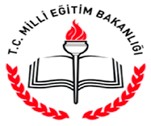 İş Güvenliği Uzmanıİşyeri YetkilisiImza : …………………………Kaşe/İmza   :  ……………………………………………….……………………………………………………….. Müdürlüğünün ………………………………………………. adresindeki binasında, 6331 sayılı İş Sağlığı ve Güvenliği Kanunu kapsamındaki İş Sağlığı ve Güvenliği Risk Değerlendirmesi Yönetmeliği’ne istinaden, işveren tarafından aşağıdaki Risk Değerlendirmesi Ekibi üyeleri atanmıştır.....................................	tarihinde iş güvenliği uzmanı tarafından bu ekibe,riskdeğerlendirme eğitimi verilmiştir. Verilen bu eğitime uygun olarak, ...........................................................tarihinde risk değerlendirmesi ekibi tarafından risk analizi çalışmalarıbaşlatılmıştır.Risk Değerlendirmesi Ekibi üyelerinde görev değişikliği olması halinde bu atama duyurusu güncellenerek tekrar ibraz olunur.ONAYTarihBaşa Dön1Başa DönBaşa DönBaşa DönBaşa DönBaşa DönBaşa DönBaşa DönBaşa DönBaşa DönBaşa Dön1	BaşaDönONAYLAYAN……/……/2015Okul MüdürüBaşa Dön9Uyarı : Kontrol önlemlerinin uygulanması sonucu risk ağırlık oranı hala yüksek veya aşırı yüksek ise, yapılan iş sürdürülmemelidir.Başa DönBaşa DönBaşa DönEk- BİŞYERİNDE KULLANILAN SAĞLIK VE GÜVENLİK İŞARETLERİ İLE İLGİLİ ASGARİ GENEL GEREKLERGenelhususlarBu Yönetmeliğin 5 inci maddesindeki genel yükümlülüğe göre, işyerinde  bulunması gereken sağlık ve güvenlik işaretleri ek-2 ve sonrasındaki tüm eklerde belirtilen özel koşullara uygunolacaktır.Bu ekte; 1.1’de belirtilen gereklerin tanıtımı, sağlık ve güvenlik işaretlerinin değişik kullanımları ve bu işaretlerin birlikte veya birbirinin yerine kullanılmasındaki genel kurallar belirlenmiştir.Sağlık ve güvenlik işaretleri sadece bu Yönetmelikte belirlenen mesaj veya bilgiyi iletmek üzerekullanılacaktır.İşaretçeşitleriSabit ve kalıcıişaretlerSabit ve kalıcı işaret levhaları; yasaklamalar, uyarılar ve yapılması zorunlu işler ile acil kaçış yollarının ve ilk yardım bölümlerinin yerlerinin belirtilmesi ve tanınması içinkullanılacaktır.Yangınla mücadele ekipmanının bulunduğu yerler, işaret levhası ve kırmızı renkle kalıcı şekilde işaretlenecektir.Konteynır   ve   borular   üzerindeki   işaretler   ek-3’te   belirtildiği şekildeolacaktır.Engellereçarpmaveyadüşmeriskiolanyerler,işaretlevhasıvegüvenlikrengi ile kalıcı şekilde belirlenecektir.Trafik yolları güvenlik rengi ile kalıcı olarakişaretlenecektir. GeçiciişaretlerGerekli hallerde ve aşağıda 3 üncü maddede belirtildiği şekilde işaretlerin birlikte ve birbirinin yerine kullanılma imkanı da dikkate alınarak; tehlike sinyali vermek, gerekli önlemlerin alınması için ilgili kişinin çağrılması ve çalışanların acil tahliyesi için ışıklı işaretler, sesli sinyaller ve/veya sözlü iletişimkullanılacaktır.Gerekli  durumlarda,  tehlikeye  yol  açabilecek  ya  da  tehlikelimanevralaryapan kimseleri yönlendirmek için el işaretleri ve/veya sözlü iletişim kullanılacaktır.İşaretlerin birlikte ve birbirinin yerinekullanılmasıAynı derecede etkili ise, aşağıdaki işaretlerden herhangi birikullanılabilir:Engel veya düşme tehlikesi olan yerlerde; işaret levhası veya güvenlikrengiIşıklı işaret, sesli sinyal veya sözlüiletişimEl işaretleri veya sözlüiletişimAşağıda belirtilen işaretler birliktekullanılabilir.Işıklı işaret ve seslisinyalIşıklı işaret ve sözlüiletişimEl işaretleri ve sözlüiletişimAşağıdaki tabloda yer alan hususlar, güvenlik rengi kullanılan tüm işaretlereuygulanır.Güvenlik işaretinin işlevinin aşağıda belirtilenler tarafından olumsuz etkilenmemesi için:Görülmesini veya işitilmesini zorlaştıracak veya engelleyecek, aynı türden bir başka emisyon kaynağının bulunması önlenecek,özellikle;Çok sayıda işaret birbirine çok yakın bir şekildeyerleştirilmeyecektir.Karıştırılma ihtimali olan iki ışıklı işaret aynı andakullanılmayacaktır.Işıklı bir işaret bir diğer ışıklı işaretin çok yakınındakullanılmayacaktır.Birden fazla sesli sinyal aynı andakullanılmayacaktır.Çok fazla ortam gürültüsü olan yerlerde sesli sinyalkullanılmayacaktır.İşaretlerin ya da sinyal aygıtlarının; uygun tasarımı, yeterli sayıda olması, uygun bir şekilde yerleştirilmesi, bakım ve onarımının iyi yapılması ve doğru çalışmasısağlanacaktır.İşaretler ve sinyal aygıtları imalindeki karakteristik özelliklerini ve/veya işlevsel niteliğini korumak için, düzenli aralıklarla temizlenecek, kontrol, bakım ve tamiri yapılacak ve gerektiğindedeğiştirilecektir.İşaretlerin ve sinyal aygıtlarının sayısı ve yerleştirileceği yerler, tehlikenin büyüklüğüne ve bunların uygulanacağı alana görebelirlenecektir.Herhangi bir enerji ile çalışan işaretlerin, enerjinin kesilmesi ve tehlikenin başka bir şekilde önlenememesi durumunda, işaretlerin yedek enerji kaynağı ile derhal çalışması sağlanacaktır. Kullanılan enerji kaynakları, güvenlik koşullarına uygun nitelikteolacaktır.Işıklı işaret ve/veya sesli sinyallerin çalışmaya başlaması, yapılacak işin veya hareketin başlayacağını belirtir. Yapılan iş veya hareket süresince ışıklı işaret veya sesli sinyal çalışmasına devam edecektir. Işıklı işaret ve sesli sinyal kullanılıp durmasından hemen sonra tekrar çalışabilirolacaktır.Işıklı işaretler ve sesli sinyaller, doğru ve etkili çalışmalarını sağlamak için, kullanılmadan önce ve kullanım süresince yeterli sıklıktaki aralıklarla kontroledilecektir.Kişisel koruyucu kullanımından kaynaklanan hususlar da dahil olmak üzere, çalışanların görme ve işitmelerine engel olacak herhangi bir husus var ise; ilgili işaretlerin güçlendirilmesi veya değiştirilmesi için gerekli önlemleralınacaktır.Önemli miktarda tehlikeli madde ya da preparat depolanan alanlarda, odalarda veya kapalı yerlerde bulunan her bir paket ya da kap üzerinde bulunan etiketlerin, bu yerlerde alınması gereken güvenlik önlemlerini ikaz için yeterli değilse, ek-2’nin 3.2 inci maddesi ve ek- 3’ün 1 inci bölümünde belirtilenlere uygun olarak ikaz işareti bulundurulacak veya işaretlenecektir.Ek-2İŞARET LEVHALARIYLA İLGİLİ ASGARİ GEREKLERTemelniteliklerKendi özel amaçlarına göre; yasaklama, uyarı, emir, kaçış yolu, acil durumlarda kullanılacak ya da yangınla mücadele amaçlı ekipmanı belirten ve benzeri işaret levhalarının biçim ve renkleri bölüm 3’teverilmiştir.Piktogramlar   mümkün   olduğunca   yalın   olacak   ve   sadece   temel ayrıntılarıiçerecektir.Aynı anlamı veriyorsa ve yapılan değişiklik ya da düzenleme anlamını belirsiz hale getirmeyecekse, kullanılan piktogramlar bölüm 3’te belirtilenlerden biraz farklı ya da daha ayrıntılıolabilir.İşaret levhaları kullanıldıkları ortama uygun, darbeye ve hava koşullarına dayanıklı malzemedenyapılacaktır.İşaret levhalarının boyutları ile kolorimetrik ve fotometrik özellikleri, bunların kolayca görülebilir ve anlaşılabilir olmalarınısağlayacaktır.Kullanımkoşullarıİşaret levhaları özel bir tehlike olan yerlerin ve tehlikeli cisimlerin hemen yakınına, genel tehlike olan yerlerin girişine, engeller dikkate alınarak, görüş seviyesine uygun yükseklik ve konumda, iyi aydınlatılmış, erişimi kolay ve görünür bir şekilde  yerleştirilecektir. İşyeri Bina ve Eklentilerinde Alınacak Sağlık ve Güvenlik Önlemlerine İlişkin Yönetmelik hükümleri saklı kalmak şartıyla, doğal ışığın zayıf olduğu yerlerde  floresan renkler, reflektör malzeme veya yapay aydınlatmakullanılacaktır.İşaret levhasının gösterdiği durum ortadan kalktığında, işaret levhası da kaldırılacaktır.Kullanılacak işaretlevhalarıYasaklayıcıişaretlerTemel niteliklerDairebiçiminde,Beyaz zemin üzerine siyah piktogram, kırmızı çerçeve ve diyagonal çizgi (kırmızı kısımlar işaret alanının en az % 35’inikapsayacaktır)UyarıişaretleriTemel niteliklerÜçgenşeklindeSarı zemin üzerine siyah piktogram, siyah çerçeve (sarı kısımlar işaret alanının en az % 50’sinikapsayacaktır)EmrediciişaretlerTemel niteliklerDairebiçiminde,Mavi zemin üzerine beyaz piktogram (mavi kısımlar işaret alanının enaz%50’sini kapsayacaktır)Acil çıkış ve ilkyardımişaretleriTemel niteliklerDikdörtgen veya karebiçiminde,Yeşil zemin üzerine beyaz piktogram (yeşil kısımlar işaret alanının enaz%50’sini kapsayacaktır)Yangınla mücadeleişaretleriTemel niteliklerDikdörtgen veya karebiçiminde,Kırmızı zemin üzerine beyaz piktogram (kırmızı kısımlar işaret alanının en az % 50’sinikapsayacaktır)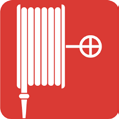 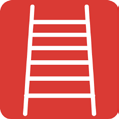 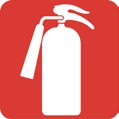 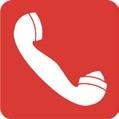 YangınHortumu	YangınMerdiveni	YangınSöndürmeCihazıAcil Yangın Telefonu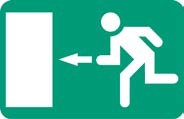 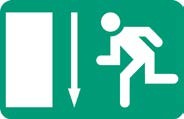 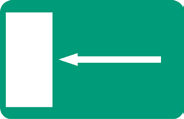 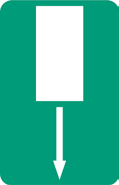 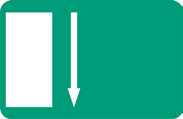 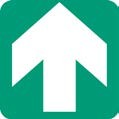 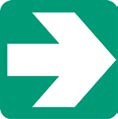 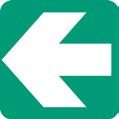 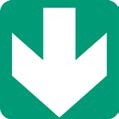 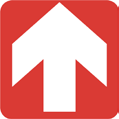 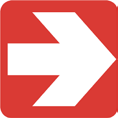 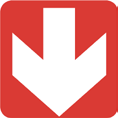 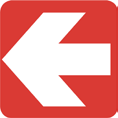 Yönler (Yardımcı bilgi işareti)Ek- 3BORU VE KAPLAR ÜZERİNDEKİ İŞARETLER İLE İLGİLİ ASGARİ GEREKLERİçinde tehlikeli madde veya preparatların bulunduğu veya depolandığı kaplar ile bunları ihtiva eden veya taşıyan, görünür borular; meri mevzuata uygun olarak, renkli zemin üzerinde piktogram veya sembol bulunan etiket ileişaretlenir.Söz konusu etiketler;Aynı piktogram veya semboller kullanılarak, ek-2’de verilen uyarı işaretleri ile değiştirilebilir.Tehlikeli madde veya preparatın adı ve/veya formülü ve tehlikesi hakkında ek bilgileride içerebilir.İçinde tehlikeli madde veya preparatların bulunduğu borular, vanalar, supaplar ve bunlarla ilgili parçalar, taşındıkları maddelere göre ayrı renklerde boyanır ve kolay  görülebilen yerlere belirti işaretler konulur ve kollu veya saplı vana ve muslukların üzerinde, bunların açık veya kapalı olduklarını gösteren işaret veya tertibatbulundurulur.İşaretler; katlanmaz, kendinden yapışkanlı ya da boyama biçiminde yapılır ve görünür yüzeylereyerleştirilir.Bu Ek’in 1 inci bölümünde belirtilen işaretler, ek-2, bölüm 1.4’te belirtilen temel nitelikleri ve ek-2, bölüm 2’de yer alan işaret levhalarının kullanımıyla ilgili şartlarısağlar.Borular üzerinde kullanılan işaretler, 1, 2, 3 ve 4 üncü bölümlerde belirtilen hususlar ile birlikte, vanalar ve bağlantı yerleri gibi tehlikeli noktaların yakınına görünür şekilde ve uygun aralıklarlakonulur.Önemli miktarlarda tehlikeli madde veya preparat içeren paketler veya konteynerler ek-2, Bölüm 1.5’de belirtilen şartlara göre etiketlenmemiş ise, bunların depolandığı alanlar, odalar veya kapalı yerler, ek-2, bölüm 3.2’de yer alan uygun ikaz işareti ile belirtilir veya ek-3,  bölüm 1’de belirtilen şekildeişaretlenir.Değişik tehlikeli madde ya da preparatın depolandığı yerlerde, genel tehlikeyi belirten uyarı işaretikullanılabilir.Bu işaret veya etiketler depolama bölgesinin yakınına ya da depo için kullanılan odanın giriş kapısınayerleştirilir.Ek- 4YANGINLA MÜCADELE İŞARETLERİ İLE İLGİLİ ASGARİ GEREKLERGenel hususlarBu Ek yangınla mücadele amacıyla kullanılan ekipmanauygulanır.Yangınla mücadele ekipmanı özel bir renk ile belirtilir ve yerini bildiren bir işaret levhası yerleştirilir ve/veya bu gibi ekipmanın saklandığı yer ya da erişim noktaları için özel bir renkkullanılır.Bu tür ekipmanı belirlemede kırmızı renk kullanılır. Kırmızı alan, ekipmanın kolayca tanınabilmesi için yeterince geniş olmasısağlanır.Bu tür  ekipmanın bulunduğu  yeri işaretlemek  için ek-2,  bölüm 3.5’te  verilenişaretlevhaları kullanılır.Ek- 5ENGELLER, TEHLİKELİ YERLER VE TRAFİK YOLLARINI BELİRLEMEK İÇİN KULLANILAN İŞARETLER İLE İLGİLİ ASGARİ GEREKLEREngeller ve tehlikeli yerlerde kullanılanişaretlerEngellere çarpma, düşme ya da nesnelerin düşme tehlikesinin bulunduğu yerler ile işletme tesisleri içinde çalışanların çalışmaları esnasında dolaştıkları bölgeler, birbirini takip eden sarı ve siyah ya da kırmızı ve beyaz renk şeritleriyleişaretlenir.İşaretlerin boyutu, engelin ya da tehlikeli bölgenin büyüklüğü ile orantılıolur.Sarı–siyah ya da kırmızı–beyaz şeritler yaklaşık olarak 45 derece açıyla ve aynı büyüklükteboyanır.Örnek: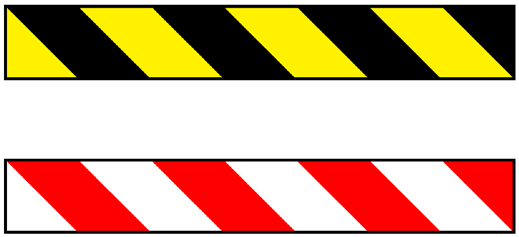 Trafik yollarınınişaretlenmesiÇalışma yerlerinin kullanım biçimi ve ekipmanlar, çalışanların korunmasını gerektiriyorsa; araç trafiğine açık yollar, zemin rengi de dikkate alınarak, açıkça seçilebilir şekilde, sarı ya da beyaz renkli sürekli şeritlerlebelirtilir.Şeritler; araçlar ile araçlara yakın bulunabilecek nesneler arasında ve araçlarla yayalar arasında, emniyetli bir mesafeyi belirtecek şekildeçizilir.Tesislerin açık alanlarındaki sürekli trafiğin olduğu yollar, uygun bariyerler ve kaldırımlar yoksa, uygulanabilir olduğu ölçüde, yukarıda belirtildiği şekildeişaretlenir.TemelNiteliklerIŞIKLI İŞARETLER İÇİN ASGARİ KURALLAREk- 6Işıklı işaretlerin, kullanım amacına ve şartlarına uygun olarak, bulunduğu ortama göre iyi görünür ve seçilir olması, aşırı ışık nedeniyle parlamaması veya yetersiz ışık nedeniyle görünürlüğünün azalmamasısağlanır.Işıklı işaretlerin sinyal gönderen ışıklı alanı, tek renk ya da belirli bir zemin üzerinde piktogramdanoluşur.Kullanılacak tek renk ek-1, bölüm 4’te yer alan renk tablosuna uygunseçilir.İşaret bir piktogram içeriyorsa, bu piktogram ek-2’de belirtilen ilgili kuralların hepsine uygun olmasısağlanır.Özel kullanımkurallarıBir aygıt hem sürekli hem de aralıklı işaretler gönderiyorsa, aralıklı gönderilen işaret sürekli işaretin belirttiğinden daha fazla tehlikeli bir durumu ya da daha acil olarak yapılması istenen/emredilen müdahale ya da eylemi ifade eder. Aralıklı gönderilen ışıklı işaret için, ışığın yanık kalma süresi ve yanıp sönmesıklığı,mesajın tam olarak anlaşılmasınısağlardiğer ışıklı işaretlerle veya sürekli yanan ışıklı işaretlerlekarışmaz.Yanıp sönen ışıklı işaret, sesli sinyal yerine ya da sesli sinyalle birlikte kullanılıyorsa, aynı kodlamakullanılacaktır.Ciddi bir tehlikeyi bildiren yanıp sönen ışıklı işaretler, özel olarak gözlem altında tutulacak ve yedek bir lambabulundurulacaktır.Ek- 7SESLİ SİNYALLER İÇİN ASGARİ KURALLARTemelNiteliklerSeslisinyaller;ortam gürültüsünden hayli yüksek, ancak aşırı derecede yüksek ve zarar verici olmayacak şekilde duyulabilir bir ses düzeyinde olacakveteknik özellikleri itibariyle kolaylıkla tanınabilir, diğer sesli sinyaller ile ortamdaki seslerden açıkça ayırt edilebilirolacaktır.Eğer bir aygıt sabit ve değişken frekansta sesli sinyal yayıyorsa; aygıtın yaydığı değişken frekanslı sinyal, sabit frekanslı sinyale göre daha tehlikeli bir durumu veya daha acil olarak yapılması istenen/emredilen müdahale ya da eylemi ifadeeder.KodlamaTahliye işaretleri sürekli olacaktır.Başa DönTemelNiteliklerSÖZLÜ İLETİŞİM İÇİN ASGARİ KURALLAREk- 8Bir veya birden fazla kişiler arasında yapılan sözlü iletişimde; belirli bir formda veya kodlanmış haldeki kısa metinler, cümleler, kelime veya kelime gruplarıkullanılacaktır.Sözlü mesajlar mümkün olduğunca kısa, yalın ve açık olmalıdır. Konuşanın konuşma becerisi ve dinleyenin duyma yeteneği güvenilir bir sözlü iletişime uygunolacaktır.Sözlü iletişim doğrudan insan sesi veya uygun bir vasıtayla yayınlanan insan sesiyada yapay insan sesi ile olacaktır.Özel kullanımkurallarıSözlü iletişimde yer alan kişiler, sağlık ve güvenlik açısından istenilen davranışı yapabilmeleri için sözlü mesajı doğru telaffuz edebilecek ve anlayabilecek seviyede  kullanılan dilibileceklerdir.Sözlü iletişim, el–kol hareketleri yerine ya da onlarla birlikte kullanıldığında aşağıda verilen komutlarkullanılacaktır.başlat: bir işlem veya hareketi başlatmakiçindur: bir hareketi durdurmak veya sona erdirmekiçintamam: bir işlemi sona erdirmekiçinyukarı: bir yükü yukarı kaldırmakiçinaşağı: bir yükü aşağı indirmekiçinileri – geri – sağ – sol: (Bu komutlar uygun el hareketleri ile eşgüdümlü olacak şekilde kullanılacaktır.)kes: acil olarak durdurmakiçinçabuk: güvenlik nedeniyle bir hareketi hızlandırmakiçinBaşa DönEk- 9EL İŞARETLERİ İÇİN ASGARİ GEREKLERÖzelliklerEl işaretleri kesin, yalın, yapılması ve anlaşılması kolay olacak ve benzer işaretlerden belirgin bir şekilde farklı olacaktır.Aynı anda iki kol birden kullanılıyorsa, bunlar simetrik olarak hareket ettirilecek ve   birharekette sadece bir işaret verilecektir.Yukarıdaki şartlara uymak, aynı anlamı vermek ve anlaşılabilir olmak kaydıyla 3 üncü bölümde gösterilen işaretlerden biraz farklı veya daha detaylı işaretler kullanılabilir.Özel kullanımkurallarıİşaretçi: El–kol hareketleri ile İşaretleri veren kişi, Operatör: İşaretçinin talimatları ile hareket edenkişiİşaretçi, operatöre manevra talimatlarını vermek için el–kol hareketleri kullanacaktır.İşaretçi, kendisi tehlikeye düşmeyecek şekilde, bulunduğu yerden bütünmanevralarıgörsel olarak izleyebilmelidir.İşaretçinin   esas  görevi;  manevraları	yönlendirmek   ve  manevra  alanındaki çalışanların güvenliğinisağlamaktır.Yukarıda, 2.2’deki şart yerine getirilemiyorsa ek olarak bir veya daha fazla işaretçi konuşlandırılacaktır.Operatör, almış olduğu emirleri güvenlik içerisinde yerine getiremeyeceği durumlarda yürütmekte olduğu manevrayı durdurarak yeni talimatisteyecektir.Yardımcıunsurlar:Operatör, işaretçiyi kolaylıkla farkedebilmelidir.İşaretçi, ceket, baret, kolluk veya kol bandı gibi ayırt edici eşyalardan bir veya daha fazlasını giyecek ya da uygun bir işaret aracıtaşıyacaktır.Ayırt edici eşyalar; parlak renkli, tercihen hepsi aynı renkte ve sadece işaretçilere özel olacaktır.Kodlanmışişaretler.Genel hususlarAşağıda	verilen	kodlanmış	işaretler,	belirli	sektörlerde	aynı	manevralar	için kullanılacaktır.GenelİşaretlerBaşa DönDikeyhareketlerYatayHareketlerBaşa DönTehlike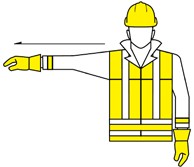 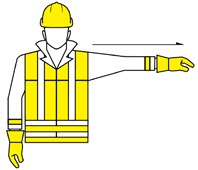 Başa DönEk- 10KALDIRMA ARAÇLARIYLA YAPILAN İŞLEMLERDE SAĞLIK VE GÜVENLİK İŞARETLERİ İLE İLGİLİ ASGARİ GEREKLİLİKLERKaldırma   makinalarında   yüklerin   kaldırılmaları,   indirilmeleri   veya  taşınmaları,yetiştirilmiş işaretçiler tarafından verilecek el ve kol işaretlerine göre yapılır.Bir kaldırma makinasında birden çok çalışanın görevli bulunduğu hallerde, kaldırma makinası operatörü, işaretçi veya diğer görevlilerden yalnız birinden işaret alacak ve işaretçi, operatör tarafından kolayca görülebilecek yerlerde duracaktır. Operatör, her kim tarafından verilirse verilsin, her dur işaretini daima yerinegetirecektir.Kaldırma araçlarının veya kaldırılan yükün hareketi esnasında çalışanları uyarmak için operatör, sesi açıkça işitilebilen zil, ışıklı işaret ve benzerleriyle işaret verir ve bunlar hareket halinde devamlı olarakçalışır.Araçlarda onarım yapılıyorsa, araçların üzerine ve uygun yerlere, onarım yapıldığına dair uyarma levhalarıkonulur.Kaldırma Araçlarının kaldıracakları en ağır yükler, kabinlerin içinde veya dışında bilgilendirme işareti olarak belirtilir ve kaldırılabilecek en ağır yükten fazlası kaldırıldığında, durumu bildiren sesli ve ışıklı otomatik bir uyarma tertibatı bulundurulur.Kaldırma araçlarında kullanılan zil sesleri, ışıklı işaretler işyerindeki diğer sinyal seslerinden ve ışıklı işaretlerden farklı, diğer makinaların meydana getirdiği  gürültüleri bastıracak kadar kuvvetli, kolayca fark edilebilen olmalı ve aynı işyerinde çalışan tüm kaldırma araçları için aynıolmalıdır.Ağır parçaların ekip halinde kaldırıldığı veya taşındığı hallerde, önceden belirtilen kodlanmış hareket ve işaretlerkullanılır.Başa DönBaşa DönElektrikli çalışmalarda güvenlikTüm yaşam alanlarımızda elektrikli aletlerin kullanımının artması ile birlikte çağdaş bir yaşama kavuşurken diğer yandan da bilinçsizce yapılan uygulamalarla can ve mal güvenliği ile ilgili tehditler artmaktadır. Her yıl bir çok kişi elektrik kazalarının kurbanı olmakta ve yangınların %40 'ının elektriğin hatalı kullanımı sonucu oluştuğu bildirilmektedir. Binalardaki elektrik ile ilgili çalışmalara binaların inşaatına başlamadan projelendirilmeli; İlgili yönetmelik standart ve normlara uygunimalatlaryapılmalıdır.	Elektrikkontağıveya kısa devre oluşumunda mevcut sigortalar veya kesiciler devreye gireceğinden projesine uygun doğru malzeme seçilmiş bir yerde, elektrik kaynaklı yangın çıkmasıimkânsızdırElektrik Kazalarında Can ve  Mal GüvenliğiBinanın temel topraklaması projesine uygun yapılmalı. Temel topraklamasının,binanınana panosundaki topraklama barasına irtibatlanmalı,Tesisat iletkenlerinin yönetmelikte ve projede belirtilen kesitteolması,Koruma elemanlarının görev yapmasısağlanmalı,(Kaçak Akım Röleleri; 30mA Hayat Koruma, 300 mA Tesisi yangından koruma özelliğinesahiptir.)Bunun için termik ayarlarını bozmamak, röle ayarlarını bozmamak, devre dışı bırakmamak ve sigortaları sarma yerine buşonu ile değiştirmek gerekir.Tesislerin elektrik tesisatlarının, Makina teçhizat- cihazların işletme ve bakım talimatlarında belirtilen esaslar dâhilinde kullanılmalı. Yıllık test ölçüm ve bakımlarının yapılarak yetkili mühendislerce raporlanmasıgerekir.Herhangi bir yalıtım hatası bulunan elektrik cihazına veya direk enerji altındaki iletkenlere temas eden kişinin vücudu üzerinden elektrik akımı geçer. Akımın vücuttan geçişi ile meydana gelen tehlikenin önemi birçok etkene bağlıdır. Bunlarınbaşlıcaları;-Akım değeri , -Akımın geçiş süresi, -Vücutta izlediği yoldur.İnsan vücudundan geçecek olan akımın etkileri;1-10 mA Karıncalanma hissi10 mA Kasılma başlaması (Kişi iletkene Yapışabilir.)20-30 mA Diyafram kasılması (Solunum yolu tıkanma riski)mA 500 mA Kalbin titremeye başlaması ve düzensizleşmesi Kalbin durması ve ölüm Buradan da görüldüğü gibi akımın çok küçük değeri bile kalbin durmasına ve sonuçtakişininölmesine sebebiyet vermektedir.Elektriğe maruz kalan kişinin vücudundan akacak olan 30 mA kaçak akım, Uluslararası Elektroteknik Komisyonu'nun hazırladığı rapora göre solunum ve kan dolaşımı için sınır değer olarak verilmiştir. 30mA Kaçak Akım Rölesi, Hayat koruma amaçlı tüm elektrikli yapılarda zorunlu olarak kullanılmaktadır.Başa Dönİnsanları Elektrik Çarpmasından Korumak İçin Alınacak Önlemler :Koruyucuyalıtma,Üzerinde durulan yerinyalıtılması,Küçük gerilimkullanılmasıTopraklamaKaçak Akım Rölesi: (Hayat Koruma) Bu önlemlere ek olarak, elektrik iç tesisat yönetmeliğinin 25.10.1996 tarih 22798 sayılı son değişikliği ile KAR kullanılması zorunludur.Koruyucu Yalıtma: Normalde gerilim altında olmayan ancak kullanım esnasında elektriklenebilecek el aletleri ve cihazların yalıtkanlıyapılmasıdır.Elektrik işlerinde kullanılan pense, karga burun, tornavida ve benzer tüm el aletlerin sapları ve gövdeleri uygun şekilde yalıtılmış olmalıdır.Üzerinde durulan yerin yalıtılması: Yerleri değişmeyen sabit elektrikli makina ve araçlarla, elektrik panolarının taban alanına tahta ızgara, lastik paspas vb. konulmak suretiyle yapılan bir korunmaönlemidir.Küçük Gerilim Kullanma: Bir çalışma veya yalıtım hatasında elektrik çarpmasının etkili olmaması için elektrikli araçların 50 V ve daha altındaki gerilimde çalışacak şekilde tasarlanmasıdır.TopraklamaTopraklama, insanlara güvenli bir çalışma ortamı sağlamak için en kolay ve en ucuz güvenliktedbirlerinden biri de topraklama yapmaktır. Başlıca üç amaçla yapılmaktadır.Koruma Topraklaması (Gerilim altında olmayan kısımlara yapılır. Yalıtılmış kısımlar makine gövdelerivb.)İşletme Topraklaması İşletme akım devresinin, tesisin normal işletmesi için topraklanması. (Aktif gerilim altında olan kısımlara yapılır. Trafonun yıldız noktası vb)Fonksiyonel Topraklama Bir iletişim tesisinin veya bir işletme elemanının istenen fonksiyonu yerine getirmesi için yapılır. (İletişim tesisleri, Yıldırımdan korunma, raylı sistemlervb)Koruma Topraklaması: İş güvenliğine konu olan can ve mal güvenliği ile doğrudan alakalı topraklama şeklidir. İnsanları tehlikeli dokunma gerilimlerine (50V) karşı korumak için işletme araçlarının aktif olmayan metal kısımlarının topraklanması. (Normal şartlarda gerilim altında olmaya kısımlar.)Elektrik enerjisinin kullanıldığı yerlerde, üzerinde akım taşıyabilecek madeni kısımların yeryüzündeki toprak ile elektriksel olarak bağlanmasına topraklama denir.Elektrikle çalışan tüm makine ve tezgâhların gövdeleri toprak hattına bağlanmalıdır.Ayrıca çelik konstrüksiyonlu çatılar da yıldırıma karşı topraklanmalıdır.Topraklama Yönetmeliği’nde belirtildiği gibi binalarda topraklama tesis edilmesi zorunluluğu vardır.Koruma topraklaması olan bu topraklama bina yapılırken temel aşamasında projesine uygun yapılmalıdır. Bu hem maliyeti azaltır, hem de daha güvenli bir ortam sağlar. Bu şekilde yapılan topraklamaya temel topraklaması denir.Yapı temeli oluşturulurken temel içerisindeki iletken kısımların elektriksel olarak sürekliliğinin gerçekleşmesi, bir yandan eş potansiyel durumu sağlarken diğer yandan da topraklama direnci olarak ölçüldüğünde uygun değer verirse TT şebeke için koruma topraklamasını, TN şebeke içinse işletme topraklamasını sağlar.Topraklama elektrik çarpmalarına karşı en etkili yöntemdir.Başa DönKaçak AkımRölesiKaçak akım rölesi, bir yalıtım hatasından kaynaklanan hata akımı oluştuğunda devreyi keserek o akıma maruz kalacak nesneyi korumaktır.Bu nesne bir canlı da olabilir veya yanmaya müsait bir eşya da olabilir.NasılÇalışır?Elektrik hattına giren ve çıkan akımların birbirine eşit olması gerekliliği prensibine göre çalışan bir koruma elemanıdır. Yani insan vücudundan bir akım geçmesi durumunda girenakımla çıkan akım arasında fark oluşacak ve elektrik devresi kesilecektir.NerelerdeKullanılır?Kaçak akım röleleri geniş bir kullanım alanına sahiptir.Genel güç devreleri, aydınlatma dağıtımı, fan, pompa, indüksiyon fırınları, elektronik balastların yoğun kullanıldığı yerlerde, yıldırım düşme ihtimali yüksek olan yerlerde, hız kontrol cihazları yoğunlukla kullanıldıkları yerlerdir.Uedaş’a ait şehir şebekeleri TT sistem olarak dizayn edilmiştir. Elektrik iç tesisleri yönetmeliğine göre TT şebekelerde Kaçak Akım Rölesi ( Artık Akım Anahtarı) kullanılması zorunludur.Mevzuatta da yer aldığı üzere insanların toplu kullandığı alanlar(alışveriş merkezi, sinema vb.) ve yangın tehlikesinin yüksek olduğu yerlerde 300 mA'lik kaçak akım rölesi kullanılması zorunludur. Zaten bu rölenin kullanıldığı yerlerde hata akımı 300 mA geçtiği an elektrik kesileceği için yanmaya meyilli cisimlerin ısınmasına imkan verilmeyecektir.Dolasıyla etkin bir koruma sağlanacaktır.KAR takılmış Tesislerde İstenen Topraklama Direnci?Elektrik Projelerinde yapılan topraklama direnci hesabında, KAR takılan tesislerde aşağıdaki değerler istenmektedir.Buda göstermektedir ki, Yapılan Topraklama Direnci hesaplarına göre;  TT şebekelerde KARKullanılması ile çok küçük topraklama dirençleri elde etmeye gerek kalmamaktadır.Yıldırımdan Korunma:İki bulutun sürtünmesi, çarpışması veya kendi aralarında elektron boşalması yapmaları sonucu oluşan şiddetli ışık görüntüsüne şimşek denir.Şimşeklerin yıldırıma dönüşebilmesi için bulutların yeryüzüne yakın bir şekilde paralel olarak durup, elektron alışverişi yapmaları gerekir.Bu olaydan sonra elektronların izlediği yol şiddetli bir ateş topuna dönüşür ve yıldırım oluşur.Elektrik İç Tesisleri Yönetmeliği kapsamında bulunan tesislerdir.Özellikle de yapının elektrik tesisatının bir parçası olan topraklama tesisleri ile de yakın bir ilişkisi bulunmaktadır.Çünkü yapıya düşen yıldırımın meydana getirdiği elektriksel boşalma akımının en güvenilir bir şekilde doğrudan toprağa iletilmesi istenir.Günümüzde yıldırımlık olarak, Faraday kafesi Franklin çubuğu ve Aktif paratoner sistemleri kullanılmaktadır.Ancak bu yöntemler sadece yıldırımdan korunma basamaklarının bir ayağını oluşturmaktadır .Bu konudaki araştırma ve yönetmelikler üzerindeki çalışmalar devam etmektedir.Başa DönFaradayKafesi:Faraday kafesi, elektriksel iletken metal ile kaplanmış veya iletkenler ile ağ biçiminde örülmüş içteki hacmi dışardaki elektrik alanlardan koruyan bir muhafazadır. Yanıcı parlayıcı maddelerin depolandığı binaların dışı kafes şeklinde kaplanır.Binanın dışındaki yüksek noktalara sivri uçlu metaller yerleştirilir. Bütün iletkenler ve sivri metaller( yıldırım yakalama uçları) birbiriyle bağlanır ve topraklanır. Askeri amaçlı yapılar, Radyo frekans yayan cihazların konduğu kabinler, GSM alıcı verici devreleri gibi yerlerde Faraday Kafesi yöntemi kullanılmaktadır.AktifParatonerYıldırımdan korunmak için binaların, camilerin ve evlerin gök yüzüne yakın olan yerlerine paratoner adı verilen aletler konulur.Bu aletler etki alanına giren belli çaptaki yıldırımları üzerine çekerek en emniyetli şekilde toprağa akıtma görevi üstlenirler.Gerek yapıya doğrudan yıldırım boşalması neticesinde farklı potansiyelde bulunan noktalar arasında oluşan gerilimin, gerekse yapıya giren çeşitli altyapı hizmet tesislerine ilişkin borular, kablolar vb. üzerinden taşınan potansiyel sürüklenmelerinin bertaraf edilmesi potansiyel dengeleme veya diğer adıyla eş potansiyel kuşaklamanın yapılmasını kaçınılmaz kılmaktadır.Paratoner, sivri uçlu metal bir çubuk, iletken tel ve galvaniz çubuktan oluşur. Temel topraklaması bulunan yeni binalarda paratonerden gelen iletken bakır iletken doğrudan temel topraklamasına bağlanmalıdır.Sivri uçlu yakalama çubuğu binanın en üstüne takılır, metal çubuk iletken telle topraklamaya irtibatlanır.İşletmeler için Topraklama Direncinin ölçülmesi:İşletmelerde topraklama tesisatı periyodik olarak en az yılda bir defa,yer değiştirebilen makineler için altı ayda bir defa yetkili elektrik mühendisi tarafından muayene ve ölçümü yapılmalıdır.Ölçümlerde kullanılan cihazlar, TÜRKAK (Türk Akreditasyon Kurumu) tarafından akrediteedilmiş kalibrasyon laboratuvarından her yıl kalibre edilmiş olmalıdır.Yapılan iş yeri kontrollerinde topraklama elektrik tesisatının ve 50 volt'un üzerinde gerilim altında olan tüm makinaların topraklama durumları kontrol edilmelidir. Binalarda ve işletmelerde temel topraklama tesisi ve kontrolleri Topraklama Yönetmeliği ve TS.HD.60364- 5-54 standardına uygun olarak yapılmalıdır.Topraklama yönetmeliğinde belirtilen kontrol periyotlarıElektrik üretim, iletim, dağıtım tesisleri 2yılEnerji nakil ve dağıtım hatları 5yılSanayi tesisleri ve iş merkezleri direnç değerleri1yılTopraklama tesisleri ile ilgilidiğerkontroller	2yılSabit işletme elemanları 1yılYeri değişebilen işletme elemanları 6ayBaşa DönParlayıcı, patlayıcı, tehlikeli ve zararlı maddelerle çalışılan işyerleri ile ıslak ortamlarda çalışılan işyerleri için kontrol  periyotları 1 yılıaşamaz.Elektrik Tesisatının Test ve Ölçümlerde Dikkat Edilmesi Gereken KurallarTopraklama direnci ölçümlerinde kullanılan cihazların  kalibre edilmiş olmasıgerekir.Kullanılan cihazlar iyi tanınmalı pil şarjı -kablo kopuğu gibi durumlar mutlakakontroledilmelidir.Bazı cihazlarda kablolar üst üste geldiğinde oldukça farklı değerler ortaya çıkabilmektedir. Bu nedenle kablolar birbirine sarılmadan birbirini kesmeden elektrotlaraulaştırılmalıdır.Ölçüm anında toprağın özellikleri dikkate alınmalıdır.(yağmurlu havalarda ölçüm yapılmamalıdır)Ölçüm anında çıplak elle elektrotlara dokunmak tehlikelidir.Paratoner topraklama ölçümlerinde paratoner irtibatı kesilerek kontrol klemensinden ölçüm yapılmalıdır. Yağmurlu ve rüzgârlı havalarda ölçüm yapmak tehlikeliolabilir.Ölçüm yapılan yer eğer fabrika ise topraklama sistemi mutlaka araştırılacaktır. Eğer TN sistemi uygulanıyorsa çevrim empedansı koruma iletken kesitleri projesinden kontroledilecektir.Cihazların gövdelerine bağlanan koruma iletkenlerinin panolara bağlantısı 5 uçlu priz ve fiş düzeni ile yapılmasısağlanmalıdır.Hangi tip topraklama sistemitasarlanırsatasarlansın	hayat akımlı (30mA)kaçak akım koruma şalterikullanılmalıdır.Ölçüm yapılırken mümkün olduğu kadar elektrikler kesilerek ölçümyapılmalıdır.Aynı binada tüm topraklamalar aynı topraklama barasına irtibatlandırılmalıdır. Aksi takdirde münferit ( her cihazı veya bilgisayarları) yapılan topraklamalarda cihaz gövdelerinde tehlikeli  gerilimleroluşabilir.Topraklama ölçümü yapılırken uygun toprak bulunamazsa, su boruları bu amaçla kullanılabilir.(Cihaz  kataloglarında bu bağlantılarmevcuttur)Tesislerdeki Kacak Akım Rölesinin yıllık ölçüm ve testi yapılmalıdır. Rölenin açma süresi ve Rölenin açma akımı ölçülür, test edilir. Cihazda herhangi bir bozukluk varsa derhal yenisi iledeğiştirilir.Başa DönA-GENEL BİLGİLERÖLÇÜMÜ TALEP EDENAG TOPRAKLAMA GEÇİŞ DİRENCİÖLÇÜM RAPORU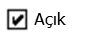 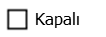 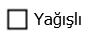 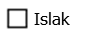 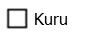 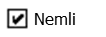 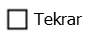 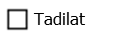 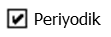 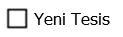 B-TESİS BİLGİLERİC-ÖLÇÜM BİLGİLERİÖLÇÜM CİHAZIÖLÇÜM CİHAZININ KALİBRASYON BİLGİLERİBaşa DönD-ÖLÇÜMSONUÇLARIÖLÇÜM VE KARŞILAŞTIRMA TABLOSUAÇIKLAMALAR--	Ue =Ie.Re--	Ue < 2.Utp ise kesici açma zamanına bağlı olarak kontroledilir.--	Ue < 4.Utp ise Topraklama Yönetmeliğinde belirtilen M önlemleri kontroledilir.E-SONUÇVEÖNERİLER	Yerinde yapılan incelemeler sonucunda ölçümüyapılannoktalardankarşılaştırması yapılan topraklama direnç değerleriuygundur.F-İLGİLİ YASA VE YÖNETMELİKLERİş güvenliği tüzüğünün 270.-354.maddeleri gereği elektrik tesislerinde topraklama yapılmasıgereklidir.Ayrıca21.08.2007 tarih ve24500 sayılı Resmi Gazete'de yayınlanarak yürürlüğe giren ElektrikTesislerinde,Topraklamalar Yönetmeliğinin 7.ve 10. maddeleri gereğince topraklama zorunlu hale getirilmiştir. Ayrıca,21.08.2001 tarih ve 24500 sayılı Resmi Gazete'de yayınlanarak yürürlüğe giren ElektrikTesislerindeTopraklamalar Yönetmeliğinin Ek-P bölümü gereği tesislerin periyodik kontrolü yapılacaktır.ÖLÇÜMÜYAPAN	KONTROLEDENBaşa DönA-GENEL BİLGİLERAG TOPRAKLAMA GEÇİŞ DİRENCİ ÇEVRİM EMPEDANSI ÖLÇÜM RAPORU(KAÇAK AKIM RÖLESİ TESTİ)B-TESİS BİLGİLERİC-ÖLÇÜM BİLGİLERİÖLÇÜM CİHAZIÖLÇÜM CİHAZININ KALİBRASYON BİLGİLERİBaşa DönD-ÖLÇÜM SONUÇLARIÖLÇÜM VE KARŞILAŞTIRMA TABLOSU TN SİSTEMLER İÇİN SİGORTA KORUMATN SİSTEMLER İÇİN ARTIK AKIM AYGITI (AAA) KORUMA :AÇIKLAMALARIn:  Koruma elemanının anma akımıIa:  Koruma elemanının açma akımı 3,5 In)Rx:  Ölçülen topraklama yayılım direnciRa:  Hesaplanan sınır toptaklama direnci (TT şebeke için Ra=50V / IaE-SONUÇ VE ÖNERİLER  Olası bir faz-nötr veya faz-toprak arası kısadevrelerinde oluşabilecek değer yapılanölçümler sonucunda 50 Volt'un altında olacağından ve sistemde kaçak akım rölesi devrede olduğundan herhangi tehlike oluşturmamaktadır. Ölçülen değerler üstdeğerlerin altında olduğundan sonuç olumludur.F-İLGİLİ YASA VE YÖNETMELİKLERİş güvenliği tüzüğünün 270.-354.maddeleri gereği elektrik tesislerinde topraklama yapılması gereklidir. Ayrıca21.08.2007 tarih ve24500 sayılı Resmi Gazete'de yayınlanarak yürürlüğe giren Elektrik Tesislerinde Topraklamalar Yönetmeliğinin 7.ve 10.maddeleri gereğince topraklama zorunlu hale getirilmiştir. Ayrıca 21.08.2001 tarih ve 24500 sayılı Resmi Gazete'de yayınlanarak yürürlüğe giren Elektrik Tesislerinde Topraklamalar Yönetmeliğinin Ek-P bölümü gereği tesislerin periyodik kontrolü yapılacaktır.ÖLÇÜMÜYAPAN	KONTROLEDENYILDIRIMDAN KORUNMA TESİSAT VE MUAYENE RAPORUA-GENELBİLGİLER	Elektrik BölümüParatoneriÖLÇÜMÜ TALEP EDEN KURUMB-TESİS BİLGİLERİ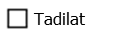 C-ÖLÇÜM BİLGİLERİ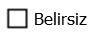 ÖLÇÜM CİHAZIÖLÇÜM CİHAZININ KALİBRASYON BİLGİLERİD-ÖLÇÜM VE MUAYENE SONUÇLARIA - KORUMA BORUSUBaşa DönB - İNDİRME İLETKENLERİC - MUAYENE KLEMENSİD - ÇATI ÜSTÜE - TOPRAKLAMA TESİSİE-SONUÇVEÖNERİLER	---F-İLGİLİ YASA VE YÖNETMELİKLER  :İş güvenliği tüzüğünün 270.-354. maddeleri gereğielektrik tesislerinde topraklama yapılması gereklidir. Ayrıca21.08.2007 tarih ve24500 sayılı Resmi Gazete'de yayınlanarak yürürlüğe giren Elektrik Tesislerinde Topraklamalar Yönetmeliğinin 7.ve10. maddeleri gereğince topraklama zorunlu hale getirilmiştir. Ayrıca 21.08.2001 tarih ve 24500 sayılı Resmi Gazete'de yayınlanarak yürürlüğe giren Elektrik Tesislerinde Topraklamalar Yönetmeliğinin Ek-P bölümü gereği tesislerin periyodik kontrolü yapılacaktır.ÖLÇÜMÜYAPAN	KONTROLEDENYAPILAN ÖLÇÜMLERAG TOPRAKLAMA GEÇİŞ DİRENCİRAPORUAG TOPRAKLAMA GEÇİŞ DİRENCİ ÇEVRİM EMPEDANSI ÖLÇÜM RAPORU (K.A.R.TESTİ)YILDIRIMDAN KORUNMA TESİSAT VE MUAYENERAPORUEKLERTÜRK AKREDİTASYON KURUMU ONAYLI KALİBRASYONRAPORUMİSEM (Meslek İçi Sürekli Eğitim Merkezi) TOPRAKLAMA YETKİLENDİRMEBELGESİBaşa DönÇalışma ve Sosyal Güvenlik Bakanlığından:İŞ EKİPMANLARININ KULLANIMINDA SAĞLIK VE GÜVENLİK ŞARTLARI YÖNETMELİĞİEK-IIIBAKIM, ONARIM VE PERİYODİK KONTROLLER İLE İLGİLİ HUSUSLARGenelhususlarİş ekipmanlarının bakım, onarım ve periyodik kontrolleri, ilgili ulusal ve uluslararası standartlarda belirlenen aralıklarda ve kriterlerde, imalatçı verileri ile fen ve tekniğin gereklilikleri dikkate alınarakyapılır.İş ekipmanlarının bakımları (günlük, haftalık, aylık, üç aylık, altı aylık ve benzeri), ilgili standartlarda belirlenen veya imalatçının belirlediği şekilde, imalatçı tarafından yetkilendirilmiş servislerce veya işyeri tarafından görevlendirilmiş kişilerceyapılır.İş ekipmanlarının, her çalışmaya başlamadan önce, operatörleri tarafından kontrollere tabi tutulmalarısağlanır.Test, deney ve tahribatsız muayeneler dışında iş ekipmanı günlük muayeneden geçirilir. Kullanım sırasında ekipman, çatlak, gevşemiş bağlantılar, parçalardaki deformasyon, aşınma, korozyon ve benzeri belirtiler bakımından gözle muayeneedilir.Çatlak, aşırı aşınma ve benzeri tespit edilen herhangi bir iş ekipmanı daha ayrıntılı muayene için kullanım dışı bırakılır. Gözle muayene, operatör veya iş ekipmanını ve işlevlerini bilen personel tarafından yapılarak kayıt altınaalınır.Muayeneler; haftalık, aylık, üç aylık ve benzeri periyotlarla iş ekipmanının ilgili olduğu standartların veya imalatçısının öngördüğü düzenli aralıklarlatekrarlanır.İş ekipmanında günlük, haftalık, aylık, üç aylık ve benzeri düzenli aralıklarla yapılan muayeneler ile tüm bakım ve onarımlar kayıt altınaalınır.Periyodik kontrol aralığı ve kriterleri standartlar ile belirlenmemiş iş ekipmanlarının periyodik kontrolleri, varsa imalatçının öngördüğü aralık ve kriterlerde yapılır. Bu hususlar, imalatçı tarafından belirlenmemiş ise iş ekipmanının periyodik kontrolü, bulunduğu işyeri ortam koşulları, kullanım sıklığı ile kullanım süresi gibi faktörler göz önünde bulundurularak, yapılacak risk değerlendirmesi sonuçlarına göre, belirlenecek aralıklarda yapılır. Belirlenen periyodik kontrol aralığının bu Yönetmelikte belirtilen istisnalar(*) dışında bir yılı aşmaması gerekir.Birden  fazla  iş  yapmak  amacıyla  imal  edilen  iş  ekipmanları  yaptıkları  işler  gözönünde bulundurularak ayrı ayrı periyodik kontrole tabi tutulur.Periyodik kontrolleri yapmaya yetkili kişiler tarafından yapılacak kontroller sonucunda periyodik kontrol raporu düzenlenir. Düzenlenen belgeler, iş ekipmanının kullanıldığı sürecesaklanır.İş  ekipmanının  periyodik  kontrolü  sonucunda  düzenlenecek  raporda     aşağıdakibölümler bulunur:Genel bilgiler: Bu bölümde işyerinin adı, adresi, iletişim bilgileri (telefon, faks, elektronik posta adresi, internet sitesi ve benzeri), periyodik kontrol tarihi, normal şartlarda yapılması gereken bir sonraki periyodik kontrol tarihi ve gerekli görülen diğer bilgilere yer verilir.İş ekipmanına ait teknik özellikler: Raporun bu bölümünde periyodik kontrole tabi tutulacak iş ekipmanının adı, markası, modeli, imal yılı, ekipmanın seri numarası, konumu, kullanım amacı ile gerek görülen teknik özellikler ve diğer bilgilere yerverilir.Periyodik kontrol metodu: İlgili standart numarası ve adı, periyodik kontrol esnasında kullanılan ekipmanların özellikleri ve diğer bilgilerbelirtilir.Tespit ve değerlendirme: Raporun bu bölümünde EK-III madde 1.7.3’te belirlenen kurallar ve yapılan periyodik kontrolden elde edilen değerlerin, yine EK-III madde 1.7.2’de yer verilenişekipmanınıntekniközelliklerinikarşılayıpkarşılamadığıhususuileilgilistandartveBaşa Dönteknik literatürde yer alan sınır değerlere uygun olup olmadığı kıyaslanarak değerlendirilir. Periyodik kontrolde uygulanan test ve diğer işlemlere ilişkin bilgilere yer verilir.Test, deney ve muayene: İş ekipmanının periyodik kontrolü esnasında yapılan test deney ve muayene (hidrostatik test, statik test, dinamik test, tahribatsız muayene yöntemleri ve benzeri) sonuçlarıbelirtilir.İkaz ve öneriler: Yapılan periyodik kontrol sonucunda iş sağlığı ve güvenliği yönünden uygun bulunmayan hususların belirlenmesi halinde, bunların nasıl uygun hale getirileceğine ilişkin öneriler ile bu hususlar giderilmeden iş ekipmanının kullanımının güvenli olmayacağıbelirtilir.Sonuç ve kanaat: Raporun bu bölümünde periyodik kontrole tabi tutulan iş ekipmanının varsa tespit edilen ve giderilen noksanlıklar açıklanarak, bir sonraki periyodik kontrole kadar geçecek süre içerisinde görevini güvenli bir şekilde yapıp yapamayacağı açıkça belirtilir.Onay: Bu bölümde periyodik kontrolleri yapmaya yetkili kişinin/kişilerin kimlik bilgileri, mesleği, diploma tarihi ve numarasına ilişkin bilgiler, Bakanlık kayıt numarası ile raporun kaç nüsha olarak düzenlendiği belirtilerek, imza altına alınır. Yukarıdaki bilgilerin veya yetkili kişinin imzasının bulunmadığı raporlargeçersizdir.İş ekipmanının özelliği gereği birden fazla branştaki periyodik kontrolleri yapmaya yetkili kişiler tarafından periyodik kontrolün yapılması gerekmesi halinde, müştereken veya her bir branştan yetkili kişi kendi konusu ile ilgili kısmın raporunu düzenleyipimzalar.İş sağlığı ve güvenliği yönünden uygun bulunmayan hususların tespit edilmesi ve bu hususlar giderilmeden iş ekipmanının kullanılmasının uygun olmadığının belirtilmesi halinde;  bu hususlar giderilinceye kadar iş ekipmanı kullanılmaz. Söz konusu eksikliklerin giderilmesinden sonra yapılacak ikinci kontrol sonucunda; eksikliklerin giderilmesi için yapılan iş ve işlemler ile iş ekipmanının bir sonraki kontrol tarihine kadar güvenle kullanılabileceği ibaresinin de yer aldığı ikinci bir belgedüzenlenir.Periyodik kontrole tabi işekipmanlarıBasınçlı kap vetesisatlarBasınçlı kaplarda temel prensip olarak hidrostatik test yapılması esastır. Bu testler, standartlarda aksi belirtilmediği sürece işletme basıncının 1,5 katı ile ve bir yılı aşmayan sürelerle yapılır. Ancak iş ekipmanının özelliği ve işletmeden kaynaklanan zorunlu şartlar gereğince hidrostatik test yapma imkânı olmayan basınçlı kaplarda hidrostatik test yerine standartlarda belirtilen tahribatsız muayene yöntemleri de uygulanabilir. Bu durumda, düzenlenecek periyodik kontrol raporlarında bu husus gerekçesi ile birliktebelirtilir.Basınçlı kap ve tesisatların periyodik kontrolleri, 22/1/2007 tarihli ve 26411 sayılı Resmî Gazete’de yayımlanan Basınçlı Ekipmanlar Yönetmeliği, 31/12/2012 tarihli ve 28514 sayılı Resmî Gazete’de yayımlanan Taşınabilir Basınçlı Ekipmanlar Yönetmeliği ve 30/12/2006 tarihli ve 26392 sayılı Resmî Gazete’de yayımlanan Basit Basınçlı Kaplar Yönetmeliğinde yer alan ve bu Yönetmelik hükümlerine aykırı olmayan hususlar saklı kalmak kaydıyla ilgili standartlarda belirtilen kriterlere göreyapılır.Basınçlı kap ve tesisatların periyodik kontrolleri, makine mühendisleri ve makine tekniker veya yüksek teknikerleri tarafından yapılır. Söz konusu periyodik kontrollerin tahribatsız muayene yöntemleri ile yapılması durumunda, bu kontroller sadece TS EN 473 standardına göre eğitim almış mühendisler ve aynı eğitimi almış tekniker veya yüksek teknikerler tarafındanyapılabilir.Madde 2.1.1.’de belirtilen kriterler saklı kalmak kaydı ile bir kısım basınçlı kap ve tesisatın periyodik kontrol süreleri ile kontrol kriterleri Tablo: 1’debelirtilmiştir.Başa DönKaldırma ve iletmeekipmanlarıStandartlarda aksi belirtilmediği sürece, kaldırma ve iletme ekipmanları, beyan edilen yükün en az 1,25 katını, etkili ve güvenli bir şekilde kaldıracak ve askıda tutabilecek güçte olur ve bunların bu yüke dayanıklı ve yeterli yük frenleribulunur.Kaldırma ve iletme ekipmanlarının periyodik kontrolleri, makine mühendisleri ve makine tekniker veya yüksek teknikerleri tarafından yapılır. Söz konusu periyodik kontrollerin tahribatsız muayene yöntemleri ile yapılması durumunda, bu kontroller sadece TS EN 473 standardına göre eğitim almış mühendisler ve aynı eğitimi almış tekniker veya yüksek teknikerler tarafındanyapılabilir.Madde 2.1.1.’de belirtilen kriterler saklı kalmak kaydı ile bir kısım kaldırma ve iletme ekipmanının periyodik kontrol kriterleri ve kontrol süreleri Tablo: 2’debelirtilmiştir.Tesisatlarİlgili standartlarda aksi belirtilmediği sürece, tesisatların periyodik kontrolleri yılda biryapılır.Elektrik tesisatı, topraklama tesisatı, paratoner tesisatı ile akümülatör ve transformatör ve benzeri elektrik ile ilgili tesisatın periyodik kontrolleri elektrik mühendisleri, elektrik tekniker veya yüksek teknikerleri tarafındanyapılır.Elektrik dışında kalan diğer tesisatın periyodik kontrolleri makine mühendisleri, makine tekniker veya yüksek teknikerleri tarafındanyapılır.Madde 2.1.1.’de belirtilen kriterler saklı kalmak kaydı ile bir kısım tesisatın periyodik kontrol kriterleri ve kontrol süreleri Tablo: 3’tebelirtilmiştir.TezgâhlarMakine ve tezgâhların periyodik kontrolleri EK-III, madde 1.4.’te yer alanhususlarauygun olarak yapılır.Makine ve tezgâhların periyodik kontrolleri, makine mühendisleri, makine teknikerveya yüksek teknikerleri tarafından yapılır.Elektronik kumanda sistemi ile donatılmış makine ve tezgâhların periyodik kontrolü; makine veya mekatronik mühendisi ile elektrik mühendisleri ve/veya bunların teknikerleri tarafından birlikteyapılır.makina mühendisleriodasıKalorifer KazanıPeriyodik Kontrol RaporuStandartTel: Faks:TEKNİK ÖZELLİKLERTESPİT VE DEĞERLENDİRME SORULARIKALORİFER KAZANIKALORİFER TESİSATIKAZAN DAİRESİDEPOLAMA VE YAKIT DONANIMI (SIVI-GAZ YAKIT)DEPOLAMA VE YAKIT DONANIMI (KATI YAKIT)TEST, DENEY VE MUAYENENOT: Basınçlı Kapların ve Tesisatların "İş Ekipmanlarının Kullanımında Sağlık ve Güvenlik Şartları Yönetmeliği" madde 7 gereği kontrol edilmesi zorunludur.   (Formraporun ayrılmaz bir ekidir.)Başa Dönmakina mühendisleriodasıElektrikli Asansör Periyodik Kontrol RaporuTel: Faks:NOT: Basınçlı Kapların ve Tesisatların "İş Ekipmanlarının Kullanımında Sağlık ve Güvenlik Şartları Yönetmeliği" madde 7 gereği kontrol edilmesi zorunludur. (Form raporun ayrılmaz bir ekidir.)Başa Dönmakina mühendisleriodasıHava TankıPeriyodik Kontrol RaporuTel: Faks:TEKNİK ÖZELLİKLERTESPİT VE DEĞERLENDİRME SORULARITEST, DENEY VE MUAYENENOT: Basınçlı Kapların ve Tesisatların "İş Ekipmanlarının Kullanımında Sağlık ve Güvenlik Şartları Yönetmeliği" madde 7 gereği kontrol edilmesi zorunludur.   (Formraporun ayrılmaz bir ekidir.)Dok No : F/10-1.7-RBaşaDönRev 3makina mühendisleriodasıHava TankıPeriyodik Kontrol RaporuTel: Faks:TEKNİK ÖZELLİKLERTESPİT VE DEĞERLENDİRME SORULARITEST, DENEY VE MUAYENENOT: Basınçlı Kapların ve Tesisatların "İş Ekipmanlarının Kullanımında Sağlık ve Güvenlik Şartları Yönetmeliği" madde 7 gereği kontrol edilmesi zorunludur. (Form raporun ayrılmaz bir ekidir.)Başa DönTarih: …./…../20…İşyerinde, tarafıma işyerinde görev yaparken kullanılmak üzere teslim edilen aşağıdaki listede belirtilen kişisel koruyucu donanımları kullanılır ve sağlam vaziyette teslim aldım.Tarafıma teslim edilen kişisel koruyucu donanımları;Nasıl ve ne şekilde kullanılacağının uygulamalı olarak eğitiminialdım,Kullanmadığım zamankarşılaşacağım sağlık risklerini, tehlikeleri ve yaptırımlar konusunda, amir veİSG yetkililerinden gerekli eğitimi, bilgileri ve yönlendirici ikazları aldım.İş sahasında, iş başlangıcından sonuna kadarkullanacağımı,Kullanmadığım takdirde kendime, üçüncü şahıslara ve işletmeye vereceğim zarardan ve bu nedenle meydana gelebilecek kazalardan tümüyle sorumluolacağımı,Her türlü hukuki sorumluluğun kendime aitolduğunu,Kişisel Koruyucu Donanımlara kasıtlı olarak zarar vermem halinde rayiç bedeliniödeyeceğime,Kişisel koruyucu donanımları gösterilen yerde muhafazaedeceğimi,Kendi  kusurum   nedeniyle   hasar   görmesi  durumunda  da   derhal   amirimden   veya   yenisiiledeğiştirilmek üzere KKD deposundan temin edeceğimi,Gerektiğinde (eskidiğinde, kullanılmaz hale geldiğinde) değiştirmek üzere depoya eskisinigetirerekmüracaat edeceğimiKabul, beyan ve taahhüt ederim.TeslimAlan;	TeslimEden;AdıveSoyadı	:	AdıveSoyadı	:Görevi	:	Görevi	:İmza	:	İmza	:Ek-9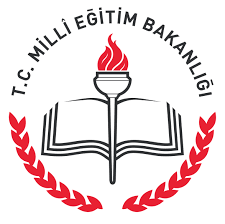 MİLLȊ EĞİTİM BAKANLIĞITrabzon İşyeri Sağlık ve Güvenlik Birimi(…………………………………..….…………………………………..…… Müdürlüğü)EĞİTİME KATILIM BELGESİ(Çalışanların İSG Eğitimi)Eğitim AlanKatılımcıBilgileri	:Adı  Soyadı	:T.C.KimlikNumarası	:Görevi/Ünvanı	:Yukarıda katılımcı bilgileriyeralan	6331 SayılıKanunve Çalışanların İş Sağlığı Ve Güvenliği Eğitimlerinin Usul Ve Esasları Hakkında Yönetmelik kapsamında yapılan eğitime katılarak bu belgeyi almaya hakkazanmıştır.Belge Bilgileri   :Tarih	:	Sayı	:Yer	:	Süresi  : …………..SaatEğitim Konuları:Genel Konular :Çalışma mevzuatı ile ilgili bilgiler, Çalışanların yasal hak ve sorumlulukları, İş yeri temizliği ve düzeni, İş kazası ve meslek hastalığından doğan hukuki sonuçlar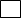 Sağlık Konuları:Meslek hastalıklarının sebepleri, Hastalıktan korunma prensipleri ve korunma tekniklerinin uygulanması, Biyolojik ve psikososyal risk etmenleri, İlkyardımTeknik Konular:Kimyasal, fiziksel ve ergonomik risk etmenleri, İş kazalarının sebepleri ve korunma prensipleri ile tekniklerinin uygulanması, Elle kaldırma ve taşıma-Güvenlik ve sağlık işaretleri, Parlama, patlama, yangın ve yangından korunma, Kişisel koruyucu donanım kullanımı, İş ekipmanlarının güvenli kullanımı, İş sağlığı ve güvenliği genel kuralları ve güvenlik kültürü, Ekranlı araçlarla çalışma,- Tahliye ve kurtarma, Elektrik; tehlikeleri, riskleri ve önlemleriİşGüvenliği Uzmanı		İşyeriHekimiİşveren /VekiliİŞE GİRİŞ / PERİYODİK MUAYENE FORMUBaşa DönBu form ramak kala ,ilk yardım,iş günü kaybı,çoklu yaralanma ile sonuçlanan kazalarda kullanılmaktadırKazanın anlatımı………………………………………………………………………………………………………………………………………………………………………………………………………………………………………………………………………………………………………………………………………………………………………………………………………………………………………………………………………………………………………………………………………………………………………..Neden olan faktörler Kazalıya göre Tanıklara göreSonuç olarakKök NedenlerÖnleyicifaaliyetler	Sorumlukişi	Tamamlama tarihiDurumKazalıyayapılanişlem	Ramakkala1İlkYardım 2İş GünüKaybı 3Çoklu Yaralanma 4TANIK	TANIKRaporu Hazırlayan(Ad Soyad veimza)Tarih.. /.. / 201..ŞubeMüdürü/Şefiİmzaİş GüvenliğiUzmanıİmza.Tarih.. /.. / 201..Başa DönNot: a) İşverenler işyerinde meydana gelen iş kazasını kazadan sonraki üç iş günü içinde ve tespit edilecek meslek hastalığını ise öğrendiği günden başlayarak üç iş günü içinde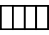 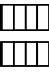 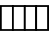 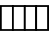 Sosyal Güvenlik İl/Merkezi Müdürlüğüne bildirmekle yükümlüdürler.(5510 sayılı Sosyal Sigortalar ve Genel Sağlık Sigortası Kanunu Md.13, Md.14)İşverenler işyerinde meydana gelen iş kazasını ve tespit edilecek meslek hastalığını en geç iki iş günü içinde yazı ile T. C. Çalışma ve Sosyal Güvenlik Bakanlığı Bölge Müdürlüğüne bildirmek zorundadır. (4857 sayılı İş Kanunu md. 77) Bu bildirimi zamanında yapmayan işverenlere aynı kanunun 105 inci Maddesi uyarınca idari para cezası uygulanır.1,2ve21incibölümlerhemkazahemdemeslekhastalığıbildirimidurumunda,3ile19uncubölümlersadecekazabildiriminde,20ncibölümisesadecemeslekhastalığı bildiriminde doldurulacaktır.5,6, 7, 8, 9, 10, 11, 12, 13, 14, 15, 16, 17, kazanın saati ve esas işi (mesleği) bölümleri seçildiğinde konu ile ilgili tablolar ekrana gelecektir. Ekrana gelen bu tablolardan seçim işlemi yapılacaktır. Bu alanlara konu ile ilgili tanımlayıcı kelime yazıldığında da arama motoru devreye girecektir. Arama motoru ilgili bölümlerdeki tanımlayıcıbaşlıklarıekranagetirecektir.ekranagelenbubaşlıklardanenuyguntanımlamaseçilmelidir.Başa DönİŞ SAĞLIĞI VE GÜVENLİĞİ KLASÖRLERİVEİÇİNDEKİLER	Ek:101-İŞYERİ BİLGİ DOSYASI2-İŞE GİRİŞ DOSYASISGK İşe GirişBildirgesiİş Güvenliği EğitimTutanağıİş GüvenliğiTalimatnamesiKKD ZimmetTutanağıKimlikFotokopisiÇok tehlikeli sektörse MeslekiYeterlilik Belgesi'dir.SağlıkRaporu3-İSG KURUL KAYITLARI DOSYASI· İçYönergesi· İsg Kurul Protokolü 3.3· İsg Kurul HaberFormu3.4· İsg Kurul Toplantı Tutanağı 3.5· İsg Kurul Atama Dilekçesi 3.6· İsg Kurul Atama Yazıları3.7· İsg Kurul Eğitim Katılım Formu 3.8· İsg Kurul ProsüdürüEĞİTİM KAYITLARIDOSYASI· İsg Yıllık Eğitim Planı* 4.2· İsg Yıllık Çalışma Planı* 4.3· EğitimMüfredatı· Eğitim KatılımFormu· Eğitim Ölçme Ve DeğerlendirmeFormu 4.6· Eğitim KatılımSertifikası· EğitimSunumları· Eğitim Katılım Haber ve İlan Formu 4.9· Eğitim Katılım TakipFormuRİSK DEĞERLENDİRMEDOSYASI· Risk Değerlendirme Duyuru ve Atama Dilekçesi· Risk Değerlendirme Atama Yazıları 5.3· Risk Değerlendirme AnketFormları5.4· Risk Değerlendirme Dokümantasyon-Giriş 5.5· Risk Değerlendirme Formu· Aksiyon Planı Ve Düzeltici Önleyici Faaliyet Formu· DenetimFotoğraflarıACİL DURUM FAALİYETLERİDOSYASI· Acil Durum Dokümantasyon ve Prosedürü 6.2· Acil Durumlar veTalimatları6.3· Acil Durum Telefon Listesi 6.4· Acil Durum Ekip Listesi 6.5· Acil Durum Planları6.6· Acil Durum Vaziyet Planı(Kroki)* 6.7· Acil Durum Ekip Eğitimleri· Acil Durum Toplanma Alanı ve Levhalandırılması· Acil Durum Tatbikatları, Senaryoları ve TatbikatRaporlarıKAZA OLAY VE UCUZ ATLATMA (RAMAK KALA) KAYITDOSYASI.· İş Kazalarında Yapılması Gerekli Yasal Prosüdür*· Kaza Olay Tutanağı- Raporu 7.3· Ramak Kala Raporu VeKartları7.4 Kaza Olay Araştırma Raporu 7.5· Kaza Olay Tanık Tutanağı* 7.6· Kaza Bilgi Formu· Kaza İstatistikFormu· Kaza Acil Durum Talimatı vePlanı*8-İLETİŞİM VE YAZIŞMA DOSYASI8.1· Uyarı Yazı Formu 8.2· Ceza Yazı Formu8.3· İç İletişim Yazı Formu9-TALİMATLAR DOSYASI9.1· Talimat Hazırlama Şablonu 9.2· Talimatlar ListesiİŞ SAĞLIĞI VE GÜVENLİĞİ KLASÖRLERİVEİÇİNDEKİLER	Ek:109.3· Talimat Kapak Formu 9.4· Talimatlar*10-İŞLETME KONTROL VE DENETİM DOSYASI· DÖF(Düzeltici ve Önleyici Faaliyet Raporları)*· UygunsuzlukRaporu· Denetim Raporları veTutanakları11-İSG YILLIK DEĞERLENDİRME FAALİYET DOSYASI11.1· İSG Yıllık Değerlendirme Raporu*12-ÇALIŞAN TEMSİLCİSİ SEÇİMİ, EĞİTİMİ VE ATAMA DOSYASI12.1· Çalışan Temsilcisi Seçim Sonuç Tutanağı* 12.2· Çalışan Temsilcisi Atama Yazısı· Çalışan Temsilcisi Görev Talimatı Ve Tutanağı· Çalışan Temsilcisi Özel Eğitim Katılım Tutanağı*· Çalışan Temsilcisi Sertifikası(İlanEdilecek)*GEÇİCİ GÖREVLENDİRMEDOSYASI· Görev TalimatıFormuKİMYASAL MALZEME, ARAÇ VE MAKİNE TAKİP KONTROLDOSYASIMakine KontrolFormuMakine-Araç Ve Ekipman ParkListesiEhliyet,Sertifika VeBelgelerPeriyodik Bakım veOnarımlarPERİYODİK KONTROLDOSYASI· Elektrik Topraklama 15.2· Paratoner Topraklama 15.3· Basınçlı Kaplar Ve Tüpler 15.4· KaldırmaAraçları15.5· İşletme Topraklaması 15.6· Termal Şartlar Vb.KİŞİSEL KORUYUCU DONANIMDOSYASIBaşa DönİşGüvenliğiUzmanı	İşveren/İşverenVekiliBaşa DönEK-A(Değişik:RG-18/4/2014-28976)(Değişik:RG-18/4/2014-28976)(Değişik:RG-18/4/2014-28976)İŞYERİ TEHLİKE SINIFLARI LİSTESİİŞYERİ TEHLİKE SINIFLARI LİSTESİİŞYERİ TEHLİKE SINIFLARI LİSTESİPEĞİTİM85Eğitim85.1Okul öncesi eğitim85.10Okul öncesi eğitim85.10.01Kamu kurumları tarafından verilen okul öncesi eğitim faaliyeti (okula yönelik eğitim verilmeyen gündüz bakım (kreş) faaliyetleri hariç)Az Tehlikeli85.10.02Özel öğretim kurumları tarafından verilen okul öncesi eğitim faaliyeti (okula yönelikeğitim verilmeyen gündüz bakım (kreş) faaliyetleri hariç)Az Tehlikeli85.2İlköğretim85.20İlköğretim85.20.06Kamu kurumları tarafından verilen fiziksel veya zihinsel engellilere yönelik ilköğretimfaaliyetiAz Tehlikeli85.20.07Kamu kurumları tarafından verilen ilköğretim faaliyeti (yetişkinlere yönelik okuma yazma programlarının verilmesi dahil, engelliler için verilen eğitim hariç)Az Tehlikeli85.20.08Özel öğretim kurumları tarafından verilen fiziksel veya zihinsel engellilere yönelikilköğretim faaliyetiAz Tehlikeli85.20.09Özel öğretim kurumları tarafından verilen ilköğretim faaliyeti (yetişkinlere yönelik okuma yazma programlarının verilmesi dahil, engelliler için verilen eğitim hariç)Az Tehlikeli85.3Ortaöğretim85.31Genel ortaöğretim85.31.12Kamu kurumları tarafından verilen genel ortaöğretim (lise) faaliyeti (engellilere yönelik verilen eğitim hariç)Az Tehlikeli85.31.13Kamu kurumları tarafından verilen fiziksel veya zihinsel engellilere yönelik genelortaöğretim (lise) faaliyetiAz Tehlikeli85.31.14Özel öğretim kurumları tarafından verilen genel ortaöğretim (lise) faaliyeti (engellilere yönelik verilen eğitim hariç)Az Tehlikeli85.31.16Özel öğretim kurumları tarafından verilen fiziksel veya zihinsel engellilere yönelik genelortaöğretim (lise) faaliyetiAz Tehlikeli85.32Teknik ve mesleki orta öğretim85.32.10Kamu kurumları tarafından verilen fiziksel veya zihinsel engellilere yönelik teknik ve mesleki ortaöğretim (lise) faaliyetiAz Tehlikeli85.32.11Kamu kurumları tarafından verilen teknik ve mesleki ortaöğretim (lise) faaliyeti (engellilere yönelik verilen eğitim hariç)Tehlikeli85.32.12Özel öğretim kurumları tarafından verilen fiziksel veya zihinsel engellilere yönelikteknik ve mesleki ortaöğretim (lise) faaliyetiAz Tehlikeli85.32.13Özel öğretim kurumları tarafından verilen teknik ve mesleki ortaöğretim (lise) faaliyeti (engellilere yönelik verilen eğitim hariç)Tehlikeli85.32.14Çıraklık eğitimiTehlikeli85.32.15Ticari sertifika veren havacılık, yelkencilik, gemicilik, vb. kursların faaliyetleriTehlikeli85.32.16Ticari taşıt kullanma belgesi veren sürücü kurslarının faaliyetleriAz Tehlikeli85.32.90Mesleki amaçlı eğitim veren diğer kursların faaliyetleriAz Tehlikeli85.4Ortaöğretim sonrası yükseköğretim derecesinde olmayan eğitim ve yükseköğretim85.41Ortaöğretim sonrası yükseköğretim derecesinde olmayan eğitim85.41.01Ortaöğretim sonrası yükseköğretim derecesinde olmayan eğitim faaliyetiAz Tehlikeli85.42Yükseköğretim85.42.01Kamu kurumları tarafından verilen yükseköğretim faaliyeti (yükseköğretim düzeyinde eğitim sağlayan konservatuarlar dahil)Az TehlikeliBaşa Dön85.42.03Özel öğretim kurumları tarafından verilen yükseköğretim faaliyeti (yükseköğretim düzeyinde eğitim sağlayan konservatuarlar dahil)Az Tehlikeli85.5Diğer eğitim85.51Spor ve eğlence eğitimi85.51.03Spor ve eğlence eğitim kursları (futbol, dövüş sanatları, jimnastik, binicilik, yüzme, dalgıçlık, paraşüt, briç, yoga, vb. eğitimi ile profesyonel spor eğitimcilerinin faaliyetleri dahil, temel, orta ve yükseköğretim düzeyinde verilen eğitim hariç)Az Tehlikeli85.52Kültürel eğitim85.52.05Kültürel eğitim veren kursların faaliyeti (bale, dans, müzik, fotoğraf, halk oyunu, resim, drama, vb. eğitimi dahil, temel, orta ve yükseköğretim düzeyinde verilen eğitim hariç)Az Tehlikeli85.53Sürücü kursu faaliyetleri85.53.01Sürücü kursu faaliyetleri (ticari sertifika veren sürücülük, havacılık, yelkencilik, gemicilik eğitimi hariç)Az Tehlikeli85.59Başka yerde sınıflandırılmamış diğer eğitim85.59.01Halk eğitim merkezlerinin faaliyetleriAz Tehlikeli85.59.03Bilgisayar, yazılım, veritabanı, vb. eğitimi veren kursların faaliyetleri (temel, orta ve yükseköğretim düzeyinde verilen eğitim hariç)Az Tehlikeli85.59.05Orta öğretime, yüksek öğretime, kamu personeli, vb. sınavlara yönelik yardımcı derslerveren dershanelerin faaliyetleriAz Tehlikeli85.59.06Biçki, dikiş, nakış, halıcılık, güzellik, berberlik, kuaförlük kurslarının faaliyetleriAz Tehlikeli85.59.08Kuran kursları ve diğer dini eğitim veren yerlerin faaliyetleri (temel, orta veyükseköğretim düzeyinde verilen eğitim hariç)Az Tehlikeli85.59.09Dil ve konuşma becerileri eğitimi veren kursların faaliyetleri (temel, orta ve yükseköğretim düzeyinde verilen eğitim hariç)Az Tehlikeli85.59.10Mankenlik, modelistlik, stilistlik kurslarının faaliyetleriAz Tehlikeli85.59.12Muhasebe eğitimi kurslarının faaliyetiAz Tehlikeli85.59.15Akademik özel ders verme faaliyeti (temel, orta ve yükseköğretim düzeyinde bire bir eğitim)Az Tehlikeli85.59.90Başka yerde sınıflandırılmamış diğer eğitim kursu faaliyetleri (cankurtaranlık, hayatta kalma, topluluğa konuşma, hızlı okuma, vb. eğitimi dahil, yetişkin okuma yazma programları ile temel, orta ve yükseköğretim düzeyinde verilen eğitim hariç)Az Tehlikeli85.6Eğitimi destekleyici faaliyetler85.60Eğitimi destekleyici faaliyetler85.60.02Eğitimi destekleyici faaliyetler (eğitim rehberlik, danışmanlık, test değerlendirme, öğrenci değişim programlarının organizasyonu, yaprak test ve soru bankası hazırlama gibi eğitimi destekleyen öğrenim dışı faaliyetler)Az Tehlikeli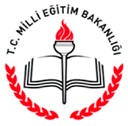 ………………………………………. MÜDÜRLÜĞÜ ÇALIŞAN TEMSİLCİSİBELİRLEME KLAVUZUDoküman NoEK-1.a………………………………………. MÜDÜRLÜĞÜ ÇALIŞAN TEMSİLCİSİBELİRLEME KLAVUZURevizyon No………………………………………. MÜDÜRLÜĞÜ ÇALIŞAN TEMSİLCİSİBELİRLEME KLAVUZURevizyon Tarihi………………………………………. MÜDÜRLÜĞÜ ÇALIŞAN TEMSİLCİSİBELİRLEME KLAVUZUYayın Tarihi………………………………………. MÜDÜRLÜĞÜ ÇALIŞAN TEMSİLCİSİBELİRLEME KLAVUZUSayfa No1/1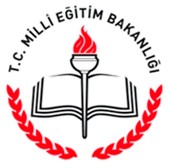 ………………………………………. MÜDÜRLÜĞÜ ÇALIŞAN TEMSİLCİSİGÖREV TALİMATIDoküman NoEK-1………………………………………. MÜDÜRLÜĞÜ ÇALIŞAN TEMSİLCİSİGÖREV TALİMATIRevizyon No………………………………………. MÜDÜRLÜĞÜ ÇALIŞAN TEMSİLCİSİGÖREV TALİMATIRevizyon Tarihi………………………………………. MÜDÜRLÜĞÜ ÇALIŞAN TEMSİLCİSİGÖREV TALİMATIYayın Tarihi………………………………………. MÜDÜRLÜĞÜ ÇALIŞAN TEMSİLCİSİGÖREV TALİMATISayfa No1/2………………………………………. MÜDÜRLÜĞÜ ÇALIŞAN TEMSİLCİSİGÖREV TALİMATIDoküman NoEK-1………………………………………. MÜDÜRLÜĞÜ ÇALIŞAN TEMSİLCİSİGÖREV TALİMATIRevizyon No………………………………………. MÜDÜRLÜĞÜ ÇALIŞAN TEMSİLCİSİGÖREV TALİMATIRevizyon Tarihi………………………………………. MÜDÜRLÜĞÜ ÇALIŞAN TEMSİLCİSİGÖREV TALİMATIYayın Tarihi………………………………………. MÜDÜRLÜĞÜ ÇALIŞAN TEMSİLCİSİGÖREV TALİMATISayfa No2/2…………………………………………….MÜDÜRLÜĞÜ İSG KURULUDoküman NoEk-2…………………………………………….MÜDÜRLÜĞÜ İSG KURULURevizyon No…………………………………………….MÜDÜRLÜĞÜ İSG KURULURevizyon Tarihi…………………………………………….MÜDÜRLÜĞÜ İSG KURULUYayın Tarihi…………………………………………….MÜDÜRLÜĞÜ İSG KURULUSayfa No1/4KURULUN ORGANLARI:KURULUN ORGANLARI:KURULUN ORGANLARI:KURULUN ORGANLARI:İMZA1Okul Müdürü (Kurul Başkanı)2İş Güvenliği Uzmanı3İşyeri Hekimi4Md. Yardımcısı5Sivil Savunma Uzmanı (varsa)6Alan/dal/lab. vb. öğretmen7Alan/dal/lab. vb. öğretmen(yedek)8Çalışan Temsilcisi9Çalışan Temsilcisi (Yedek )…………………………………………….MÜDÜRLÜĞÜ İSG KURULUDoküman NoEk-2…………………………………………….MÜDÜRLÜĞÜ İSG KURULURevizyon No…………………………………………….MÜDÜRLÜĞÜ İSG KURULURevizyon Tarihi…………………………………………….MÜDÜRLÜĞÜ İSG KURULUYayın Tarihi…………………………………………….MÜDÜRLÜĞÜ İSG KURULUSayfa No2/4…………………………………………….MÜDÜRLÜĞÜ İSG KURULUDoküman NoEk-2…………………………………………….MÜDÜRLÜĞÜ İSG KURULURevizyon No…………………………………………….MÜDÜRLÜĞÜ İSG KURULURevizyon Tarihi…………………………………………….MÜDÜRLÜĞÜ İSG KURULUYayın Tarihi…………………………………………….MÜDÜRLÜĞÜ İSG KURULUSayfa No3/4…………………………………………….MÜDÜRLÜĞÜ İSG KURULUDoküman NoEk-2…………………………………………….MÜDÜRLÜĞÜ İSG KURULURevizyon No…………………………………………….MÜDÜRLÜĞÜ İSG KURULURevizyon Tarihi…………………………………………….MÜDÜRLÜĞÜ İSG KURULUYayın Tarihi…………………………………………….MÜDÜRLÜĞÜ İSG KURULUSayfa No4/4ADI SOYADIKURULDAKİ GÖREVİTC NOTARİHİSÜRESİ4 Saat  - (Çalışma süresine dahildir )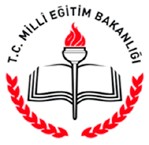 ……………………………….. MÜDÜRLÜĞÜ RİSK DEĞERLENDİRMESİ EKİP ÜYELERİNİN ATAMASI VE RİSK DEĞERLENDİRMEÇALIŞMALARININ BAŞLATILMASI DUYURUSUDoküman NoEk-3……………………………….. MÜDÜRLÜĞÜ RİSK DEĞERLENDİRMESİ EKİP ÜYELERİNİN ATAMASI VE RİSK DEĞERLENDİRMEÇALIŞMALARININ BAŞLATILMASI DUYURUSURevizyon No……………………………….. MÜDÜRLÜĞÜ RİSK DEĞERLENDİRMESİ EKİP ÜYELERİNİN ATAMASI VE RİSK DEĞERLENDİRMEÇALIŞMALARININ BAŞLATILMASI DUYURUSURevizyon Tarihi……………………………….. MÜDÜRLÜĞÜ RİSK DEĞERLENDİRMESİ EKİP ÜYELERİNİN ATAMASI VE RİSK DEĞERLENDİRMEÇALIŞMALARININ BAŞLATILMASI DUYURUSUYayın Tarihi……………………………….. MÜDÜRLÜĞÜ RİSK DEĞERLENDİRMESİ EKİP ÜYELERİNİN ATAMASI VE RİSK DEĞERLENDİRMEÇALIŞMALARININ BAŞLATILMASI DUYURUSUSayfa No1/1RİSK DEĞERLENDİRMESİ EKİBİRİSK DEĞERLENDİRMESİ EKİBİRİSK DEĞERLENDİRMESİ EKİBİRİSK DEĞERLENDİRMESİ EKİBİS.NGÖREVAD-SOYADİMZA1İŞVEREN VEKİLİOKUL-KURUM MÜDÜRÜ2İŞ GÜVENLİĞİ UZMANI3İŞYERİ HEKİMİ4ÇALIŞAN TEMSİLCİSİ5KURUM TEHLİKE KAYNAKLARIHAKKINDA BİLGİ SAHİBİ ÇALIŞAN6İLK YARDIM EKİBİ- EKİP BAŞKANI7SÖNDÜRME EKİBİ - EKİP BAŞKANI8KORUMA EKİBİ- EKİP BAŞKANI9KURTURMA EKİBİ- EKİP BAŞKANI(TRABZON MEM EK BİNA (.......................) İŞ SAĞLIĞI VE GÜVENLİĞİKURUM ORTAK KULLANIM ALANLARI KONTROL LİSTESİ(TRABZON MEM EK BİNA (.......................) İŞ SAĞLIĞI VE GÜVENLİĞİKURUM ORTAK KULLANIM ALANLARI KONTROL LİSTESİTarihTarihKontrol Listesi(TRABZON MEM EK BİNA (.......................) İŞ SAĞLIĞI VE GÜVENLİĞİKURUM ORTAK KULLANIM ALANLARI KONTROL LİSTESİ(TRABZON MEM EK BİNA (.......................) İŞ SAĞLIĞI VE GÜVENLİĞİKURUM ORTAK KULLANIM ALANLARI KONTROL LİSTESİ..…/..……./ 2015..…/..……./ 2015KL-01S.NOTEHLİKE/PROBLEMEVETHAYIRGEREKLİ DEĞİL1Havalandırmaya ihtiyaç olan yerlerde pencereler açılabiliyor mu?2Pencere açıldığında  yaralanma ve düşme riski mevcutsa, açıklık 100 mm ile  sınırlandırılmış mı?3Güvenlik açısından cam kapılar, camlı  bölümler vs. kırılmaya karşı değerlendirildi ve önlem alınmış  mı ?4İhtiyaç noktalarında uygun çöp kovaları  veya geridönüşüm kutuları  güvenli olarak  yerleştirilmiş mi?5Çatıya izinsiz çıkmaya karşı tedbir alınmış  mı ?6Çalışma saatleri dışında alarm durumu için bir prosedür belirlenmiş mi?7Ziyaretçilerin ve araçların giriş  çıkışları  ile ilgili prosedür belirlenmiş mi?8Yer değişikliği olduğunda radyatör, sıcak su boruları  göz önünde bulunduruluyor mu?9İlan panoları hazırlanmış mı?10Panolardaki duyurular güncel tutulmuş mu?11İlkyardım dolapları hazırlanarak,  hemen erişim sağlanabilecek yerlere yerleştirilmiş mi?12İlkyardım dolaplarına yeterli malzemeler konulmuş mu?13Koridorlar, geçiş  yolları  gibi insan trafiğinin yoğun olduğu yerlerde geçişi engelleyecek malzemelerden arındırılmış mı ?14Elektrik kabloları , bilgisayar kabloları  gibi malzemelerin tehlike oluşturması (düşme vb)  önlenmiş mi?15Kayma ve düşmeye karşı  zeminler uygun malzemelerden yapılmış  mı ?16Elektrik kesintilerinde geçiçi olarak aydınlatma sağlayabilecek ekipman hazır durumda mı?17Merdiven trabzanları tam ve devamlı  mı ?18Trabzanlar standartlara uygun mu?19Merdivenlerde basamaklar eşit genişlikte mi?20Merdivenlerde rıhtlar eşit yükseklikte mi?21Basamak geçişlerinde ve aralarda engel oluşturacak şekilde istiflenmiş  malzemeler varsa kaldırılmış mı ?22Merdiven aralıklarında düşmelere karşı tedbir alınmış mı? (File, perde, korkuluk vb)23Deprem veya sarsıntı gibi durumlarda devrilebilecek ekipmanlar duvara sabitlenmiş mi?24Çalışan bayan sayısı 100 den fazla ise Emzirme Odası tahsis edilmiş mi?25Aktif araçlar, bina hava girişlerinden yeterince uzakta mı?26İlk yardım dolaplarında bulunan ilaçların tarihleri güncel mi?27Tehlike sınıfına göre çalışan personeller arasında ilk yardım eğitimi almş ve sertifikalandırılmış personel var mı?(1/10 veya 1/20)28Islak ve kaygan zeminlerde temizlik akabinde yerler kuruyana kadar sağlık ve güvenlik işaret ve levhaları(KAYGAN ZEMİN LEVHASI) kullanılıyor mu?29Ortak olarak kullanılan tüm alanlarda temizlik planları düzenli olarak yapılıyor mu?30Kullanılan aydınlatma sistemleri etanj tip mi?31Merdivenlerde kaydırmaz bant var mı?ÖNERİLER* Yeterli havalandırma teçhiz edin.,* Yüksek riskli bölgelerde bulunan camlı kapıları korumaya alın veya kırılmayan malzeme ile ikame edin.,* Yeterli sayıda çöp bidonunu atık türüne göre temin ve tesis edin.* Yeterli havalandırma teçhiz edin.,* Yüksek riskli bölgelerde bulunan camlı kapıları korumaya alın veya kırılmayan malzeme ile ikame edin.,* Yeterli sayıda çöp bidonunu atık türüne göre temin ve tesis edin.* Yeterli havalandırma teçhiz edin.,* Yüksek riskli bölgelerde bulunan camlı kapıları korumaya alın veya kırılmayan malzeme ile ikame edin.,* Yeterli sayıda çöp bidonunu atık türüne göre temin ve tesis edin.* Yeterli havalandırma teçhiz edin.,* Yüksek riskli bölgelerde bulunan camlı kapıları korumaya alın veya kırılmayan malzeme ile ikame edin.,* Yeterli sayıda çöp bidonunu atık türüne göre temin ve tesis edin.* Yeterli havalandırma teçhiz edin.,* Yüksek riskli bölgelerde bulunan camlı kapıları korumaya alın veya kırılmayan malzeme ile ikame edin.,* Yeterli sayıda çöp bidonunu atık türüne göre temin ve tesis edin.* Değişiklikleri, sağlık güvenlik duyurularını, sağlık güvenlik politikasını güncel tutun.,* Basamak, merdiven ve trabzanlarda bir örneklik ve süreklilik sağlayın.* Değişiklikleri, sağlık güvenlik duyurularını, sağlık güvenlik politikasını güncel tutun.,* Basamak, merdiven ve trabzanlarda bir örneklik ve süreklilik sağlayın.ACİL PLAN KONTROL LİSTESİACİL PLAN KONTROL LİSTESİTarihTarihKontrol ListesiACİL PLAN KONTROL LİSTESİACİL PLAN KONTROL LİSTESİ..…/..……./ 2015..…/..……./ 2015KL-02S.NOTEHLİKE/PROBLEMEVETHAYIRGEREKLİ DEĞİL1Acil durum ekipleri oluşturlmuş mu?2Kurumun yangın, sel, kundaklama, sivil kargaşa, araç kazası, davetsiz misafir vb. olağandışı   durumlar için kapsamlı bir acil durum planı hazırlanmışmı?3Acil Plan güncellenmiş ve test edilmiş mi?4Acil durum tatbikatları zamanında ve gerektiği şekilde yapılmış mı?5Acil çıkışları açıkça belli mi ve acil çıkış yazıları ışıklandırılmış mı?6Acil çıkışlarında herhangi bir engel varsa kaldırılmış mı?7Acil durum aydınlatma sistemi var mı?(kapı üzerlerinde)8Acil durum aydınlatma sistemlerinin periyodik bakımı yapılıyor mu?9Acil çıkış kapıları dışarıya KOLAYCA açılması için kilitsiz mi?  ve  kapı eninde uzun bar kolu var mı?10Yerel Sivil Savunma ekipleriyle koordinasyon var mı?11Personel Sağlık Raporları dosyalanmış mı?12Personele periyodik olarak iş sağlığı ve güvenliği konularında eğitimler verilmiş mi?13Birimlerde bulunan ilkyardım kutuları üzerinde açıklamaları var mı?14İhtisas gerektiren işlerde çalışanların mesleki yeterlilik belgeleri varmı?15Bütün birimlerdeki zeminlerde kayma veya düşmeye karşı tedbirler  alınıp  uyarılar yapılmış mı?16Yönetmeliğe uygun sığınak hazırlanmış mı?17Bütün birimlerdeki araç ve gereçlerin kullanma talimatı görülebilir yere yerleştirilmiş mi?18Bütün birimlerde bulunan ısıtma ve soğutma cihazları için gereken emniyet tedbirleri alınmış mı?19Binadaki paratonerin yıllık bakımı yapılmış mı?20Binada bulunan kolay yanabilen malzemeler emniyetli bir yerde ve tedbir alınmış mı?21Kurumda çalışanlar yaptıkları işlere göre KKD ı kullanıyor mu?22Varsa asansörün periyodik olarak bakımı yönetmeliklere uygun yapılmış mı?23Binanın gaz kullanılan bölümlerinde gaz dedektörü takılmış mı?24Binada duman olması muhtemel bölümde duman dedektörü takılmış mı?25Düzenli olarak ilaçlama ve temizlik planları yapılıyor mu?* Yeterli havalandırma teçhiz edin.,* Yüksek riskli bölgelerde bulunan camlı kapıları korumaya alın veya kırılmayan malzeme ile ikame edin.,* Yeterli sayıda çöp bidonunu atık türüne göre temin ve tesis   edin.* Yeterli havalandırma teçhiz edin.,* Yüksek riskli bölgelerde bulunan camlı kapıları korumaya alın veya kırılmayan malzeme ile ikame edin.,* Yeterli sayıda çöp bidonunu atık türüne göre temin ve tesis   edin.* Yeterli havalandırma teçhiz edin.,* Yüksek riskli bölgelerde bulunan camlı kapıları korumaya alın veya kırılmayan malzeme ile ikame edin.,* Yeterli sayıda çöp bidonunu atık türüne göre temin ve tesis   edin.* Yeterli havalandırma teçhiz edin.,* Yüksek riskli bölgelerde bulunan camlı kapıları korumaya alın veya kırılmayan malzeme ile ikame edin.,* Yeterli sayıda çöp bidonunu atık türüne göre temin ve tesis   edin.* Yeterli havalandırma teçhiz edin.,* Yüksek riskli bölgelerde bulunan camlı kapıları korumaya alın veya kırılmayan malzeme ile ikame edin.,* Yeterli sayıda çöp bidonunu atık türüne göre temin ve tesis   edin.,* Değişiklikleri, sağlık güvenlik duyurularını, sağlık güvenlik politikasını güncel tutun.,* Basamak, merdiven ve trabzanlarda bir örneklik ve süreklilik   sağlayın.,* Değişiklikleri, sağlık güvenlik duyurularını, sağlık güvenlik politikasını güncel tutun.,* Basamak, merdiven ve trabzanlarda bir örneklik ve süreklilik   sağlayın.KURUM BAHÇESİ KONTROL LİSTESİKURUM BAHÇESİ KONTROL LİSTESİTarihTarihKontrol ListesiKURUM BAHÇESİ KONTROL LİSTESİKURUM BAHÇESİ KONTROL LİSTESİ..…/..……./ 2015..…/..……./ 2015KL-03S.NOTEHLİKE/PROBLEMEVETHAYIRGEREKLİ DEĞİL1Bahce her türlü kademeli kısımlardan arındırılmış mı?2Bahce değişik amaçlı sivri metaryelden temizlenmiş mi?3Rüzgarlı hava ortamlarında hareketlenebilecek cisimler sabitlenmiş mi?4Araç Park yerleri ile öğrenciler arasında emniyetli mesafe var mı?5Bahcede bulunan rogar, foseptik, telefon, su, kanalizasyon, kuyu, tesisat geçit yerlerindeki muhafazalar emniyetli mi? (Tercihen kilitli mi?)6Bahceden çıkışlar direk güvenli alanlara mı yapılıyor?7Ağac döküntülerinin veya diğer kuruyabilen organik atıkların tutaşabilecekleri ortam var mı?8Özellikle kış mevsimlerinde domuş sarkıklar için önlem alınmış mı?9Açık oyun alanlarında oynayanlar için bireysel önlemler alınmış mı?10Açık oyun alanlarında çarpmalara ve yaralanmalara maruz kalınmaması için önlem alımış mı?11Pencere altlarında yukarıdan kontrolsuz olarak düşebilecek cisimler için önlemler alınmış mı? (Pencere altları emniyetli mi?)12Varsa inşaat işleri için gerekli önlemler alınmış mı?13Bahcede bulunan direk v.b. çürümeye devrilmeye karşı emniyetli mi?14Kurum Bahcesi ve girişleri kaygan zeminden arındırılmış mı?15Kurum Bahcesi  yeşil alanlar dışındaki kullanım alanları kauçuk malzeme ile mi kaplı?16Kurum Bahcesi  aydınlatması yeterli mi?17Kurum yönetimi belirli noktalardan kurum bahcesini gözlemleyebiliyor mu?18Otomatik hareket kabiliyeti olan kapılarda sensörlü durdurma sistemi mevcut mu?19Bahçe ihata duvarı ve ekleri yıkılma, yırtma, kesme gibi riskleri taşıyor mu?20Bahçe dışından kurumu tehdit eden unsurlar için tedbirler alınmış mı?21Belirlenen noktaların dışında kuruma girilebilecek yerler varsa tedbir alınmış mı?22Yeşil alanlar böcek, haşere gibi olumsuzluklar için ilaçlanmış mı?23Kurum Bahcesinde yapılan etkinliklerin diğerlerini etkilememesi için önlem alınmış mı?24Kurum Bahcesindeki çöpler zamanında toplanıyor mu?25Havuz varsa gerekli emniyet tedbirleri alınmış mı?26Bahçede varsa elektrik bağlantıları için muhafaza yapılmış mı?27Bahçeye gerekli uyarı işaretleri konulmuş mu?28Bahçe kapısı devrilmelere karşı emniyetli mi?29Bahçe kapısı büyüklüğü öğrencilerin tahliyesi için yeterli mi?30Kurum bahçesinde acil durumlar için ikinci bir kapı var mı?31Kurum bahçesinde yıldırım çekebilecek unsurlar için önlem alınmış mı? (Trafo gibi)32Kurum bahçesi öğrencilerin görülmesini engelleyecek kör noktalardan arındırılmış mı?33Kurum bahçesinde yayaların ve araçların ayrı ayrı kullandığı yollar  güvenli mi?NOT:Bu forma ekleme veya çıkarma yapılabilir.KANTİN/KAFETERYA/ÇAY OCAĞI KONTROL LİSTESİKANTİN/KAFETERYA/ÇAY OCAĞI KONTROL LİSTESİTarihTarihKontrol ListesiKANTİN/KAFETERYA/ÇAY OCAĞI KONTROL LİSTESİKANTİN/KAFETERYA/ÇAY OCAĞI KONTROL LİSTESİ..…/..……./ 2015..…/..……./ 2015KL-04S.NOTEHLİKE/PROBLEMEVETHAYIRGEREKLİ DEĞİL1Havalandırma ve baca her türlü kokuyu önleyecek şekilde mi?2Çalışan personel için tüberküloz, portör muayenesi yapıldı mı?3İlkyardım dolabı var mı?4İlkyardım dolapları hemen erişim sağlanabilecek yerlerde mi?5İlkyardım dolaplarının ihtiyaç malzemeleri yeterli mi?6Yangın için özel önlemler alınmış mı?7Zemin kaymaya, düşmeye karşı uygun malzemelerden yapılmış mı?8Çalışan personel için soyunma dolabı var mı?9Çalışan personel temizlik kurallarına ( Tırnakların kısa kesilmiş ve iş kıyafetlerinin temiz olması) uyuyor mu?10Satışa sunulan gıda maddelerinin ilgili mevzuat uyarınca Gıda,Tarım ve Hayvancılık Bakanlığından Üretim/Ithalat izinleri var mı?11WC’ler gıda üretim, satış ve tüketim yapılan yerlerden uygun uzaklıkta mı?12Ortamın ısınması ve aydınlatılması yeterli mi?13Çöp ve her türlü atığın konulacağı kap yeterli sayıda, büyüklükte ve ağzı kapalı mı?14Deprem veya sarsıntı gibi durumlarda devrilebilecek ekipmanlar duvara sabitlenmiş mi?15Gıdalarla birebir temasta bulunan çalışanların portör muayeneleri yapılmış mı?16Gıdalarla birebir temasta bulunan çalışanların hijyen eğitimi almış mı?17Kişisel Koruyucu Donanım etkin olarak kullanılıyor mu?18Dondurulmuş gıdaların çözdürülme işlemi +4/+8 santigrat derecelerde yapılıyor mu?19Gıdaların paketi açıldıktan sonra  bilgi etiketleri yapıştırılıyor mu?(açan kişinin adı soyadı ve tarih)20Kullanılan soğutucuların günlük ısı takibi yapılıyor mu?21Kullanılan alet ,ekipman ve cihazlar kullanılmadığı süreç içerisinde  fişten çekiliyor mu?NOT:Bu forma ekleme veya çıkarma yapılabilir.GENEL TEMİZLİK KONTROL LİSTESİGENEL TEMİZLİK KONTROL LİSTESİTarihTarihKontrol ListesiGENEL TEMİZLİK KONTROL LİSTESİGENEL TEMİZLİK KONTROL LİSTESİ..…/..……./ 2015..…/..……./ 2015KL-05S.NOTEHLİKE/PROBLEMEVETHAYIRGEREKLİ DEĞİL1Kurumda temizlik yapılırken gerekli uyarı levhaları asılıyor mu?2WC’lerde hijyen sağlanmış mı?3Temizlik malzemeleri sağlığa uygun mu?4Kurum personeli tarafından düzenli bir şekilde temizlik yapılıyor mu?5Zemin kaymaya, düşmeye karşı uygun malzemeden yapılmış mı?6Kurumda elle temasın bulunduğu sıralar, kapı kolları, dolap, masa gibi yüzeyler su ve sabun ile periyodik temizliği yapılıyor mu?7Kurumda çöp kovaları temiz ve muhafazalı mı?8Öğrencilere yapılan temizlik ile ilgili uyarılar yeterli mi?9Kurumda bulunan hizmetlinin telefon numarası panoda asılmış mı?10Hijyen Eğitimi Yönetmeliğinde belirlenen iş kollarında bulunanların aynı yönetmeliğe göre eğitim almaları sağlanmış mı?11Kullanılan bütün kimyasal maddelerin MSDS formları temin edilmiş mi?12MSDS formları kimyasallların üzerine etiketlenmiş mi?13MSDS (malzeme güvenlik formları) hakkında temizlik departmanında çalışan personel bilgilendirilmiş mi?14Islak ve kaygan zeminlerde temizlik akabinde yerler kuruyana kadar sağlık ve güvenlik işaret ve levhaları(KAYGAN ZEMİN LEVHASI) kullanılıyor mu?NOT:Bu forma ekleme veya çıkarma yapılabilir.BÜRO (......... NOLU ODA ) KONTROL LİSTESİBÜRO (......... NOLU ODA ) KONTROL LİSTESİTarihTarihKontrol ListesiBÜRO (......... NOLU ODA ) KONTROL LİSTESİBÜRO (......... NOLU ODA ) KONTROL LİSTESİ..…/..……./ 2015..…/..……./ 2015KL-06S.NOTEHLİKE/PROBLEMEVETHAYIRGEREKLİ DEĞİL1Zemin kaymaya, düşmeye karşı uygun malzemeden yapılmış mı?2Aydınlatma ve ısıtma sistemi yeterli mi?3Öğrencilerin oturma planı asılmış mı?4Acil durum alarmı ve acil çıkış levhaları asılmış mı?5Elektrik prizleri korumalı mı?6TV, bilgisayar ve projeksiyon gibi elektrikli cihazlar için güvenlik önlemleri alınmış mı?7Çöp kovası yeterli büyüklükte ve ağzı kapalı mı?8Duyuru panosu asılı mı?9Havalandırma yeterli mi?10Deprem veya sarsıntı gibi durumlarda devrilebilecek ekipmanlar duvara sabitlenmiş mi?11Sınıf kapıları acil çıkışlar için uygun mu?12Sınıflarda öğrencilere  zarar verebilecek (Kolon köşeleri, radyatör ,metal direkler vb.) nesneler darbe emici izolasyon malzemeleri ile kaplanmış mı?NOT:Bu forma ekleme veya çıkarma yapılabilir.KORİDORLAR (................KAT KORİDORU ) KONTROL LİSTESİKORİDORLAR (................KAT KORİDORU ) KONTROL LİSTESİTarihTarihKontrol ListesiKORİDORLAR (................KAT KORİDORU ) KONTROL LİSTESİKORİDORLAR (................KAT KORİDORU ) KONTROL LİSTESİ..…/..……./ 2015..…/..……./ 2015KL-07S.NOTEHLİKE/PROBLEMEVETHAYIRGEREKLİ DEĞİL1Zemin kaymaya veya düşmeye karşı uygun malzemeden yapılmış mı?2Aydınlatma ve ısıtma sistemi yeterli mi?3Duyuru panoları asılmış mı?4Acil durum alarmı var mı ?5Acil çıkış levhaları asılmış mı?6Koridorlarda yangın için özel önlemler alınmış mı?7Uyarı levhaları asılmış mı?8Koridorlarının hijyenine özen gösterilmiş mi?9Koridorlardaki çöp kovalarının ağzı kapalı mı?10Deprem veya sarsıntı gibi durumlarda devrilebilecek ekipmanlar duvara sabitlenmiş mi?11Dışa açılan kapılar için uyarılar var mı?12Koridorda öğrencilere  zarar verebilecek (Kolon köşeleri, radyatör, metal direkler vb.) nesneler darbe emici izolasyon malzemeleri ile kaplanmış mı?NOT:Bu forma ekleme veya çıkarma yapılabilir.TOPLANTI SALONU (……NOLU SALON) KONTROL LİSTESİTOPLANTI SALONU (……NOLU SALON) KONTROL LİSTESİTarihTarihKontrol ListesiTOPLANTI SALONU (……NOLU SALON) KONTROL LİSTESİTOPLANTI SALONU (……NOLU SALON) KONTROL LİSTESİ..…/..……./ 2015..…/..……./ 2015KL-08S.NOTEHLİKE/PROBLEMEVETHAYIRGEREKLİ DEĞİL1Aydınlatma kumanda panosundaki açma kapama anahtarlarları ve şalterler çalışır durumda mı?2Uzatma kablosu kullanımını gerektirmeyecek kadar sabit tesisat var mı?3Tüm elektrik anahtarları ve prizleri düzgün çalışıyor mu?4Yeterli sayıda elektrik prizi var mı ve görsel-işitsel cihazların kullanımı için uygun yerlerde mi?5Toplantı salonunda havalandırma sistemi yeterli mi?6Zemin, kaymaya ve düşmeye karşı uygun malzemeden yapılmış mı?7Aydınlatma sistemi yeterli mi?8Isıtma sistemi yeterli mi?9Acil durum alarmı var mı?10Mevzuata uygun olarak acil çıkış kapısı var mı?11Acil çıkış yönlendirme levhaları asılmış mı?12Deprem veya sarsıntı gibi durumlarda devrilebilecek ekipmanlar duvara sabitlenmiş mi?NOT:Bu forma ekleme veya çıkarma yapılabilir.KAZAN DAİRELERİ(..................................................................................................................) KONTROL LİSTESİKAZAN DAİRELERİ(..................................................................................................................) KONTROL LİSTESİTarihTarihKontrol ListesiKAZAN DAİRELERİ(..................................................................................................................) KONTROL LİSTESİKAZAN DAİRELERİ(..................................................................................................................) KONTROL LİSTESİ..…/..……./ 2015..…/..……./ 2015KL-09S.NOTEHLİKE/PROBLEMEVETHAYIRGEREKLİ DEĞİL1Kazan dairesi işletme talimatı görünür bir yere asılmış mı?2Kazan dairesi içerisinde bulunan kazan, boyler, kapalı genleşme deposu vb gibi kapalı kaplar üzerinde kapasite, çalışma basıncı, test basıncı, imalattarihi vb bilgilerin olduğu etiket var mı?3Boru hatları, pompa ve vanalar üzerine isimleri yazılmış mı?4Aydınlatma yeterli mi?5Havalandırma yeterli mi?6Temiz hava girişi tarafında yanıcı, patlayıcı gaz girişi önlenmiş mi ?7Sorumlu haricindeki kişilerin girmesini engelleyici tedbirler alınıyor mu?8Periyodik bakım onarım kartı düzenlenmiş mi?9Periyodik bakımları yapılıyor mu?10Duman kanalları ve baca çekişi kontrol ediliyor mu ?11Yangın algılama ve bildirme tesisatı yapılmış mı?12Yangın söndürme tüpü var mı?13Sıvı yakıtlı ve doğalgazlı sistemlerde yangın, deprem ve statik elektrik ile ilgili güvenlik sistemleri var mı?14Kazan dairesi içerisinde gereksiz malzemeler var mı?15Elektrik panoları, aydınlatma ve diğer kablo tesisatları exproof malzemelerden yapılmış mı?16Kazanlar yakılmadan önce, kazan görevlisi tarafından tüm vanaların, klepelerin, kapakların, emniyet durumu, yakıt ve su miktarları ve işletme ile ilgilibütün hususlar kontrol ediliyor mu?17Zemin temizliğine dikkat ediliyor mu?18Sıvı yakıtlı kazan dairelerinde yakıt tankları ve yakıt tesisatlarından kaynaklanan kaçaklar var mı?19Boru tesisatları, açma kapama elemanları içinden geçen akışkan cinsine ve standartlara göre boyanarak etiketlenmiş mi?20Açıktan giden tesisatlarda donmaya karşı tedbir alınmış mı?21İlkyardım dolabı var mı?22İlkyardım dolapları hemen erişim sağlanabilecek yerlerde mi?23İlkyardım dolaplarının ihtiyaç malzemeleri yeterli mi?24Deprem veya sarsıntı gibi durumlarda devrilebilecek ekipmanlar duvara sabitlenmiş mi?25Kazan Dairesinde Gaz ve Duman Dedektörü var mı?26Kazan dairesinde ilgisiz malzeme var mı?ÖNERİLER*Kazan dairesi içerisinde gereksiz malzeme bulundurulmamalıdır.,*Tesisat ve kazan,tank vb elemanlarda oluşan yakıt kaçakları giderilmelidir.ÖNERİLER*Kazan dairesi içerisinde gereksiz malzeme bulundurulmamalıdır.,*Tesisat ve kazan,tank vb elemanlarda oluşan yakıt kaçakları giderilmelidir.ERGENOMİ - BEDENSEL İŞLER KONTROL LİSTESİERGENOMİ - BEDENSEL İŞLER KONTROL LİSTESİTarihTarihKontrol ListesiERGENOMİ - BEDENSEL İŞLER KONTROL LİSTESİERGENOMİ - BEDENSEL İŞLER KONTROL LİSTESİ..…/..……./ 2015..…/..……./ 2015KL-10S.NOTEHLİKE/PROBLEMEVETHAYIRGEREKLİ DEĞİL1Malzemelerin taşınması için yeterli ekipman veya araç (mekanik aletler veya kutu, kap vs.) mevcut mu?2Çalışma sırasında bedeni zorlayıcı pozisyonlar (eğilme, çömelme, dönme, diz çökme vs.) için tedbir alınmış mı?3Otururarak yapılan çalışmalarda çalışma yüksekliği uygun mu?4Oturma pozisyonları ergonomik olarak tasarlanmış mı?5Çalışma alanı/boşluğu uygun mu?6Ağır malzemeler, bel sorunlarına yol açmaması için bel ile diz arasında bir hizada teçhiz edilmiş olan raflarda mı?7Yüksek noktalara erişim için ayaklı merdiven mevcut mu?8Ağır yüklerin taşınması, mümkün olduğunda parçalar halinde veya küçük iş paketleri haline getirilerek taşınıyor mu?9Taşıma aracının varsa tutma kolları yükün cinsine ve ağırlığına uygun mu?10Elle taşıma yapılan mesafeler yakın mı?11Ağır malzemelerin taşınacağı platformda engebe veya merdiven var mı?12Malzemelerin taşınması konusunda dikkat edilmesi gereken hususlar hakkında kişiler bilgi sahibi mi?13Malzemelerin taşınmasında eğilme veya dönme gerektiren pozisyonlar elimine ediliyor mu?14Malzemeleri tutmak ve taşımak için gerekli aparatlardan/araçlardan faydalanılıyor mu?15El ile taşımayı en aza indirmek için raflar çalışma tezgahlarına yakın tasarlanmış mı?ÖNERİLER* Plakaları kaldırmak için elverişli ekipman kullanılması,* Vantuzlu tutmaçlar kullanımı ve bunların temiz bulundurulması,* İşin oturma ve kalkmaya her ikisine de fırsat verecek şekilde tasarlanması* Plakaları kaldırmak için elverişli ekipman kullanılması,* Vantuzlu tutmaçlar kullanımı ve bunların temiz bulundurulması,* İşin oturma ve kalkmaya her ikisine de fırsat verecek şekilde tasarlanması* Plakaları kaldırmak için elverişli ekipman kullanılması,* Vantuzlu tutmaçlar kullanımı ve bunların temiz bulundurulması,* İşin oturma ve kalkmaya her ikisine de fırsat verecek şekilde tasarlanması* Plakaları kaldırmak için elverişli ekipman kullanılması,* Vantuzlu tutmaçlar kullanımı ve bunların temiz bulundurulması,* İşin oturma ve kalkmaya her ikisine de fırsat verecek şekilde tasarlanması* Araç gereçlerin kolay ulaşılabilir yerlerde olması,* TSE veya AB standartlarında ekipman kullanımı,* Ağır malzemelerin rahat bir şekilde kavranarak taşınması için bu malzemelerin koyulduğu yerlerin veya raf yüksekliğinin bel ile diz arasında olmasına dikkat edilmesi* Araç gereçlerin kolay ulaşılabilir yerlerde olması,* TSE veya AB standartlarında ekipman kullanımı,* Ağır malzemelerin rahat bir şekilde kavranarak taşınması için bu malzemelerin koyulduğu yerlerin veya raf yüksekliğinin bel ile diz arasında olmasına dikkat edilmesi* Araç gereçlerin kolay ulaşılabilir yerlerde olması,* TSE veya AB standartlarında ekipman kullanımı,* Ağır malzemelerin rahat bir şekilde kavranarak taşınması için bu malzemelerin koyulduğu yerlerin veya raf yüksekliğinin bel ile diz arasında olmasına dikkat edilmesi* Araç gereçlerin kolay ulaşılabilir yerlerde olması,* TSE veya AB standartlarında ekipman kullanımı,* Ağır malzemelerin rahat bir şekilde kavranarak taşınması için bu malzemelerin koyulduğu yerlerin veya raf yüksekliğinin bel ile diz arasında olmasına dikkat edilmesi* Araç gereçlerin kolay ulaşılabilir yerlerde olması,* TSE veya AB standartlarında ekipman kullanımı,* Ağır malzemelerin rahat bir şekilde kavranarak taşınması için bu malzemelerin koyulduğu yerlerin veya raf yüksekliğinin bel ile diz arasında olmasına dikkat edilmesi* Raflara erişim için ayaklı merdiven kullanımı.* Ağır malzemeleri kaldırmak yerine yatay olarak iterek veya çekerek taşınması..* Ağır malzeme taşınacak platformda engel bulunmamasına dikkat edilmesi ve kaydırma rampaları kullanılması.* Raflara erişim için ayaklı merdiven kullanımı.* Ağır malzemeleri kaldırmak yerine yatay olarak iterek veya çekerek taşınması..* Ağır malzeme taşınacak platformda engel bulunmamasına dikkat edilmesi ve kaydırma rampaları kullanılması.* Raflara erişim için ayaklı merdiven kullanımı.* Ağır malzemeleri kaldırmak yerine yatay olarak iterek veya çekerek taşınması..* Ağır malzeme taşınacak platformda engel bulunmamasına dikkat edilmesi ve kaydırma rampaları kullanılması.* Raflara erişim için ayaklı merdiven kullanımı.* Ağır malzemeleri kaldırmak yerine yatay olarak iterek veya çekerek taşınması..* Ağır malzeme taşınacak platformda engel bulunmamasına dikkat edilmesi ve kaydırma rampaları kullanılması.* Raflara erişim için ayaklı merdiven kullanımı.* Ağır malzemeleri kaldırmak yerine yatay olarak iterek veya çekerek taşınması..* Ağır malzeme taşınacak platformda engel bulunmamasına dikkat edilmesi ve kaydırma rampaları kullanılması.* Yükün elle taşınmasında, yükün beden çizgisinde omuzlara eşit ağırlık dağıtılarak taşınmasına dikkat edilmesi,* Yük kaldırma veya indirme işleminin, yük vücut önünde tutulmak suretiyle, bedeni sağa sola döndürmeden veya çok   fazlaeğilmeden gerçekleştirilmesi,* Elle taşımada yükün vücuda yakın tutulması* Yükün elle taşınmasında, yükün beden çizgisinde omuzlara eşit ağırlık dağıtılarak taşınmasına dikkat edilmesi,* Yük kaldırma veya indirme işleminin, yük vücut önünde tutulmak suretiyle, bedeni sağa sola döndürmeden veya çok   fazlaeğilmeden gerçekleştirilmesi,* Elle taşımada yükün vücuda yakın tutulması* Yükün elle taşınmasında, yükün beden çizgisinde omuzlara eşit ağırlık dağıtılarak taşınmasına dikkat edilmesi,* Yük kaldırma veya indirme işleminin, yük vücut önünde tutulmak suretiyle, bedeni sağa sola döndürmeden veya çok   fazlaeğilmeden gerçekleştirilmesi,* Elle taşımada yükün vücuda yakın tutulması* Yükün elle taşınmasında, yükün beden çizgisinde omuzlara eşit ağırlık dağıtılarak taşınmasına dikkat edilmesi,* Yük kaldırma veya indirme işleminin, yük vücut önünde tutulmak suretiyle, bedeni sağa sola döndürmeden veya çok   fazlaeğilmeden gerçekleştirilmesi,* Elle taşımada yükün vücuda yakın tutulması* Yükün elle taşınmasında, yükün beden çizgisinde omuzlara eşit ağırlık dağıtılarak taşınmasına dikkat edilmesi,* Yük kaldırma veya indirme işleminin, yük vücut önünde tutulmak suretiyle, bedeni sağa sola döndürmeden veya çok   fazlaeğilmeden gerçekleştirilmesi,* Elle taşımada yükün vücuda yakın tutulmasıERGENOMİ - BÜRO İŞLERİ KONTROL LİSTESİERGENOMİ - BÜRO İŞLERİ KONTROL LİSTESİTarihTarihKontrol ListesiERGENOMİ - BÜRO İŞLERİ KONTROL LİSTESİERGENOMİ - BÜRO İŞLERİ KONTROL LİSTESİ..…/..……./ 2015..…/..……./ 2015KL-11S.NOTEHLİKE/PROBLEMEVETHAYIRGEREKLİ DEĞİL1Otururarak yapılan çalışmalarda çalışma yüksekliği uygun mu?2Çalışma alanı/boşluğu uygun mu?3Ekranlı araçlar yükseklik,mesafe,parlaklık olarak rahat çalışmaya imkan verecek uygunlukta mı?4Çalışma pozisyonu yeterli sıklıkta değişim gösteriyor mu? (ayağa kalkma/oturma/ etrafta dolaşma)5Deprem veya sarsıntı gibi durumlarda devrilebilecek ekipmanlar duvara sabitlenmiş mi?6Çalışma ortamının gereksiz yere daralmasını önlemek amacıyla tedbir alınmış mı?7Çalışma ortamı yakıcı, tutuşturucu, parlayıcı, patlayıcı v.b. Malzemelerden arındırılmış mı?NOT:Bu forma ekleme veya çıkarma yapılabilir.ÖNERİLER* Ekranların voltajının düşük olarak ayarlanması* Ekranların voltajının düşük olarak ayarlanması* Ayarlanabilir uygun ve destekli oturak* Ayarlanabilir uygun ve destekli oturak* Yeterli bacak mesafesi* Yeterli bacak mesafesi* Ayarlanabilir klavye ve ekran yüksekliği* Ayarlanabilir klavye ve ekran yüksekliği* Ekranların temizliğine dikkat edilmesi* Ekranların temizliğine dikkat edilmesi* Görüş çizgisine paralel ve kamaştırmayan aydınlatma* Görüş çizgisine paralel ve kamaştırmayan aydınlatma* Ayarlanabilir çalışma yüksekliği* Ayarlanabilir çalışma yüksekliğiAYDINLATMA (......................................KAT/ODA/KORİDOR ) KONTROL LİSTESİAYDINLATMA (......................................KAT/ODA/KORİDOR ) KONTROL LİSTESİTarihTarihKontrol ListesiAYDINLATMA (......................................KAT/ODA/KORİDOR ) KONTROL LİSTESİAYDINLATMA (......................................KAT/ODA/KORİDOR ) KONTROL LİSTESİ..…/..……./ 2015..…/..……./ 2015KL-12S.NOTEHLİKE/PROBLEMEVETHAYIRGEREKLİ DEĞİL1Toz, talaş vs. birikmesi sonucunda aydınlatma armatürlerinden ve pencere camlarından gelen gün ışığı azalmasının önüne geçiliyor mu?2Koridorlar, antre, geçiş yolları gibi karanlıkta kalan yerler var mı?3Çalışma yürütülen mekanlarda, aydınlatma, çalışmanın sağlıklı yürütülmesine uygun mu?4Genel aydınlatma yeterli mi?5Gereken yerlerde veya noktalarda lokal aydınlatma var mı?6Florasan lambalar tezgahlara, sıralara paralel mi?7Kişilerin aydınlatma ile şikayetçi oldukları alanlar mevcut mu?8Görüş alanında göz yorgunluğuna neden olabilecek ya da gözün sürekli olarak yeniden uyum sağlamasını engelleyecek aşırı kontrastlar önleniyor mu?9Çalışma alanında yapılan işle ilgili görüşü değiştirebilecek yansımaları önleyici tedbirler alınıyor mu?(cilalı ya da parlak yüzeylerden doğrudan yansımalar)10Çalışma ortamındaki nesne ve insanların derilerinin/ciltlerinin renkleri mevcut suni aydınlatma nedeniyle olduğundan farklı görünmesi önleniyor mu?11Çalışanlar ikaz ışıklarının yanıp sönmesini farkedebiliyor mu?12Mevcut suni aydınlatma altında, dönen makinaların hareketsizmiş gibi görünmesinin önüne geçiliyor mu?NOT:Bu forma ekleme veya çıkarma yapılabilir.ÖNERİLER* Periyodik olarak armatürleri ve pencereleri temizlenmesi.* Periyodik olarak armatürleri ve pencereleri temizlenmesi.* Gerektiğinde ve uygun olduğunda seyyar lambaların kullanılması* Gerektiğinde ve uygun olduğunda seyyar lambaların kullanılması* Etkisiz veya bozuk lambaların değiştirmesi.* Etkisiz veya bozuk lambaların değiştirmesi.* Malzeme stok ambarları, soyunma ve yıkanma yerleri, yemekhane ve wc, en az 100 lüks , Aydınlatma ile ilgili olarak tüm  binalarda* Malzeme stok ambarları, soyunma ve yıkanma yerleri, yemekhane ve wc, en az 100 lüks , Aydınlatma ile ilgili olarak tüm  binalardaperiyodik ölçüm ve kontroller yapılmasıperiyodik ölçüm ve kontroller yapılması* (Normal montaj, kaba işler yapılan tezgâhlar, kaba montaj işlemlerinin yapıldığı yerler ile ofisler en az 500 lüks , hassas işlerin sürekli  olarak* (Normal montaj, kaba işler yapılan tezgâhlar, kaba montaj işlemlerinin yapıldığı yerler ile ofisler en az 500 lüks , hassas işlerin sürekli  olarakyapıldığı yerler en az 1000 lüks )yapıldığı yerler en az 1000 lüks )* Aydınlatma tasarımı prensiplerine uyulması (yansıtma özelliği, parlaklık, matlık, ışık tipi özellikleri, renk değişikliği  faktörleri)* Aydınlatma tasarımı prensiplerine uyulması (yansıtma özelliği, parlaklık, matlık, ışık tipi özellikleri, renk değişikliği  faktörleri)* Parlamaya neden olabilecek yüzeylerden kaçınılması (masalar, mobilyalar vs.)* Parlamaya neden olabilecek yüzeylerden kaçınılması (masalar, mobilyalar vs.)* Işığın yanıp sönme/titreme ve stroboskopik etkisinden  kaçınılması* Işığın yanıp sönme/titreme ve stroboskopik etkisinden  kaçınılmasıTEHLİKELİYÜZEYLERESAHİPNESNEVEAKSAMLAR KONTROLLİSTESİTEHLİKELİYÜZEYLERESAHİPNESNEVEAKSAMLAR KONTROLLİSTESİTarihTarihKontrol ListesiTEHLİKELİYÜZEYLERESAHİPNESNEVEAKSAMLAR KONTROLLİSTESİTEHLİKELİYÜZEYLERESAHİPNESNEVEAKSAMLAR KONTROLLİSTESİ..…/..……./ 2015..…/..……./ 2015KL-13S.NOTEHLİKE/PROBLEMEVETHAYIRGEREKLİ DEĞİL1Kurumda kullanılan Bıçaklar, kesiciler, biçiciler, makaslar gibi kesici uçlu veya yüzeyi keskin aletler yapılan iş için uygun mu?2Kesicilerin bulunduruldukları muhafaza uygun mu?3Körleşmiş araçlar kullanımdan kaldırılıyor mu?4Kıymıklı, dikenli, tel gibi sivri, batıcı uçlu nesneler için uygun KKD kullanılıyor mu?5Mil, çengel gibi sivri keskin uçları bulunan nesnelerin uçları mümkün olduğunda yuvarlatılıyor, körleştiriliyor mu?6Raflar, çekmeceler, tezgahlar kesici kenar ve köşeler için, tahrip edici özelliklerini azaltmaya yönelik bir önlem alınmış mı?7Seramik, porselen, cam, ayna, cam kapı, cam duvar gibi nesneler tehlike yaratıyor mu?8Baş hizasındaki yüksekliklerde çarpma noktaları için önlem alınmış mı?9Şaft, merdane gibi kesici ve keskin yüzeyleri bulunan makine ve ekipman, kullanımda olmadıkları zaman muhafaza ediliyor mu?10Çember burma presi veya yapıştırma tabancası gibi sıcak yüzeylerle temas engelleniyor mu?11Konteynır, tekne, küvet vs. kenar ve köşeleri körleştirilmiş mi?NOT:Bu forma ekleme veya çıkarma yapılabilir.KONTROLSÜZHAREKETEGEÇEBİLECEKNESNELER KONTROLLİSTESİKONTROLSÜZHAREKETEGEÇEBİLECEKNESNELER KONTROLLİSTESİTarihTarihKontrol ListesiKONTROLSÜZHAREKETEGEÇEBİLECEKNESNELER KONTROLLİSTESİKONTROLSÜZHAREKETEGEÇEBİLECEKNESNELER KONTROLLİSTESİ..…/..……./ 2015..…/..……./ 2015KL-14S.NOTEHLİKE/PROBLEMEVETHAYIRGEREKLİ DEĞİL1Varsa raflar ve iskeleler dengede mi?2Baca, raf, iskele, merdivenlerde emniyeti tehdit eden unsurlar ortadan kaldırılmış mı?3Stoklanmış malzemeler, yığıntılar, aletler, hortum veya elde taşınan objeler, aletler gibi boşalma, düşme veya kontrolsüz harekete geçmeye meyillinesneler emniyete alınmış mı?4Deprem veya sarsıntı gibi durumlarda devrilebilecek ekipmanlar duvara sabitlenmiş mi?NOT:Bu forma ekleme veya çıkarma yapılabilir.ÖNLEMLER* Rafları duvara veya tavana sabitleyin ve yük taşıma limitlerini ve güvenlik mesafesini gözönünde  bulundurun.* Rafları duvara veya tavana sabitleyin ve yük taşıma limitlerini ve güvenlik mesafesini gözönünde  bulundurun.* Rafları birbirine montajlayın.* Rafları birbirine montajlayın.* Gerektiği durumlarda raflara, raf kenarlarına ve köşelerine koruma geliştirin.* Gerektiği durumlarda raflara, raf kenarlarına ve köşelerine koruma geliştirin.* Hasarlı rafları değiştirin.* Hasarlı rafları değiştirin.* Kutu vb.malemeleri istifleyin ve emniyete alın.* Kutu vb.malemeleri istifleyin ve emniyete alın.* İstiflerin yüksekliğinin güvenli yüksekliği aşmamasına dikkat edin.* İstiflerin yüksekliğinin güvenli yüksekliği aşmamasına dikkat edin.* Nesneleri yatay konumda bulundurun veya stoklayın.* Nesneleri yatay konumda bulundurun veya stoklayın.* Hortumlardaki basıncı kontrol altında tutabilmek için güvenlik subabı veya ayarı  kullanın.* Hortumlardaki basıncı kontrol altında tutabilmek için güvenlik subabı veya ayarı  kullanın.* Merdiven ve iskelelerin tüm bağlantı ve açılarını kontrol edin, uygun açı ve kaydırmazlık özelliği olan destek kullanılmasına dikkat  edin.* Merdiven ve iskelelerin tüm bağlantı ve açılarını kontrol edin, uygun açı ve kaydırmazlık özelliği olan destek kullanılmasına dikkat  edin.* Doğaçlama değil endüstriyel iskele kullanılmasına dikkat edin.* Doğaçlama değil endüstriyel iskele kullanılmasına dikkat edin.SOĞUK/SICAK MADDE VEYA ARAÇLARLA TEMAS KONTROL LİSTESİSOĞUK/SICAK MADDE VEYA ARAÇLARLA TEMAS KONTROL LİSTESİTarihTarihKontrol ListesiSOĞUK/SICAK MADDE VEYA ARAÇLARLA TEMAS KONTROL LİSTESİSOĞUK/SICAK MADDE VEYA ARAÇLARLA TEMAS KONTROL LİSTESİ..…/..……./ 2015..…/..……./ 2015KL-15S.NOTEHLİKE/PROBLEMEVETHAYIRGEREKLİ DEĞİL1Dondurulmuş ürünler, Süt, su gibi madde ve nesnelerin dış ortam ile teması önleniyor mu?2Çok sıcak sıvılar, buhar, gaz, sıcak yüzeyler, çıplak alev, ısıtma cihazları gibi sıcak ile temas önleniyor mu?3Sıcak borular, ısıtma tesisatı veya tank gibi sıcak yüzeylerle temas ve bunlardan dolayı yanma tehlikesi önleniyor mu?4Sıcak/soğuk madde veya nesneler civarında yetkisiz kişilerin bulunması engelleniyor mu?NOT:Bu forma ekleme veya çıkarma yapılabilir.ÖNLEMLER* Mümkünse çıplak alevden kaçının.* Mümkünse çıplak alevden kaçının.* Uygun KKD kullanın.* Uygun KKD kullanın.* Isı yalıtımlı malzemeden yapılmış tutamak kullanın.* Isı yalıtımlı malzemeden yapılmış tutamak kullanın.* Korunma veya koruyucu gerektiren yüzeyleri, cisimleri ve benzeri malzemeyi standartlara uygun şekilde işaretleyin.* Korunma veya koruyucu gerektiren yüzeyleri, cisimleri ve benzeri malzemeyi standartlara uygun şekilde işaretleyin.* Temas durumunda tehlikeli olabilecek yüzeyleri yalıtım standartlarına uygun kaplayın.* Temas durumunda tehlikeli olabilecek yüzeyleri yalıtım standartlarına uygun kaplayın.* Yetkisiz kişilerin erişimini engelleyecek tedbirler alın.* Yetkisiz kişilerin erişimini engelleyecek tedbirler alın.İÇ İKLİM KOŞULLARI KONTROL LİSTESİİÇ İKLİM KOŞULLARI KONTROL LİSTESİTarihTarihKontrol ListesiİÇ İKLİM KOŞULLARI KONTROL LİSTESİİÇ İKLİM KOŞULLARI KONTROL LİSTESİ..…/..……./ 2015..…/..……./ 2015KL-16S.NOTEHLİKE/PROBLEMEVETHAYIRGEREKLİ DEĞİL1Ortam termal konfor şartlarına uygun mu?2Duman ve atık gaz üreten makinelere bağlı olarak çalışan egzos ve filtre sistemi var mı?NOT:Bu forma ekleme veya çıkarma yapılabilir.ÖNERİLER* Bağımsız havalandırma ünitelerinin kullanılması* Bağımsız havalandırma ünitelerinin kullanılması* Atölyelerin düzenli olarak temizlenmesi* Atölyelerin düzenli olarak temizlenmesi* Havalandırma sisteminin sürekli olarak temizlenmesi ve denetlenmesi* Havalandırma sisteminin sürekli olarak temizlenmesi ve denetlenmesi* Birikmiş tozun basınçlı havayla ters yönde üflenmesine asla izin verilmemesi* Birikmiş tozun basınçlı havayla ters yönde üflenmesine asla izin verilmemesiYÜKSEKTE ÇALIŞMA KONTROL LİSTESİYÜKSEKTE ÇALIŞMA KONTROL LİSTESİTarihTarihKontrol ListesiYÜKSEKTE ÇALIŞMA KONTROL LİSTESİYÜKSEKTE ÇALIŞMA KONTROL LİSTESİ..…/..……./ 2015..…/..……./ 2015KL-17S.NOTEHLİKE/PROBLEMEVETHAYIRGEREKLİ DEĞİL1Genel kullanım alanlarında 90 cm.’den, çalışma yürütülen yerlerde 121 cm.’den yüksek yerlere korkuluk teçhiz edilmiş mi?2Yüksekte istiflenen veya muhafaza edilen malzeme, yuvarlanma, düşme, saçılma gibi durumlara karşı tedbirli olarak yerleştirilmiş mi?3Makaslı merdivenler, iskele vs. kullanımı konusunda öğrenci ve personele yeterli eğitim verildi mi?4Seyyar merdivenler ve tüm aksamı iyi durumda ve kullanıma hazır mı?5Merdivenleri kullanmak için gerekli KKD sağlandı mı veya ayakkabılar kaymaz cinsten mi?6Merdivenler her kullanımdan önce muayene ediliyor mu?7Merdiven basamakların üzerinde yağ vs. gibi kaydırıcı maddelerin olmamasına dikkat ediliyor mu?8Yüksekteki bir platforma veya çatıya çıkılması gerektiği zaman kullanılan merdivenler erişim sağlanan bu yükseklikten en az 91 cm daha uzun mu?NOT:Bu forma ekleme veya çıkarma yapılabilir.ÖNERİLER* Düşme tehlikesini ortadan kaldırmak için genel kullanım alanlarında 76 cm.’den, çalışma yürütülen yerlerde 121 cm.’den yüksek  yerlere* Düşme tehlikesini ortadan kaldırmak için genel kullanım alanlarında 76 cm.’den, çalışma yürütülen yerlerde 121 cm.’den yüksek  yerlerekorkuluk teçhiz edinkorkuluk teçhiz edin* Yüksekte bulunan malzemeleri, yatay olarak, elleçlenmeye uygun, yüzey alanı temasını yüksek tutacak şekilde yerleştir* Yüksekte bulunan malzemeleri, yatay olarak, elleçlenmeye uygun, yüzey alanı temasını yüksek tutacak şekilde yerleştirELEKTRİKLİ TESİSAT VE EKİPMANLARI KONTROL LİSTESİELEKTRİKLİ TESİSAT VE EKİPMANLARI KONTROL LİSTESİTarihTarihKontrol ListesiELEKTRİKLİ TESİSAT VE EKİPMANLARI KONTROL LİSTESİELEKTRİKLİ TESİSAT VE EKİPMANLARI KONTROL LİSTESİ..…/..……./ 2015..…/..……./ 2015KL-18S.NOTEHLİKE/PROBLEMEVETHAYIRGEREKLİ DEĞİL1Elektrik tesisatının bakım ve onarımı cins ve kapasitesine göre yetkili ehliyete sahip kişilerce mi yapılıyor?2Makine ve aletlerin çıplak metal kısımları topraklanmış ya da gerekli yalıtım yapılmış mı?3Alet veya makinelerin topraklaması çalışıyor mu?4Atölyede çalışan öğretmen ve öğrenciler için gereken KKD’ler var mı ve bu donanım gerektiğinde kullanılıyor mu?5Öğretmen ve öğrenciler elektrik tesisatı hakkında gerekli eğitim, bilgi ve deneyime sahipler mi?6Elektrik panolarının etrafında panoya ulaşımı engelleyecek malzeme var mı?7Kollu ve çevirmeli şalterlerde 1 ve 0 konumu etiketli mi?8Elektrikli el aletlerinin kullanılması gereken yerlerde aletlerin fişlerine uygun prizler var mı?9Elektrik tesisatı standartlara uygun olarak döşenmiş mi?10Sigortalar pano içerisinde mi ve kapakları kapalı tutuluyor mu?11Nemli ve ıslak yerler ile parlama ve patlama tehlikesi olan yerlerde aydınlatma lambaları, fiş priz ve anahtarlar su damlalarına ve toza karşı tamamenkorunmuş mu?12Sigortalar, nemli ve ıslak yerler ile parlama ve patlama tehlikesi olan ortamın dışında mı?13Yıpratıcı etkisi olan buhar ve dumana açık metal parçalar koruyucu boya ya da dayanıklı malzemeler kullanılarak korozyona karşı korunmakta mı?14Makina kötü ve kullanılamaz durumda ise üzerinde kullanım dışı olduğunu belirten yazılı talimat var mı?15Makinayı kullanacak kişiler kullanım/talimatlar/riskler ve tedbirler konusunda eğitildi mi?16Eğitim kaydı tutuluyor mu?17Makina üretici talimatları doğrultusunda kullanılıyor mu?18alınarak)19Başlatma ve durdurma düğmeleri açıkça ayırt ediliyor mu? (Durdurma düğmesi kırmızı)20Güvenlik araçları ve açma kapama anahtarları düzgün çalışıyor mu?21Elektrik hatlarında izolasyonu zarar görmüş, düğüm, eklenti vs gibi kısımlar var mı?22Hasar görmüş ya da yetkili olmayan kişilerin kullanımına karşı koruma altına alınmamış elektrikli makina var mı?23Basınçlı çivi çakma ve zımba gibi el aletleri kullanılırken gereken koruyucu tedbirler alınıyor mu?24Diğer işletme kontrolleri ve konteyner muhteviyatı açıkça belli edilmiş mi?25KKD zorunludur, sınırlı kullanım, yetkili kişiler gibi işaret ve uyarılar mevcut mu?26Makina güvenlik donanımı, elektrik güvenliği açısından periyodik muayeneye tabi mi?27Makina kurulumu doğru yapılmış mı?28Makinanın eskimesi güvensiz bir durum oluşturuyor mu?29Makina veya güvensiz durum yaratabilecek aksam, koruyucular, kullanım ömrü tamamlanmadan değiştiriliyor mu?30Makina tamir ve değiştirmeye ilişkin riskler değerlendiriliyor mu?31Makina ile ilgili olarak parça fırlaması, düşmesi, alabora, sıkışma, aşırı ısınma, yangın, parçalanma, patlama gibi belli tehlikeler önleniyor mu?32Daire testerelerin taban pabucun altından ve üstünden koruması var mı?33Daire testerelerin koruyucuları, alt bıçakları mahfazasız bırakmayacak şekilde mi?34Makara zincirleri, kayışlar ve dişliler üzerinde etkili koruma var mı?35Her bir makina parçası ve donanımı temiz tutulmuş ve düzgün bir biçimde muhafaza edilmiş mi?36Makinelerin güvenli çalışmaları, kurulum ve bakımları, yükleme-boşaltmaları ve atıklarının taşınması için kendi aralarında ve çevrelerinde yeterli boşlukbırakılmış mı?36Her makinede operatörün ulaşabileceği bir noktada güç kapama şalteri var mı?36Ayakla kontrol edilen şalterler düşen cisimlerden veya çalışandan kaynaklanan hatalı aktivasyonları önlemek için korunmuş veya uygun biçimdeayarlanmış mı?36Bütün acil durdurma butonları kırmızı renkte mi?36Bütün kayış/kasnaklar, zincir/dişliler, dişli çarkların yerden yüksekliği 2.14 m. ye kadar veya çalışma seviyesinde çevreleyen bir koruma var mı?36Operatörü ve makine alanı içerisindeki diğer kişileri, çalışma noktasında ve makinanın dönen noktalarındaki tehlikelerden, uçan parçalardan, talaşlardan,kıvılcımlardan korumak için korumalar geliştirildi mi?36Makineler bir elektrik arızası veya kapanma sonrası enerji tekrar verildiğinde otomatik çalışmayı önleyecek şekilde ayarlanmış mı?36Makine basınçlı havayla temizleniyorsa, hortumun basıncı 30 p.s.i (2.07 bar) veya daha az basınca düşürecek şekilde tasarlanmış ucu var mı?36Basınçlı havayla temizlik yapılırken KKD' ler kullanılıyor mu?36Havalandırma Fan kanat açıklıkları ve fan yüksekliği standartlara uygun mu?36Kesmede kullanılan testereler fırlamayı önleyecek gergi ve donanımlara sahip mi?36Kesici başlıklar, delici uçlar vs., tezgâhın kenarını aşmayacak şekilde ayarlanmış mı?36Tamir, servis, kurulum ve bakım esnasında kablolu sabit ekipmanlar birbirinden ayrılmış ve güç kaynağıyla bağlantısı kesilmiş mi?(elektrikli, hidrolik,pnömatik v.b.)36Depolanan bütün enerji (elektriksel, hidrolik, pnömatik, yerçekimi v.b.) servis, tamir, bakım ve kurulum öncesi, bloke edilmiş mi?36İş sonlandırma plan ve programı var mı?36Çalışanlar/Öğrenciler birimin iş sonlandırma ve program yapma konularında eğitim almış mı?37Elektrik pano odalarının kapıları kilitli mi? Ölüm tehlikesi levhası var mı?38Elektrik pano ve sigortalarının zemininde yalıtkan paspas var mı?39Çalışma alanlarında kırık veya çatlak,kısa devre yapmış, yanmış priz mevcut mu?40Elektrik panolarının içerisine malzeme konuluyor mu?41Çalışma alanlarında açık buatlar veya uygun olmayan tesisatlar var mı?42Kaçak akım rölesi var mı?ÖNERİLER;* Elektrikli makinelerin metal kısımlarının yalıtımı yapılmalı,* Çalışma sahaları yalıtılmalı,* Küçük gerilim kullanılabilecek yerlerde düşük gerilim   kullanılmalıÖNERİLER;* Elektrikli makinelerin metal kısımlarının yalıtımı yapılmalı,* Çalışma sahaları yalıtılmalı,* Küçük gerilim kullanılabilecek yerlerde düşük gerilim   kullanılmalı* Sıfırlamalar kontrol edilmeli,* Topraklamalar kontrol edilmeli,* Bu önlemlere ek olarak, kaçak akım rölesi (Hayat Koruma) mutlaka  kullanılmalı.* Sıfırlamalar kontrol edilmeli,* Topraklamalar kontrol edilmeli,* Bu önlemlere ek olarak, kaçak akım rölesi (Hayat Koruma) mutlaka  kullanılmalı.EKRANLI ARAÇLAR VE BİLGİSAYARLAR KONTROL LİSTESİEKRANLI ARAÇLAR VE BİLGİSAYARLAR KONTROL LİSTESİTarihTarihKontrol ListesiEKRANLI ARAÇLAR VE BİLGİSAYARLAR KONTROL LİSTESİEKRANLI ARAÇLAR VE BİLGİSAYARLAR KONTROL LİSTESİ..…/..……./ 2015..…/..……./ 2015KL-19S.NOTEHLİKE/PROBLEMEVETHAYIRGEREKLİ DEĞİL1Ekranlı araçlar kullanıcının ihtiyaçları doğrultusunda hareket ettirilebiliyor ve istenilen pozisyonda sabitlenebiliyor mu?2Genel ve lokal aydınlatma, ekran ile bilgisayar arka planı arasında yeterli ışıklandırma ve kontrast sağlıyor mu?3Gözler ile ekran arasındaki mesafe 50-80 cm arasında mı?4Ekran, görüşü bozabilecek yansımalardan arındırılmış mı?5Klavye ve farenin önünde kalan boşluk kullanıcının bileklerini desteklemeye yeterli mi?6Klavyenin yüzeyi yansımaları engelleyecek şekilde mat mı?7Ekranlı Araçlarla Çalışmalarda Sağlık ve Güvenlik Önlemleri Hakkında Yönetmelik doğrultusunda tedbirler alınmış mı?8Masa ve sandalye yeterli yükseklikte mi?9Sandalyeler ergonomik mi?10Yeterli çalışma boşluğu var mı?11Bilgisayar odasında yeterli havalandırma var mı?12Bilgisayar odası yeterli aydınlanıyor mu?13Bilgisayar ekranları sağlığa zararlı ışın yayıyor mu?NOT:Bu forma ekleme veya çıkarma yapılabilir.BASINÇLI KAPLAR VE TESİSATLAR KONTROL LİSTESİBASINÇLI KAPLAR VE TESİSATLAR KONTROL LİSTESİTarihTarihKontrol ListesiBASINÇLI KAPLAR VE TESİSATLAR KONTROL LİSTESİBASINÇLI KAPLAR VE TESİSATLAR KONTROL LİSTESİ..…/..……./ 2015..…/..……./ 2015KL-20S.NOTEHLİKE/PROBLEMEVETHAYIRGEREKLİ DEĞİL1Emniyetli çalışma sınırları dışındaki basınç düzeylerinde gereken emniyet ventilleri ve yedekleri çalışır durumda mı?2Kullanılan malzemeler (tank, boru, ekleme parçaları, açma kapama elemanları, göstergeler ve şalterler) çalışma basıncına uygun mu?3İmalatçı firma adı, kazan numarası, imalat tarihi ve en yüksek test ve çalışma basıncı bilgilerin olduğu etiket var mı?4Emniyet ventili ile basınçlı kap arasında herhangi bir açma kapama elemanı olmadığı kontrol edildi mi?5Periyodik bakım onarım kartı var mı?6Periyodik bakımları yetkili teknik elemanlar tarafından yapılmış ve rapor düzenlenmiş mi?7Basınçlı kapların üzerinde, gerektiğinde içine girmeyi sağlayacak kapak veya el delikleri var mı ve emniyetli şekilde kapatılmış mı?8Boşaltma ve kontrol kör tapaları var mı?9İçi su dolu tank ve depolarda donmaya karşı tedbirler alınmış mı?10Basınçlı hava tanklarında içinde biriken su, yağ ve pislik dışarı atılması için boşaltma muslukları günlük açılarak boşaltılıyor mu?11Boru tesisatları, açma kapama elemanları ve izolasyonlar periyodik olarak kontrol ediliyor mu?12Hava kompresörü ile hava tankları arasında, yağ ve nem ayırıcıları (seperatör) var mı?13Hava kompresörlerin temiz hava emmeleri sağlanmış mı? (patlayıcı, zararlı ve zehirli gaz,duman ve toz emilmesi önlenmiş mi?)14Kompresörün tehlike anında uzak bir yerden durdurulması sağlanmış mı?15Kompresör kullanma talimatı var mı?16Kompresör sorumlusu kişi belirtilmiş mi?17Bakım kartı var mı?18Kompresör çalışma alanının dışında mı?19Basınçlı kazanların atelye dışında uygun muhafazası yapılıyor mu?20Elektrikli kompresörlerin elektrik bağlantıları düzenli kontrol ediliyor mu?21Kompresör için uygun yağ seçilmiş mi?22Kompresör tankı, gövdesi korozyona karşı dayanıklı mı?23Kullanılan yağ oksidasyona karşı mukavemeti artırıcı özellikte mi?24Seperatör elemanı her yıl düzenli olarak değiştiriliyor mu?25Motor kayışı düzenli olarak değiştiriliyor mu?26Soğutma radyatörünün bakımı düzenli olarak yapılıyor mu?NOT:Bu forma ekleme veya çıkarma yapılabilir.BASINÇLI GAZ TÜPLERİ KONTROL LİSTESİBASINÇLI GAZ TÜPLERİ KONTROL LİSTESİTarihTarihKontrol ListesiBASINÇLI GAZ TÜPLERİ KONTROL LİSTESİBASINÇLI GAZ TÜPLERİ KONTROL LİSTESİ..…/..……./ 2015..…/..……./ 2015KL-21S.NOTEHLİKE/PROBLEMEVETHAYIRGEREKLİ DEĞİL1Çalışma alanındaki bütün tüpler; içerik bilgilerini ve tehlikeli bileşik uyarılarını açıkça gösterecek şekilde etiketlenmiş mi?2Tüpler yetkili olmayan kişiler tarafından cisim düşürülerek ya da temas edilerek zarar görmeyecek alanlara yerleştirildi mi veya depolandı mı?3Boş tüplerin boş oldukları işaretle veya etiketle açıkça gösterilmiş mi?4Vana koruyucuları, her durumda (tüpler kullanıma hazır veya değilken) tüplerin üzerinde mevcut mu?5Tüpler tehlike sınıflarına göre gruplandırmış ve ayrılmış mı?6Oksijen tüpleri gaz yakıt tüplerinden en az 6 metre uzakta depolanmış mı?7Bütün tüpler taşınma ya da depolanma sırasında dik pozisyondan devrilmesi, yuvarlanması ve düşmesine engel olunacak şekilde duvara, el arabasınaveya tezgâha (kayış veya zincirle) bağlandı mı?8Vanalar, regulatörler, sayaçlar, bağlantı elemanları ve hortumlar tüpün basınç ve hacmiyle (içeriğiyle) uyumlu mu?9Vanalar tüp hareket ettirilmeden önce, tüp boşken ve iş bitiminde kapalı durumda mı?NOT:Bu forma ekleme veya çıkarma yapılabilir.YANGIN VE PATLAMA KONTROL LİSTESİYANGIN VE PATLAMA KONTROL LİSTESİTarihTarihKontrol ListesiYANGIN VE PATLAMA KONTROL LİSTESİYANGIN VE PATLAMA KONTROL LİSTESİ..…/..……./ 2015..…/..……./ 2015KL-22S.NOTEHLİKE/PROBLEMEVETHAYIRGEREKLİ DEĞİL1Bina yangın çıkış levhaları gerekli yerlere asılmış mı?2Bina yangın çıkış kapıları ve merdivenleri ulaşılabilir durumda mı?3Yangın söndürme tüpleri altı ayda bir kontrol edilerek kontrol tarihleri üzerlerine yazılmış mı?4Yangın söndürme tüp ve dolapları görünür ve kolay erişilebilir yerlerde mi?5Yangın söndürme cihazlarının önüne malzeme konuluyor mu?6Lpg,propan ve bütan vb.gibi tüplerde  devrilmeye karşı önlem alınmış mı?7Yangın söndürme tüpleri numaralandırılarak listelenmiş mi?8Yangın söndürme cihazlarının yeri ile ilgili bilgilendirme levhası var mı?9Otomatik alarm sistemi varsa düğmeleri, iyi görülebilir ve erişilebilir bir yere ve özellikle acil çıkış yolları üzerine konulmuş mu?10Yanıcı, patlayıcı maddeler, atıklar talimatlara uygun bir şekilde depolanmış mı?11Geceleri kullanılmayan kısımların şalterleri kapatılabilecek şekilde düzenlenmiş mi?12Yangın ve alarm sistemi aydınlatma ve kuvvet şebekesinden ayrı bir kaynaktan beslenmiş mi?13Tesisat galeri ve kanallarında yangın yalıtımı yapılmış mı?14Yangın riski yüksek atelyelerde ( Kaynak ve oksijenle kesme vb ) yanıcı ve parlayıcı maddeler uzaklaştırılmış mı?15Patlama riski bulunan LPG, Asetilen vb tüplerin depolanma yerleri güneşten ve çeşitli ısı kaynaklarından korunacak şekilde seçilmiş mi?16Kullanılan tüm patlayıcı kimyasal maddeler için Malzeme Güvenlik Bilgi Formu var mı?17Patlayıcı ve yanıcı maddeler standartlara uygun olarak etiketlenmiş mi?18İş süreçlerinde yapılan veya oluşan karışımların patlayıcı olması önleniyor mu?19Gaz birikme riski olan kapalı alanlar standartlara uygun havalandırılıyor mu?20Havalandırma sistemi düzenli olarak kontrol ediliyor mu?21Patlama tehlikesinin bulunduğu alanlarda herhangi bir elektrostatik alan var mı?22Patlayıcı alanlarda kullanılan elektrikli araçlar uygun şekilde seçilmiş mi?23Alarm ikaz tesisatı var mı?24Yangın söndürme tüplerinin cinsine göre kullanılma yerleri biliniyor mu?25Yangın tipine uygun söndürücü var mı?26Yangın tatbikatları yapılıyor mu?27Acil çıkış kapıları var mı, yönetmeliğe uygun mu?28Personel yangın ve patlamayla ilgili eğitim almış mı?29Kurumun özelliğine göre yangın söndürme tüpü kullanılıyor mu?30Yıllık yangın tatbikatı yapılıp kayıt altına alınıyor mu?31Yangın esnasında görev dağılımı yapılmış mı, uygun yere asılmış mı?32Yangın durumunda ilk kurtarılacak işaretlenmiş mi?33Basınçlı tüplerin arasında mesafeler ayarlandı mı?34Asetilen kazanlarının basınç değerleri kontrol altına alındı mı?35Kaynak ünitelerine kaynak yapılmış parçaların soğuma işlemleri kontrol altına alınarak yapılıyor mu?36Kıvılcım çıkaran makinelerle yanıcı maddelerin çalışma alanları birbirinden güvenli şekilde ayrıldı mı?37Kaynak işlemlerinden sonra ortam ve kaynak ekipmanları içindeki gazlar güvenli şekilde havalandırılmış mı?ÖNERİLER* Yanıcı maddelerle çalışılan bölgelerde sigara içmeyi yasaklayın,* Kazanı ayrı ve kapalı bir mekanda bulundurun,* Yangın riski uyarılarını görünür yerlere  asın* Yanıcı maddelerle çalışılan bölgelerde sigara içmeyi yasaklayın,* Kazanı ayrı ve kapalı bir mekanda bulundurun,* Yangın riski uyarılarını görünür yerlere  asın* Alev alan maddelere uygun söndürücüleri bulundurun,* Acil planı ve talimatlarını oluşturun..* Yangın ve kurtarma tatbikatını periyodik olarak  yapın* Alev alan maddelere uygun söndürücüleri bulundurun,* Acil planı ve talimatlarını oluşturun..* Yangın ve kurtarma tatbikatını periyodik olarak  yapın*Yangın mücadele ekipmanını düzenli olarak konrol edin,* Yangın Dedektörleri ve Alarmı teçhiz edin,* Mümkünse otomatik söndürme sistemi  kurun*Yangın mücadele ekipmanını düzenli olarak konrol edin,* Yangın Dedektörleri ve Alarmı teçhiz edin,* Mümkünse otomatik söndürme sistemi  kurunGÜRÜLTÜ VE TİTREŞİM KONTROL LİSTESİGÜRÜLTÜ VE TİTREŞİM KONTROL LİSTESİTarihTarihKontrol ListesiGÜRÜLTÜ VE TİTREŞİM KONTROL LİSTESİGÜRÜLTÜ VE TİTREŞİM KONTROL LİSTESİ..…/..……./ 2015..…/..……./ 2015KL-23S.NOTEHLİKE/PROBLEMEVETHAYIRGEREKLİ DEĞİL1Gürültü seviyesinin yüksek olduğu yerlerde gerekli önlemler alınıyor mu?2Gürültü maruziyetinin fazla olduğu yerlerde gürültü testleri yapılıyor mu?3Çalışma sırasında ortaya çıkan gürültünün uyarıcı alarmları bastırma olasılığı önleniyor mu?4Yapılan iş sırasında makinenin titreşimini absorbe edecek önlemler alınıyor mu?5Atelyelerde gürültü cinsine uygun KKD var mı?6Atelye çalışanları gürültü ve titreşim hakkında eğitim aldı mı?7Motor çalıştırılan atelyelerde sesin absorbe edilmesi için duvara yalıtım yapılmış mı?8Gürültü ve titreşim süreleri yapılan işe uygun tutuluyor mu?9Gürültülü ve titreşimli yerde çalışan elemanların periyodik olarak sağlık taraması yapılıyor mu?NOT:Bu forma ekleme veya çıkarma yapılabilir.ÖNERİLER* Yeni bir alet alırken gürültü ve titreşim yönünden değerlendirme yapın* Yeni bir alet alırken gürültü ve titreşim yönünden değerlendirme yapın* Belli gürültü alanlarında çalışma süresini kısaltın* Belli gürültü alanlarında çalışma süresini kısaltın* Gürültülü alanları fiziksel anlamda ayırın* Gürültülü alanları fiziksel anlamda ayırın* Gürültü kaynaklarını çalışanların uzağına yerleştirin* Gürültü kaynaklarını çalışanların uzağına yerleştirin* Gürültü-emici malzemelerden istifade edin* Gürültü-emici malzemelerden istifade edin* Kişisel gürültüden korunma ve titreşim için uygun KKDleri temin edin* Kişisel gürültüden korunma ve titreşim için uygun KKDleri temin edin* Gürültülü alanları sınıflandırın* Gürültülü alanları sınıflandırın* Gürültü seviyelerini ölçün* Gürültü seviyelerini ölçün* Yüksek seviyede gürültüye maruz kalan çalışanları belli periyodlarla işitme testine tabi tutun* Yüksek seviyede gürültüye maruz kalan çalışanları belli periyodlarla işitme testine tabi tutun* Titreşim maruziyetinin belirlenmesi ve yönetmeliklerdeki sınır değerlere uygunluğun kontrol edilmesi* Titreşim maruziyetinin belirlenmesi ve yönetmeliklerdeki sınır değerlere uygunluğun kontrol edilmesi* Titreşim üreten ekipmanlarla yapılan çalışma sürelerinin kısa tutulması* Titreşim üreten ekipmanlarla yapılan çalışma sürelerinin kısa tutulması* Titreşim üreten ekipmanların titreşim izolasyonunun yapılması* Titreşim üreten ekipmanların titreşim izolasyonunun yapılmasıKİMYASAL GÜVENLİK KONTROL LİSTESİKİMYASAL GÜVENLİK KONTROL LİSTESİTarihTarihKontrol  ListesiKİMYASAL GÜVENLİK KONTROL LİSTESİKİMYASAL GÜVENLİK KONTROL LİSTESİ..…/..……./ 2015..…/..……./ 2015KL-24S.NOTEHLİKE/PROBLEMEVETHAYIRGEREKLİ DEĞİL1Çalışmaya başlamadan önce numuneye ait deney iş talimatı okunuyor mu?2Numunenin katı, sıvı, gaz, tehlikeli madde, toz, granül özelliği öncelikli olarak belirleniyor mu?3Girişinde tehlikeleri ve ihtiyaç duyulan koruyucu önlemleri tanımlayan bir işaret var mı?4Yapılan çalısmaya ait uyarı işaret ve levhaları talimatlar doğrultusunda yerleştirilerek ve çalışma sırasında koruyarak iş alanının ve personelin güvenliği sağlanabiliyor mu?5Çalışanlar çalışma alanlarındaki kimyasal tehlikeler ve uygun korunma şartları konusunda bilgili  mi?6Çalışma alanında ilgisiz kişilerin bulunmamasına dikkat ediliyor mu?7Kimyasallar ile çalışırken yapılan işe uygun iş elbiseleri ve kişisel koruyucu donanım kullanıyor  mu?8İş sağlığı ve güvenliği koruma ve müdahale araçları uygun ve çalısır sekilde bulunuyor  mu?9Statik elektrik biriktirme ve kıvılcım atlama ihtimali olan uygulamalarda topraklama yapılıyor  mu?10Havalandırma ve kimyasal yükleme-boşaltma gibi kontrol prosedürleri gerekli olan tehlikeli maddeler için uygulanıyor  mu?11Her kimyasal için malzeme güvenliği-güvenlik bilgi formu var mı?12Tehlikeli madde içeren her konteynır (fıçı, tank, şişe v.b.)uygun biçimde etiketlenmiş  mi?13Kimyasallar, birbirine zıt olanlar(asit ve baz, organik ve oksitleyiciler gibi) ayrı tutularak depolanıyor mu?14Yanıcı ve parlayıcı malzemeler güvenli bir şekilde tutuluyor mu?15Sıvı kimyasal konteynırları sıçramayı ve zıt reaksiyonları önlemek için emniyet kabı içerisinde saklanıyor  mu?16Vücuda zarar verici kimyasallar kullanıldığı zaman acil yıkama imkânları (örn:göz banyoları ve duş) mevcut  mu?17Kişinin acil yıkama imkânlarına ulaşmasını engelleyecek durumlar ortadan kaldırılmış  mı?18Acil durum göz banyosu düzgün çalıştığını doğrulamak amacıyla haftada bir test ediliyor mu?19Acil durumlarda çıkıs veya kaçıs prosedürlerini uygulanıyor mu?20Genel Güvenlik kuralları uygun yerlere asıldı mı?21Kimyasalların depoları veya kabinleri var mı?22Vücut ve göz duşu var mı?23Alev alabilen ve parlayabilen malzemeler için önlem alınmış mı?24Stabil olmayan kimyasallar kontrol altına alınmış mı?25Korozif kimyasallar kontrol altına alınmış mı?26Asit ve bazlar kontrol altında mı?27Toksikolojik etkilerine göre sınıflandırmalar yapılıp güvenlik önlemleri alındı mı?28Radyasyon içeren maddeler konusunda koruma tedbirleri alındı mı?29Cam malzemelerin güvenliği konusunda tedbirler alındı mı?30Yiyecek ve içecek bulundurulmaması konusunda bilgilendirme yapıldı mı?31Herkes tarafından KKD kullanılıyor mu?32Kimyasal Maddelerle Çalışmalarda Sağlık ve Güvenlik Önlemler Hakkında Yönetmelik öğretmen ve öğrenciler tarafından biliniyor  mu?33Mesleki maruziyet sınır değerlerini gösterir tablo öğretmen ve öğrenciler tarafından görülebilecek yere asılmış  mı?34Biyolojik sınır değerler ve sağlık gözetimi önlemleri öğretmen ve öğrenciler tarfından görülebilecek yerde  mi?35Kullanımı yasak olan kimyasal maddeler ile yapılması yasaklanan işler tablosu öğretmen ve öğrencilerin görebilecekleri yerde asılı  mı?36Sıvı oksijen, sıvı argon ve sıvı azot depolama tankları ile ilgili güvenlik mesafelerini gösterir çizelge öğretmen ve öğrencilerin görebilecekleri yere asılmış mı?NOT:Bu forma ekleme veya çıkarma yapılabilir.ÖNERİLER* Daha az riskli ürünleri kullanın.,* Güvenlik bilgilerini tedarikçiden temin edin.,* Malzemeleri güvenlik talimatlarına uygun muhafaza  edin.* Daha az riskli ürünleri kullanın.,* Güvenlik bilgilerini tedarikçiden temin edin.,* Malzemeleri güvenlik talimatlarına uygun muhafaza  edin.* Herhangi bir makinada çıkan tozu mahallinde tahliye sistemi kurarak uzaklaştırın,* Talimatlar kullanım için gözönünde olsun,* Güvenlik uyarılarını  koyun* Herhangi bir makinada çıkan tozu mahallinde tahliye sistemi kurarak uzaklaştırın,* Talimatlar kullanım için gözönünde olsun,* Güvenlik uyarılarını  koyun* Laboratuvar ortamında yiyecek ve içecek bulundurmayın.,* Güvenlik talimatına uygun kişisel koruyucu donanımı kullanın,* Kapalı alanlar için uygun tahliye sistemini  kurun* Laboratuvar ortamında yiyecek ve içecek bulundurmayın.,* Güvenlik talimatına uygun kişisel koruyucu donanımı kullanın,* Kapalı alanlar için uygun tahliye sistemini  kurun* Laboratuvar ortamında yiyecek ve içecek bulundurmayın.,* Güvenlik talimatına uygun kişisel koruyucu donanımı kullanın,* Kapalı alanlar için uygun tahliye sistemini  kurun* Tabancalı sprey boyama için alttan ve su perdesi (katarkt) bulunan uygun tahliye sistemi  bulunmalıdır,* Tabancalı sprey boyama için alttan ve su perdesi (katarkt) bulunan uygun tahliye sistemi  bulunmalıdır,* Tehlikeli kimyasal maddelerin oluşturduğu riskler ve tehlikeli kimyasal maddelerle güvenli çalışma konusunda düzenli eğitim verilmesi  gereklidir.* Tehlikeli kimyasal maddelerin oluşturduğu riskler ve tehlikeli kimyasal maddelerle güvenli çalışma konusunda düzenli eğitim verilmesi  gereklidir.ATIKLARKONTROL LİSTESİATIKLARKONTROL LİSTESİTarihTarihKontrol  ListesiATIKLARKONTROL LİSTESİATIKLARKONTROL LİSTESİ..…/..……./ 2015..…/..……./ 2015KL-25S.NOTEHLİKE/PROBLEMEVETHAYIRGEREKLİ DEĞİL1Kimyasal atıkların imhası için gerekli olan ihtiyaçların belirlenmesi için’’Atık Sınıflandırma’’ değerlendirmeleri yapılmış  mı?2Dönüştürülebilen malzemelerin geri kazanımı için gerekli ayırma ve sınıflandırma yapılıyor mu?3İşlem sırasında ve hazırlık aşamalarında KKD kullanılıyor mu?4Atık konteynırları ilk atık konulduktan sonra ambalajın üzerinden net olarak görünecek şekilde etiketleniyor  mu?5Çalışanlar atık depolanmasını başlatmak için Kimyasal Depolama İstek formuyla başvurmuşlar  mı?6Çalışanlar atık toplanmasını sağlamak için Kimyasal Toplama Talebi formu sunuyorlar mı?7Atık bilgi formları eksiksiz doldurulup kayıt altına alınıyor mu?8Sınıflandırılan atıklar uygun alan ve kosullarda bekletiliyor mu?9Satın alınan kimyasalların geri dönüşümlü olmasına dikkat ediliyor mu ?10Kullanılmış tüm piller geri dönüşüme tabi tutuluyor mu?11Kimyasallar zararsız veya daha az zararlı alternatifleri ile değiştiriliyor mu?12Çalışanlar kimyasal saçılmaların temizlenmesi için yetiştirilmiş ve teçhizatlandırılmışlar  mı?13Dökülme ve sızıntılara karsı kullanılacak uygun donanım, malzeme ve ekipman hazır bulunduruluyor mu?14İnce talaş, cilalar ve çözücüler gibi ürünler için ürün türünü ve ürünle ilişkili tehlikeleri (kanserojen, cila çözücü buharı, toz tehlikesi gibi) belirten semboller içeren uyarılar mevcut mu?15Talimatların hazırlanmasında ve güvenlik uygulamalarında istişare ediliyor mu?16Kurumda kullanılan ve bulunan maddelere (yakıtlar, yağlar, lifler, çözücüler, temizlik ürünleri, boyalar, vernikler, yapıştırıcılar, mürekkepler, reçineler, böcek öldürücüler, ağır metaller, asitler, alkaliler, dumanlar, gazlar) ait risk değerlendirmesi için bir envanter kaydı mevcut  mu?17Pil, Yağ, Katı, Kentsel, Bitkisel, Radyoaktif, Tıbbi ve kentsel atıklarla ilgili yönetmeliklerin gereği için tedbirler alınmış  mı?18Kullanılan yağ, yakıt gibi sıvıların kutularında uygun işaretleme yapılmış mı?NOT:Bu forma ekleme veya çıkarma yapılabilir.ÖNERİLER* Kimyasal atıklar kanalizasyona boşaltılamaz, buharlaştırılamaz, çöpe atılamaz.* Kimyasal atıklar kanalizasyona boşaltılamaz, buharlaştırılamaz, çöpe atılamaz.* Geri dönüştürülmüş kimyasalların bildirilmesi normal atık bildirme prosedürleriyle  gerçekleştirilir.* Geri dönüştürülmüş kimyasalların bildirilmesi normal atık bildirme prosedürleriyle  gerçekleştirilir.* Kurum ekipmanlarından veya departmanlarından alkali, kurşun asit, nikel kadmiyum, lityum ve civa dahil tüm pil çeşitlerini kabul  etmektedir.* Kurum ekipmanlarından veya departmanlarından alkali, kurşun asit, nikel kadmiyum, lityum ve civa dahil tüm pil çeşitlerini kabul  etmektedir.* Kurum ekipmanlarından veya departmanlarından alkali, kurşun asit, nikel kadmiyum, lityum ve civa dahil tüm pil çeşitlerini kabul  etmektedir.* Kurum ekipmanlarından veya departmanlarından alkali, kurşun asit, nikel kadmiyum, lityum ve civa dahil tüm pil çeşitlerini kabul  etmektedir.* Kurum ekipmanlarından veya departmanlarından alkali, kurşun asit, nikel kadmiyum, lityum ve civa dahil tüm pil çeşitlerini kabul  etmektedir.EL ALETLERİ VE EKİPMANLARI .........................................KONTROL LİSTESİEL ALETLERİ VE EKİPMANLARI .........................................KONTROL LİSTESİTarihTarihKontrol ListesiEL ALETLERİ VE EKİPMANLARI .........................................KONTROL LİSTESİEL ALETLERİ VE EKİPMANLARI .........................................KONTROL LİSTESİ..…/..……./ 2015..…/..……./ 2015KL-26S.NOTEHLİKE/PROBLEMEVETHAYIRGEREKLİ DEĞİL1Tüm alet ve ekipmanlar sağlıklı ve kullanılır durumda mı?2Kullanılan alet ve ekipman yapılan işe uygun mu?3Keski gibi aletler gerektikçe onarılıyor veya yenileniyor mu?4Aletlerin sapları hasarsız ve baş ile bağlantısı sağlam mı?5Aletlerin kesici kısımları işlevini yerine getirecek keskinlikte mi?6Sivri ve kesici aletler koruyucu kılıf içerisinde mi taşınıyor?7Kullanılan el aletleri el ergonomisine uygun ve kullanımı rahat mı?8El aletlerinin periyodik olarak kontrolü ve bakımı yapılıyor mu?9İşlem yapılacak malzemeler emniyetle sabitleniyor mu?10Kesme ve taşlama aletlerinin koruyucu başlıkları var mı?11El aletleri kullanıldıktan sonra muhafaza edildikleri yerlerine konuluyor mu?12El aletleri imalatçının kullanma kılavuzunda belirttiği gibi kullanılıyor mu?13Ilk kullanım öncesi el aletleri ile ilgili kullanıcılara eğitim veriliyor mu?14El aletlerinin kullanımı sırasında gerekli KKD kullanılıyor mu?15Basınçlı çivi ve çakma zımba gibi el aletleri kullanılırken gereken koruyucu tedbirler alınıyor mu?16Çekiç, tokmak gibi vurma aletlerinin emniyet kaması var mı?17Çekiç, tokmak gibi vurma aletlerinin köşeleri düzgün mü?18Vurma aletlerinin sapları düzgün mü?19Ölçme aletlerinin kalibrasyonu yapılıyor mu?20Ölçme aletlerinin düzenli olarak bakımı yapılıyor mu?21Pense saplarının izalasyonu var mı, ağızları düzgün mü?22Kırık, çatlak, aşınmış olan el aletleri yenisiyle değiştiriliyor mu?23Kırık, çatlak, aşınmış olan el aletleri ayrı muhafaza ediliyor mu?24Tüm el aletleri kayıtları (günlük kontrol) tutuluyor mu?25Takımhanelerde sorumlu bir kişi bulunduruluyor mu? (Nöbetçi)NOT:Bu forma ekleme veya çıkarma yapılabilir.ÖNERİLER;* İşe uygun alet kullanın. Farkli işlerde aynı aletlerin kullanımını yasaklayın.,* Koruyucu toplu korunma tedbirlerinde (makina koruyucuları, kapak gibi) teknik uygunluk, kullanılan aletlerde standartlar ve teknik uygunluğu arayın.ÖNERİLER;* İşe uygun alet kullanın. Farkli işlerde aynı aletlerin kullanımını yasaklayın.,* Koruyucu toplu korunma tedbirlerinde (makina koruyucuları, kapak gibi) teknik uygunluk, kullanılan aletlerde standartlar ve teknik uygunluğu arayın.ÖNERİLER;* İşe uygun alet kullanın. Farkli işlerde aynı aletlerin kullanımını yasaklayın.,* Koruyucu toplu korunma tedbirlerinde (makina koruyucuları, kapak gibi) teknik uygunluk, kullanılan aletlerde standartlar ve teknik uygunluğu arayın.ÖNERİLER;* İşe uygun alet kullanın. Farkli işlerde aynı aletlerin kullanımını yasaklayın.,* Koruyucu toplu korunma tedbirlerinde (makina koruyucuları, kapak gibi) teknik uygunluk, kullanılan aletlerde standartlar ve teknik uygunluğu arayın.ÖNERİLER;* İşe uygun alet kullanın. Farkli işlerde aynı aletlerin kullanımını yasaklayın.,* Koruyucu toplu korunma tedbirlerinde (makina koruyucuları, kapak gibi) teknik uygunluk, kullanılan aletlerde standartlar ve teknik uygunluğu arayın.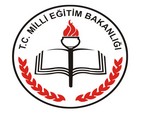 …………………………………………………………….. MÜDÜRLÜĞÜ RİSK DEĞERLENDİRME FORMU…………………………………………………………….. MÜDÜRLÜĞÜ RİSK DEĞERLENDİRME FORMU…………………………………………………………….. MÜDÜRLÜĞÜ RİSK DEĞERLENDİRME FORMU…………………………………………………………….. MÜDÜRLÜĞÜ RİSK DEĞERLENDİRME FORMU…………………………………………………………….. MÜDÜRLÜĞÜ RİSK DEĞERLENDİRME FORMU…………………………………………………………….. MÜDÜRLÜĞÜ RİSK DEĞERLENDİRME FORMU…………………………………………………………….. MÜDÜRLÜĞÜ RİSK DEĞERLENDİRME FORMUDEĞERLENDİRMENİN YAPILDIĞI TARİHDEĞERLENDİRMENİN YAPILDIĞI TARİH…………………………………………………………….. MÜDÜRLÜĞÜ RİSK DEĞERLENDİRME FORMU…………………………………………………………….. MÜDÜRLÜĞÜ RİSK DEĞERLENDİRME FORMU…………………………………………………………….. MÜDÜRLÜĞÜ RİSK DEĞERLENDİRME FORMU…………………………………………………………….. MÜDÜRLÜĞÜ RİSK DEĞERLENDİRME FORMU…………………………………………………………….. MÜDÜRLÜĞÜ RİSK DEĞERLENDİRME FORMU…………………………………………………………….. MÜDÜRLÜĞÜ RİSK DEĞERLENDİRME FORMU…………………………………………………………….. MÜDÜRLÜĞÜ RİSK DEĞERLENDİRME FORMUGEÇERLİLİK TARİHİGEÇERLİLİK TARİHİ…………………………………………………………….. MÜDÜRLÜĞÜ RİSK DEĞERLENDİRME FORMU…………………………………………………………….. MÜDÜRLÜĞÜ RİSK DEĞERLENDİRME FORMU…………………………………………………………….. MÜDÜRLÜĞÜ RİSK DEĞERLENDİRME FORMU…………………………………………………………….. MÜDÜRLÜĞÜ RİSK DEĞERLENDİRME FORMU…………………………………………………………….. MÜDÜRLÜĞÜ RİSK DEĞERLENDİRME FORMU…………………………………………………………….. MÜDÜRLÜĞÜ RİSK DEĞERLENDİRME FORMU…………………………………………………………….. MÜDÜRLÜĞÜ RİSK DEĞERLENDİRME FORMUREVİZYON TARİHİREVİZYON TARİHİDERECELENDİRMETABLOSUDERECELENDİRMETABLOSUDERECELENDİRMETABLOSUDERECELENDİRMETABLOSUKontrol TedbirleriKontrol TedbirleriÖnlemlerin Alınmasından Sonra Yapılan Risk DeğerlendirmesiÖnlemlerin Alınmasından Sonra Yapılan Risk DeğerlendirmesiÖnlemlerin Alınmasından Sonra Yapılan Risk DeğerlendirmesiÖnlemlerin Alınmasından Sonra Yapılan Risk DeğerlendirmesiKONTROLÜSıraNoTEHLİKETEHLİKE UNSURLARIRİSKOLASILIKŞİDDETRİSKPUANIRİSKSEVİYESİÖNLEMSORUMLULAROLASILIKŞİDDETRİSKPUANIRİSKSEVİYESİ1Elektrik PanolarıKaçak Akım rölesiElektrik Çarpması, Ölüm2510Tüm elektrik panolarında kaçak akım rolesi bulunmalı ve çalışırlığı yetkili kişilerce test edilmelidir.2Evrak DolabıDolap devrilmesi (Zeminle bağlantılı olandolaplar.)Yaralanma, Ölüm3515Tüm birimlerdeki dolaplar kesinlikle duvara sabitlenmeli.3Evrak DolabıDolap düşmesi(Duvarda asılı olan dolaplar)Yaralanma, Ölüm3515Duvara asılı olarak sabitlenmiş dolapların mutlaka yer ile bağlantısı sağlanmalı ve aşırı yüklenmesi önlenmelidir.4Yüksekten DüşmeYüksekte çalışmayı gerektirecek riskli işler uzman kişiler tarafından  yapılmamaktadır.Yaralanma, Ölüm4520Yüksekte çalışmayı gerektirecek riskli işler uzman kişiler tarafından yapılmalıdır.5YangınYangın söndürme cihazıYanma, yaralanma (ciddi), ölüm2510Binaların yangından korunması hakkında yönetmelik ve ilgili mevzuatlar gereğince yeter sayıda yangın sönüdürme tüpü ilgili yerlerde bulundurulmalı ve bulunan yerler mevzuatlara uygun olarak işaretlenmeli ve yangın tüplerinin doluluk oranı sürekli gözden geçirilmelidir.6YangınYangın durumunda organizasyonun yapılmamış olmasıYaralanma, Ölüm2510İşyerlerinde Acil Durumlar Hakkında Yönetmelik normlarına uygun AcilDurum Organizasyonu ve görevler belirlenmelidir.7Periyodik MuayeneÇalışanların işe giriş raporları ve ve periyodik kontrollerinin  zamanında yapılmamasıMeslek Hastalığı3412İşe alım sırasında çalışanların sağlık muayenelerinin yapılarak sağlık raporu alması sağlanmalı ve raporlar dokümante edilmelidir.8Bilinçsiz ÇalışmaÇalışanlara genel iş sağlığı ve güvenliği eğitimiMeslek Hastalığı, Yaralanma, Ölüm4416Çalışanlarınkendimeslekialanlarıülkegeneliveyurtdışındakiişsağlığı vegüvenliğiuygulamalarıençokoluşanişkazaları,meslekhastalıklarıile kendi işinde meydana gelebilecek risklerin nelerden oluştuğu ile ilgili TemelİşSağlığıveGüvenliğiEğitimininverilmesigerekmektedir.9Bilinçsiz ÇalışmaÇalışanlarınyaptıklarıişkonusundaeğitilmemesive yönlendirilmemesiMeslek Hastalığı, Yaralanma, Ölüm4416Çalışanlarınkendimeslekialanlarıülkegeneliveyurtdışındakiişsağlığı vegüvenliğiuygulamalarıençokoluşanişkazaları,meslekhastalıklarıile kendi işinde meydana gelebilecek risklerin nelerden oluştuğu ile ilgili TemelİşSağlığıveGüvenliğiEğitimininverilmesigerekmektedir.Risk Analiz Ekibiİsim SoyisimİmzaYardımcıPersonelİsim Soyisimİmzaİşveren VekiliSivil SavunmaUzmanıİş Güvenliği UzmanıÇalışanTemsilcisiİşyeri HekimiDestek ElemanıRisklerin Ağırlık Oranları (Sonuç) :Risklerin Ağırlık Oranları (Sonuç) :(Ç.Y) Çok Yüksek RiskÜst yönetimin dikkati zorunludur.(Y) Yüksek SeviyeAşırı Yüksek Seviye Risk(O) Orta RiskYönetimin  sorumluluğu  açıkca belirlenmelidir.(D) Düşük RiskRutin süreçler vasıtasıyla yönetilmelidir.(ÇD)Çok Düşük RiskAnlamsızACİL DURUM PLANI HAKKINDA BİLGİLENDİRMEBu talimat kurum için hazırlanmış olup, Acil Durum Planının nasıl kullanılacağı anlatmaktadır. Plan üzerinde dikkat edilmesi gereken başlıklar hakkında bilgilendirme yapmaktadır.1. Planın Kullanım AmaçlarıKurum için hazırlanan bu plan; işyeri için öngörülen tüm acil durum tedbirleri için alınması gereken önlemler hakkındaki gerekli bilgileri içermektedir.Kurum için hazırlanmış Acil Durum Planı herhangi bir resmi kuruma tebliğ edilmeyecektir. Bu çalışma sonucu oluşturulan planlar işyerinde saklanacaktır. Bu rapor ve plan işyerine ne zaman bir İş Müfettişi denetleme yapacak olursa veya iş yerinde ölümlü veya yaralanmalı bir acil durum olursa Denetmen tarafından istenecektir.2. Acil Durum Planında Dikkat Edilmesi GerekenlerAcil Durum Planı tüm çalışanlar tarafında kolayca ulaşılmalı ve bu planda anlatılanlar hakkında bilgilendirilmelidirler.2.1 Acil Toplanma YeriKurum çevresinde tespit edilen en güvenli yerin işaretlenmesini bildirmektedir. Gerekli çalışma yapılmalıdır.2.2. İşyeri Yangın Önlemleri Kontrol FormuBu başlık altında verilen formun kopyaları hazırlanmalı ve belirtilen durumlarda kullanılmalıdır.2.3. Acil Durumlarda İrtibat Kurularak Yardım İstenecek Kuruluşlar ve TelefonlarıBu Başlık altında verilen tablonun kopyaları hazırlanmalı ve tabloda belirtilen yerlerin firmaya en yakın olanlarının telefonları hem asıl tabloya, hem de kopyalara yazılmalıdır. Bu kopya tablolar işyerinde görülen yerlere asılmalıdır.2.4. Acil Durum Ekipler Listesi BaşlığıBu başlık altında verilen tablonun kopyaları hazırlanmalı ve tabloda belirtilen ekipler için en uygun çalışanlar seçilerek hem asıl tabloya, hem de kopyalara yazılmalıdır. Bu kopya tablolar işyerinde görülen yerlere asılmalıdır.ACİL DURUM KOORDİNASYON EKİBİ ( KRİZ MASASI )ACİL DURUM KOORDİNASYON EKİBİ ( KRİZ MASASI )ACİL DURUM KOORDİNASYON EKİBİ ( KRİZ MASASI )ACİL DURUM KOORDİNASYON EKİBİ ( KRİZ MASASI )ADI VE SOYADIEKİP ELEMANLARIEKİPTEKİ GÖREVİTELEFONEkip BaşkanıAcil durumun ve ekiplerinin çalışmalarını yönetir.Ekip Başkan YardımcısıAcil durum ekiplerinin çalışmalarını yönetir.Asıl ÜyeAcil durum ekiplerinin çalışmalarını takip ederek, Ekip Başkanını bilgilendirir.Asıl ÜyeAcil durum ekiplerinin çalışmalarını takip ederek, Ekip Başkanını bilgilendirir.Yedek ÜyeAcil durum ekiplerinin çalışmalarını takip ederek, Ekip Başkanını bilgilendirir.Yedek ÜyeAcil durum ekiplerinin çalışmalarını takip ederek, Ekip Başkanını bilgilendirir.SÖNDÜRMEEKİBİSÖNDÜRMEEKİBİSÖNDÜRMEEKİBİSÖNDÜRMEEKİBİADI VE SOYADIEKİP ELEMANLARIEKİPTEKİ GÖREVİTELEFONEkip BaşkanıAcil bir durumda (yangın, deprem vb.) ilk müdahaleyi yapmak üzeregörevliolansöndürmeekibiniyönlendirme,içeridekalmış kişilerin tahliyesinisağlamak.Ekip Başkan YardımcısıEkip başkanına yardım etmek, ekip başkanı bulunmadığıdurumlarda, onun görevini yerine getirmekAsıl ÜyeAcil bir durumda, ekip başkanının talimatları doğrultusunda yangına ilk müdahaleyi sağlamakKURTARMA EKİBİKURTARMA EKİBİKURTARMA EKİBİADI VE SOYADIEKİP ELEMANLARIEKİPTEKİ GÖREVİTELEFONEkip BaşkanıSöndürme ekibinden alacağı talimat ile acil bir durumda öncelikle acil durumdan zarar görmüş kişileri daha sonra önemli belge ve malzemeleri kurtarmak üzere ekibi yönlendirmekEkip Başkan YardımcısıEkip başkanına yardım etmek, ekip başkanı bulunmadığıdurumlarda, onun görevini yerine getirmekAsıl ÜyeEkip başkanının talimatı ile zarar görmüş kişilerin ve malzemenin tahliyesini sağlamakKORUMA EKİBİKORUMA EKİBİKORUMA EKİBİKORUMA EKİBİADI VE SOYADIEKİP ELEMANLARIEKİPTEKİ GÖREVİTELEFONEkip BaşkanıAcildurumdakişilerintoplanmabölgesindesayımlarınıyapmak, eksik olup olmadığını tespit etmek. Eksikleri söndürme ve kurtarmaekiplerinebildirmek,canvemalgüvenliğinisağlamakEkip Başkan YardımcısıEkip başkanına yardım etmek, ekip başkanı bulunmadığıdurumlarda, onun görevini yerine getirmekAsıl ÜyeEkip başkanının yönlendirmesinde can ve mal güvenliğini sağlamakİLK YARDIM EKİBİİLK YARDIM EKİBİİLK YARDIM EKİBİİLK YARDIM EKİBİADI VE SOYADIEKİP ELEMANLARIEKİPTEKİ GÖREVİTELEFONEkip BaşkanıYaralı personele sağlık ekipleri gelinceye kadar almış olduğu eğitim doğrultusunda ilk yardımda bulunmak, gerektiğinde sağlık ekiplerine yardım etmekEkip Başkan YardımcısıYaralı personelin bulunduğu alanda, diğer personeli kontrol altınaalıppaniğiönlemek;ilkyardımeğitimialmamışpersonelin müdahelesineengelolmakAsıl ÜyeEkip başkanının talimatı doğrultusunda yardımda bulunmakULAŞIM EKİBİULAŞIM EKİBİULAŞIM EKİBİULAŞIM EKİBİADI VE SOYADIEKİP ELEMANLARIEKİPTEKİ GÖREVİTELEFONEkip BaşkanıŞoför organizasyonunun yapılması ve yaralıların en uygun hastaneye sevkinin sağlanmasıEkip Başkan YardımcısıEkip başkanına yardım etmek, ekip başkanı bulunmadığıdurumlarda, onun görevini yerine getirmek, yaralıların en kısa sürede, en uygun hastaneye ulaştırılmasını sağlamakENERJİ KAYNAKLARI MÜDAHALE EKİBİENERJİ KAYNAKLARI MÜDAHALE EKİBİENERJİ KAYNAKLARI MÜDAHALE EKİBİENERJİ KAYNAKLARI MÜDAHALE EKİBİADI VE SOYADIEKİP ELEMANLARIEKİPTEKİ GÖREVİTELEFONEkip BaşkanıAcil durumlarda elektrik hatlarının kesilmesi için gereki organizasyonun  yapılmasıAsıl ÜyeElektrik hatlarının kesilmesiRenkAnlamı veya AmacıTalimat  ve BilgiKırmızıYasak işaretiTehlikeli hareket veya davranışKırmızıTehlike alarmıDur, kapat, düzeneği acil durdur, tahliye etKırmızıYangınla mücadeleekipmanıEkipmanların yerinin gösterilmesi ve tanımlanmasıSarıUyarı işaretiDikkatli ol, önlem al, kontrol etMavi (1)Zorunluluk işaretiÖzel bir davranış ya da eylem Kişisel koruyucu donanım kullanYeşilAcil çıkış, ilk yardım işaretiKapılar, çıkış yerleri ve yolları, ekipman, tesislerYeşilTehlike yokNormale dönMavi:Parlak turuncu:Sadece dairevi bir şekil içinde kullanıldığında emniyet rengi olarak kabuledilir.Emniyet işaretleri dışında sarı yerine kullanılabilir. Özellikle zayıf doğal görüş şartlarında floresan özellikli bu renk çok dikkatçekicidir.Sadece dairevi bir şekil içinde kullanıldığında emniyet rengi olarak kabuledilir.Emniyet işaretleri dışında sarı yerine kullanılabilir. Özellikle zayıf doğal görüş şartlarında floresan özellikli bu renk çok dikkatçekicidir.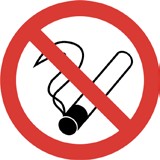 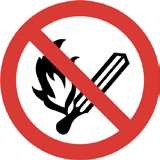 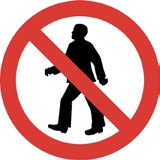 Sigara İçilmezSigara içmek ve açık alev kullanmak yasaktırYaya giremez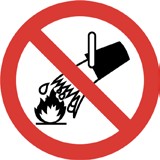 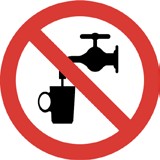 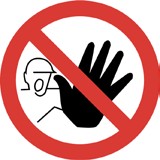 Suyla söndürmekyasaktırİçilmezYetkisiz kimse giremez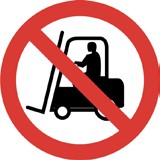 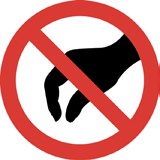 İş makinası giremezDokunma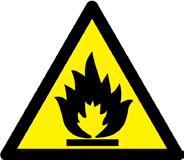 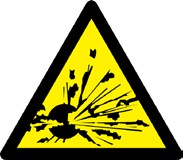 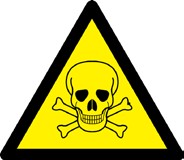 Parlayıcı madde veya yüksek ısıPatlayıcı maddeToksik (Zehirli) madde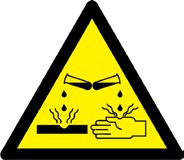 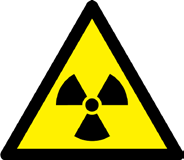 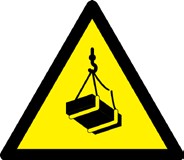 Aşındırıcı maddeRadyoaktif maddeAsılı yük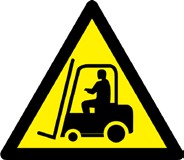 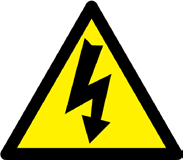 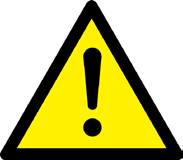 İş makinasıElektrik tehlikesiTehlike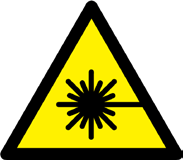 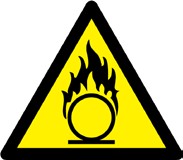 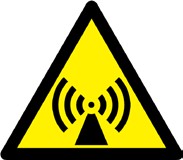 Lazer ışınıOksitleyici maddeİyonlaştırıcı olmayanradyasyon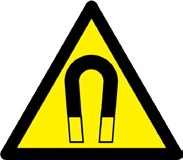 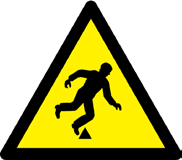 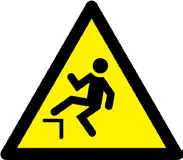 Kuvvetli manyetik alanEngelDüşme tehlikesi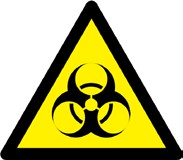 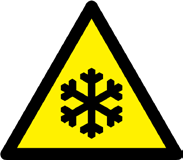 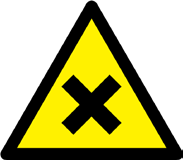 Biyolojik riskDüşük sıcaklıkZararlı veya tahrişedici madde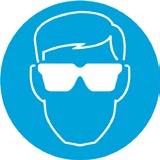 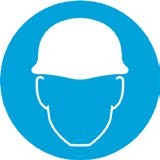 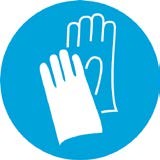 Gözlük kullanBaret takEldiven giy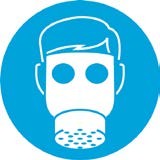 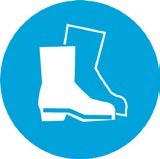 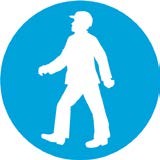 Maske kullanİş ayakkabısı giyYaya yolunu kullan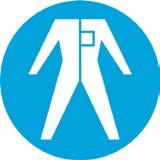 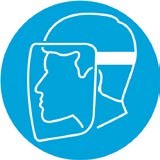 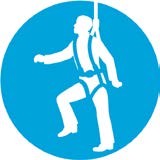 Koruyucu elbise giyYüz siperi kullanEmniyet kemeri kullan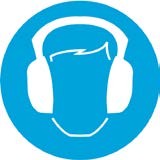 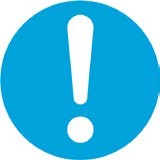 Kulak koruyucu takGenel emredici işaret (gerektiğinde başka işaretle birlikte kullanılacaktır)Acil çıkış ve kaçış yoluYönler (Yardımcı bilgi işareti)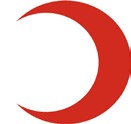 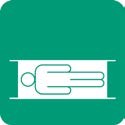 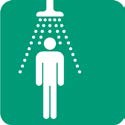 İlk YardımSedyeGüvenlik duşu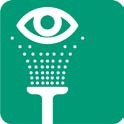 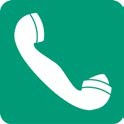 Göz duşuAcil yardım ve ilk yardım telefonuAcil yardım ve ilk yardım telefonuAnlamıTarifiŞekilBAŞLATHazır olBaşlama komutuAvuç içleri öne bakacak şekilde her iki kol yere paralel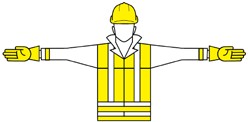 DURKesinti / ara Hareketi durdurAvuç içi öne bakacak şekilde sağ kol yukarı kalkık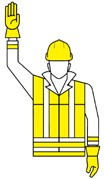 TAMAMİşlemin sonuHer iki kol göğüs hizasında eller kenetli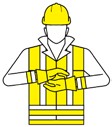 AnlamıTarifiŞekilKALDIRSağ kol avuç içi öne bakacak şekilde yukarı kalkıkken yavaşça daire çizer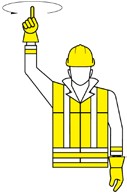 İNDİRSağ kol avuç içi içeri bakacak şekilde yere doğru indirilmişken yavaşça daire çizer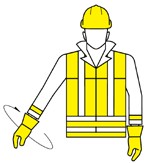 DÜŞEY MESAFEMesafe her iki elin arasındaki boşlukla ifade edilir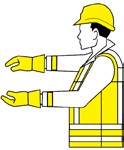 AnlamıTarifiŞekilİLERİHer iki kol avuç içleri yukarı bakacak şekilde bel hizasında bükülüyken kollar dirsekten kırılarak yukarı hareket eder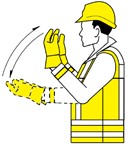 GERİHer iki kol avuç içleri aşağı bakacak şekilde göğüs önünde bükülüyken kollar dirsekten kırılarak yavaşça gövdeden uzaklaşır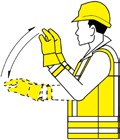 SAĞİşaretçinin sağı*Sağ kol avuç içi yere bakacakşekilde yere paralel sağa uzatılmışken sağa doğru yavaşça küçük hareketlerSOLİşaretçinin solu*Sol kol avuç içi yere bakacakşekilde yere paralel sola uzatılmışken sola doğru yavaşça küçük hareketlerYATAY MESAFEEller arasındaki boşlukmesafeyi ifade eder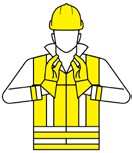 AnlamıTarifiŞekilKESAcil dur.Avuç içleri öne bakacak şekilde her iki kol yukarı kalkık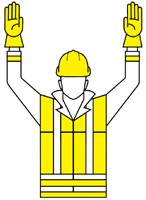 HIZLIBütün hareketler daha hızlıYAVAŞBütün hareketler daha yavaşOKUL   ANA BİNAOKUL   ANA BİNAOKUL   ANA BİNA…………. Makinası Kullanma TalimatıDoküman No:Yürürlülük Tarihi :Revizyon No:Sayfa No :F0203/07/201301…………………   MAKİNASI KULLANMA TALİMATI…………………   MAKİNASI KULLANMA TALİMATI…………………   MAKİNASI KULLANMA TALİMATI…………………   MAKİNASI KULLANMA TALİMATI…………………   MAKİNASI KULLANMA TALİMATI1)1)1)1)1)(ATELYELER İÇİN DOLDURULACAK)(ATELYELER İÇİN DOLDURULACAK)(ATELYELER İÇİN DOLDURULACAK)(ATELYELER İÇİN DOLDURULACAK)(ATELYELER İÇİN DOLDURULACAK)Not: İmalatçının kullanma talimatına uygun olarak hazırlanmalıdır.Not: İmalatçının kullanma talimatına uygun olarak hazırlanmalıdır.Not: İmalatçının kullanma talimatına uygun olarak hazırlanmalıdır.Not: İmalatçının kullanma talimatına uygun olarak hazırlanmalıdır.Not: İmalatçının kullanma talimatına uygun olarak hazırlanmalıdır.HAZIRLAYANKONTROL EDENKONTROL EDENONAYLAYANONAYLAYANALAN ŞEFİİŞ GÜVENLİĞİUZMANIİŞ GÜVENLİĞİUZMANIOKUL MÜDÜRÜOKUL MÜDÜRÜOKUL   ANA BİNAOKUL   ANA BİNAOKUL   ANA BİNAMAKİNA BAKIMKARTIDoküman No:Yürürlülük Tarihi :Revizyon No:Sayfa No :F0311Makina cinsi(ATELYELER İÇİN DOLDURULACAK)(ATELYELER İÇİN DOLDURULACAK)(ATELYELER İÇİN DOLDURULACAK)(ATELYELER İÇİN DOLDURULACAK)EbadıMarkasıÖzelliğiÖzel ParçasıTARİHAYLIK BAKIM6 AYLIK BAKIMYILLIK BAKIMYAPILAN ONARIM veDEĞİŞİKLİKNotlar:1. Tezgahın özelliği bölümünde tezgahın esas yapabileceği (asıl fonksiyon) işten başka (ikinci fonksiyonlar) yapabileceği yazılacaktır.1. Tezgahın özelliği bölümünde tezgahın esas yapabileceği (asıl fonksiyon) işten başka (ikinci fonksiyonlar) yapabileceği yazılacaktır.1. Tezgahın özelliği bölümünde tezgahın esas yapabileceği (asıl fonksiyon) işten başka (ikinci fonksiyonlar) yapabileceği yazılacaktır.1. Tezgahın özelliği bölümünde tezgahın esas yapabileceği (asıl fonksiyon) işten başka (ikinci fonksiyonlar) yapabileceği yazılacaktır.1. Tezgahın özelliği bölümünde tezgahın esas yapabileceği (asıl fonksiyon) işten başka (ikinci fonksiyonlar) yapabileceği yazılacaktır.2. Bakım, temizleme, yağlama, ayarlama boşluk alma ve diğer herhangi bir onarımını ihtiva eder. Yıllık bakımda tezgahın tamamen sökülmesi esas ise de, eğer gerekmiyorsa bu iş yapılmaz. Yapılan bakımlar [X] işareti ile gösterilir.2. Bakım, temizleme, yağlama, ayarlama boşluk alma ve diğer herhangi bir onarımını ihtiva eder. Yıllık bakımda tezgahın tamamen sökülmesi esas ise de, eğer gerekmiyorsa bu iş yapılmaz. Yapılan bakımlar [X] işareti ile gösterilir.2. Bakım, temizleme, yağlama, ayarlama boşluk alma ve diğer herhangi bir onarımını ihtiva eder. Yıllık bakımda tezgahın tamamen sökülmesi esas ise de, eğer gerekmiyorsa bu iş yapılmaz. Yapılan bakımlar [X] işareti ile gösterilir.2. Bakım, temizleme, yağlama, ayarlama boşluk alma ve diğer herhangi bir onarımını ihtiva eder. Yıllık bakımda tezgahın tamamen sökülmesi esas ise de, eğer gerekmiyorsa bu iş yapılmaz. Yapılan bakımlar [X] işareti ile gösterilir.2. Bakım, temizleme, yağlama, ayarlama boşluk alma ve diğer herhangi bir onarımını ihtiva eder. Yıllık bakımda tezgahın tamamen sökülmesi esas ise de, eğer gerekmiyorsa bu iş yapılmaz. Yapılan bakımlar [X] işareti ile gösterilir.3. Yapılacak onarım ve değişiklikler hanesine yapılan onarım ve değişiklikler madde halinde yazılır ve bakım yaptıran bölüm şefi imza eder.3. Yapılacak onarım ve değişiklikler hanesine yapılan onarım ve değişiklikler madde halinde yazılır ve bakım yaptıran bölüm şefi imza eder.3. Yapılacak onarım ve değişiklikler hanesine yapılan onarım ve değişiklikler madde halinde yazılır ve bakım yaptıran bölüm şefi imza eder.3. Yapılacak onarım ve değişiklikler hanesine yapılan onarım ve değişiklikler madde halinde yazılır ve bakım yaptıran bölüm şefi imza eder.3. Yapılacak onarım ve değişiklikler hanesine yapılan onarım ve değişiklikler madde halinde yazılır ve bakım yaptıran bölüm şefi imza eder.4. Aynı tarihte yapılan işlerin altı cetvel kullanarak doğru bir hatla kapatılır.4. Aynı tarihte yapılan işlerin altı cetvel kullanarak doğru bir hatla kapatılır.4. Aynı tarihte yapılan işlerin altı cetvel kullanarak doğru bir hatla kapatılır.4. Aynı tarihte yapılan işlerin altı cetvel kullanarak doğru bir hatla kapatılır.4. Aynı tarihte yapılan işlerin altı cetvel kullanarak doğru bir hatla kapatılır.HAZIRLAYANHAZIRLAYANKONTROL EDENKONTROL EDENONAYLAYANALAN VEYA DAL ŞEFİALAN VEYA DAL ŞEFİİŞ GÜVENLİĞİUZMANIİŞ GÜVENLİĞİUZMANIOKUL MÜDÜRÜOKUL   ANA BİNAOKUL   ANA BİNAMAKİNA BİLGİFORMUOKUL   ANA BİNAOKUL   ANA BİNADoküman No:Yürürlülük Tarihi :Revizyon No:F041MAKİNANIN ADI:MAKİNANIN ADI:Sipariş No:(ATELYELER İÇİN DOLDURULACAK)(ATELYELER İÇİN DOLDURULACAK)Seri no:Seri no:(ATELYELER İÇİN DOLDURULACAK)(ATELYELER İÇİN DOLDURULACAK)Özellikleri ve Karakteristik Özellikleri:Bulunduğu Atelye:Bulunduğu Atelye:Özellikleri ve Karakteristik Özellikleri:Markası veTipi:Makinanın okulda kullanılmayabaşlandığı tarih:Makinanın okulda kullanılmayabaşlandığı tarih:Gücü:Makinanın İmal yılı:Makinanın İmal yılı:İmal yeri:Makinanın İmal yılı:Makinanın İmal yılı:Makinanın Okula Geldiği tarihteki durumu:a) YeniKesinTahminiMakinanın Okula Geldiği tarihteki durumu:b) Kullanılmış ise: OrtaFena	İyiNe suretle temin edildiğiBakanlıkça OkulcaDÖSE kârındanBaşka okuldandevirAtelye şefinin Adı, Soyadı ve İmzasıAtelye şefinin Adı, Soyadı ve İmzasıNe suretle temin edildiğiBakanlıkça OkulcaDÖSE kârındanBaşka okuldandevirNe suretle temin edildiğiBakanlıkça OkulcaDÖSE kârındanBaşka okuldandevirOkul müdürünün Adı Soyadı ve İmzasıOkul müdürünün Adı Soyadı ve İmzasıNe suretle temin edildiğiBakanlıkça OkulcaDÖSE kârındanBaşka okuldandevirMAKİNANIN YARDIMCI PARÇALARIMAKİNANIN YARDIMCI PARÇALARIMAKİNANIN YARDIMCI PARÇALARIMAKİNANIN YARDIMCI PARÇALARIADIÖZELLİKLERİÖZELLİKLERİMİKTARIAçıklamalar:Açıklamalar:Açıklamalar:Açıklamalar:HAZIRLAYANKONTROL EDENONAYLAYANONAYLAYANALANDALŞEFİİŞ GÜVENLİĞİUZMANIOKUL MÜDÜRÜOKUL MÜDÜRÜTESİSE AİT PROJE VAR MI?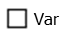 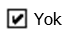 ANA EŞPOTANSİYEL BARA VAR MI?TOPRAKLAMA İLETKEN KESİTLERİ UYGUN MU?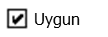 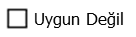 TOPRAKLAYICI TESİS ŞEKLİ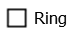 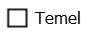 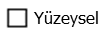 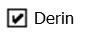 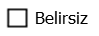 TESİSİN KULLANIM AMACIOKULMARKA - MODELSERİ NOHATA SINIFIÖLÇÜM YÖNTEMİKALİBRASYON YAPAN KURUMKALİBRASYON ONAY TARİHİ VE SAYISIGEÇERLİLİK SÜRESİ1Trafo İşletme Topraklamasının Trafo Koruma Topraklamasından en az 20m uzakta Topraklamasının DurumuTrafo İşletme Topraklamasının Trafo Koruma Topraklamasından en az 20m uzakta Topraklamasının Durumu1Ana Bina Koruma Topraklaması (Re)1Ana Bina İşletme Topraklaması (Rn)2Metal – Mobilya Atelyesi Koruma Topraklaması (Re)2Metal – Mobilya Atelyesi İşletme Topraklaması (Rn)ADI SOYADIADI SOYADIÜNVANIÜNVANIDİPLOMA NOODA SİCİL NOİMZAİMZAİLGİLİ KİŞİÖLÇÜM YAPILAN YERİN ADRESİÖLÇÜM TARİHİHAVA DURUMU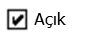 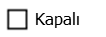 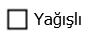 TOPRAK DURUMU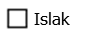 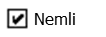 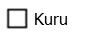 ENERJİ SAĞLAYAN KURULUŞUN ADIUEDAŞŞEBEKE TİPİ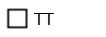 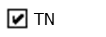 KONTROL NEDENİ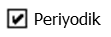 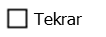 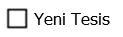 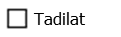 TESİSE AİT PROJE VAR MI?ANA EŞPOTANSİYEL BARA VAR MI?TOPRAKLAMA İLETKEN KESİTLERİ UYGUN MU?TOPRAKLAYICI TESİS ŞEKLİ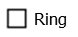 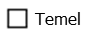 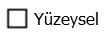 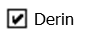 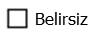 TESİSİN KULLANIM AMACIOKULMARKA - MODELSERİ NOHATA SINIFIÖLÇÜM YÖNTEMİKALİBRASYON YAPAN KURUMKALİBRASYON ONAY TARİHİ VE SAYISIGEÇERLİLİK SÜRESİÖLÇÜLEN NOKTAIn (A)Ra = 50/InΩÖLÇÜLENRxΩSONUÇARTIK AKIM AYGITIARTIK AKIM AYGITIARTIK AKIM AYGITIARTIK AKIM AYGITIÖLÇÜLEN NOKTAIn (A)Ra = 50/InΩÖLÇÜLENRxΩSONUÇAÇMA SÜRESİ (mS)AÇMASI GEREKEN DEĞER(mA)ÖLÇÜLEN DEĞER (mA)SONUÇAna Bina Priz0,031667 Ω1,13Uygun32150-300240UygunMetal – Mobilya Atelyesi Priz0,031667 Ω1,56Uygun33,2150-300240UygunADI SOYADIADI SOYADIÜNVANIÜNVANIDİPLOMA NOODA SİCİL NOİMZAİMZAİLGİLİ KİŞİÖLÇÜM YAPILAN YERİN ADRESİÖLÇÜM TARİHİHAVA DURUMU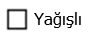 TOPRAK DURUMU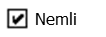 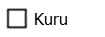 KONTROL NEDENİ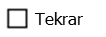 TESİSE AİT PROJE VAR MI?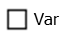 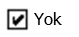 ANA EŞPOTANSİYEL BARA VAR MI?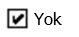 TOPRAKLAMA İLETKEN KESİTLERİ UYGUN MU?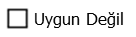 TOPRAKLAYICI TESİS ŞEKLİ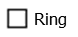 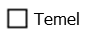 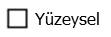 TESİSİN KULLANIM AMACIOKULMARKA - MODELSERİ NOHATA SINIFIÖLÇÜM YÖNTEMİKALİBRASYON YAPAN KURUMKALİBRASYON ONAY TARİHİ VE SAYISIGEÇERLİLİK SÜRESİKoruma Borusu Tesis Edilmiş midir?Koruma Borusu Galvaniz mi ?Koruma Borusunda Oksitlenme Var mı ?Koruma Borusu Çapı Uydun mudur ?Koruma Borusu Duvara Kelepçelerle Tutturulmuş mudur ?Koruma Borusu Ağzı Yalıtkan Bir Madde ile Kalanmış mıdır ?Koruma Borusu İçindeki İletkenler PVC Hortum İçinde midir ?Koruma Borusu 250cm 'midir ?İndirme İletkenleri 2x50 mm2 midir ?İndirme İletkenleri Som Bakır mıdır ?İndirme İletkenleri Tespit Kroşeleri Kızıl Döküm veya Paslanmaz Krom mudur ?İndirme İletkenleri Tespit Kroşelerinde Oksitlenme Var mı ?İndirme İletkenleri Köşe veya "S" Yapmakta mıdır ?İndirme İletkenleri Tespit Kroşeleri Arası Mesafe Ortalama Ne Kadardır ?Muayene Klemensi Bulunmakta mıdır ?Muayene Klemensi Zeminden 270 cm yukarıdamıdır ?Muayene Klemensi Zeminden 270 cm yukarıdamıdır ?Muayene Klemensi İle Koruma Borusu Arası Mesafe 20 cm 'midir ?Çatı Direği Boyu Nedir ?Çatı Direği Üzerinde Bağlantı Klemensi Bulunmakta mıdır ?Çatı Direği Çatı Üzerine Sağlam Tutturulmuş mudur ?İniş İletkenleri Çatı Direğine Uygun Olarak İrtibatlandırılmış mıdır ?İndirme İletkenleri Topraklama Elektrodlarına Uygun Bir Şekilde Tutturulmuş mudur ?İndirme İletkenleri Koruma Borusundan Sonra Zemin Üzerinde midir ?Topraklama Hattı Tesis Edilmiş midir ?Topraklama Tesis Direnci Kaç Ohm 'dur ?ADI SOYADIADI SOYADIÜNVANIÜNVANIDİPLOMA NOODA SİCİL NOİMZAİMZAEKİPMAN ADIKONTROLPERİYODU(Azami Süre) (İlgili standardın ön- gördüğü süreler saklı kalmak koşulu ile)PERİYODİK KONTROL KRİTERLERİ(İlgili standartlar aşağıda belirtilmiştir.)**Buhar kazanlarıStandartlarda sürebelirtilmemişse1 YılTS 2025 ve TS EN 13445-5 standartlarında belirtilen kriterlere uygun olarak yapılır.Kalorifer kazanlarıStandartlarda sürebelirtilmemişse 1 YılTS EN 12952-6 standardında belirtilen kriterlere uygun olarak yapılır.Taşınabilir gaz tüpleri (Dikişli, dikişsiz)Standartlarda süre belirtilmemişse 3YılTS EN 1802, TS EN 1803, TS EN 1968, TS EN 13322, TS EN 14876,    TS    EN    ISO    9809    ve    TS    EN    ISO  16148standartlarında belirtilen kriterlere uygun olarak yapılır.Taşınabilir asetilen tüpleriTS EN 12863standardında belirtilensürelerdeTS EN 12863 standardında belirtilen kriterlere uygun olarak yapılır.Manifoldlu asetilen tüp demetleriStandartlarda sürebelirtilmemişse 1 YılTS EN 12755 ve TS EN 13720 standartlarında belirtilenkriterlere uygun olarak yapılır.Manifoldlu tüp demetleriStandartlarda sürebelirtilmemişse 1 YılTS EN 13385 ve TS EN 13769 standartlarında belirtilen kriterlere uygun olarak yapılır.Sıvılaştırılmış gaz tankları (LPG, ve benzeri) (yerüstü) (1)10 YılTS 55, TS 1445, TS 1446, TS       EN 12817 ve TS EN 12819standartlarında belirtilen kriterlere uygun olarak yapılır.Sıvılaştırılmış gaz tankları (LPG, ve benzeri) (yer altı) (1)10 YılTS   EN12817,   TS   EN   12819   standartlarında belirtilenkriterlere uygun olarak yapılır.Kullanımdaki LPG tüpleriStandartlarda sürebelirtilmemişse 1 YılTS EN 1440:2008+A1:2012, TS EN 14767,TS EN 14795, TS EN 14914 standartlarında belirtilen kriterlere uygun olarak yapılır.Basınçlı hava tankları(2), (3)Standartlarda sürebelirtilmemişse 1 YılTS  1203  EN 286-1, TS  EN 1012-1:2010, TS  EN   13445-5standartlarında belirtilen kriterlere uygun olarak yapılır.Kriyojenik tanklarTS EN:13458 – 3standardında belirtilen sürelerde.TS EN 1251-3, TS EN:13458 – 3, TS EN 13530-3 ve TS   EN14197-3, standartlarında belirtilen kriterlere uygun olarak yapılır.Tehlikeli sıvıların(4) bulunduğutank ve depolar10 Yıl(5)API 620,	API  650,  API  653,  API  2610 standartlarda belirtilen kriterlere uygun olarakyapılır.(1) LPG tanklarında bulunan emniyet valfleri ise 5 yılda bir kontrol ve teste tabi tutulur.(2) Seyyar veya sabit kompresör hava tankları ile basınçlı hava ihtiva eden her türlü kap ve bunların sabit donanımı.(3) Kademeli sıkıştırma yapan kompresörlerin her kademesinde hidrostatik basınç deneyi, basınçlı hava tankları ile bunların sabit donanımlarının, o kademede müsaade edilen en yüksek basıncının 1,5 katı ile yapılır.(4)  Tehlikeli sıvılar: aşındırıcı veya sağlığa zararlı sıvılardır.(5) Tahribatsız muayene yöntemleri kullanılır.(1) LPG tanklarında bulunan emniyet valfleri ise 5 yılda bir kontrol ve teste tabi tutulur.(2) Seyyar veya sabit kompresör hava tankları ile basınçlı hava ihtiva eden her türlü kap ve bunların sabit donanımı.(3) Kademeli sıkıştırma yapan kompresörlerin her kademesinde hidrostatik basınç deneyi, basınçlı hava tankları ile bunların sabit donanımlarının, o kademede müsaade edilen en yüksek basıncının 1,5 katı ile yapılır.(4)  Tehlikeli sıvılar: aşındırıcı veya sağlığa zararlı sıvılardır.(5) Tahribatsız muayene yöntemleri kullanılır.(1) LPG tanklarında bulunan emniyet valfleri ise 5 yılda bir kontrol ve teste tabi tutulur.(2) Seyyar veya sabit kompresör hava tankları ile basınçlı hava ihtiva eden her türlü kap ve bunların sabit donanımı.(3) Kademeli sıkıştırma yapan kompresörlerin her kademesinde hidrostatik basınç deneyi, basınçlı hava tankları ile bunların sabit donanımlarının, o kademede müsaade edilen en yüksek basıncının 1,5 katı ile yapılır.(4)  Tehlikeli sıvılar: aşındırıcı veya sağlığa zararlı sıvılardır.(5) Tahribatsız muayene yöntemleri kullanılır.(*) Periyodik kontrol süreleri API 510 standardı esas alınarak belirlenen basınçlı ekipmanlarda; basınçlı ekipmandaki içerik (basınç ve benzeri) kayıpları ile korozyon gibi nedenlerle meydana gelen bozulmalar dikkate alınarak yapılan risk değerlendirmesi ve yönetimi çerçevesinde belirlenen periyodik kontrol süreleri, ekipmanın kalan ömrünün yarısını ve her halükarda beş yılı aşmaması gerekir.(**) Periyodik kontrol kriteri için referans olarak tabloda belirtilen standartlar örnek olarak verilmiş olup burada belirtilmeyen ya daYönetmeliğin yayımı tarihinden sonra yayımlanan konuyla ilgili standartların da dikkate alınması gerekir.(*) Periyodik kontrol süreleri API 510 standardı esas alınarak belirlenen basınçlı ekipmanlarda; basınçlı ekipmandaki içerik (basınç ve benzeri) kayıpları ile korozyon gibi nedenlerle meydana gelen bozulmalar dikkate alınarak yapılan risk değerlendirmesi ve yönetimi çerçevesinde belirlenen periyodik kontrol süreleri, ekipmanın kalan ömrünün yarısını ve her halükarda beş yılı aşmaması gerekir.(**) Periyodik kontrol kriteri için referans olarak tabloda belirtilen standartlar örnek olarak verilmiş olup burada belirtilmeyen ya daYönetmeliğin yayımı tarihinden sonra yayımlanan konuyla ilgili standartların da dikkate alınması gerekir.(*) Periyodik kontrol süreleri API 510 standardı esas alınarak belirlenen basınçlı ekipmanlarda; basınçlı ekipmandaki içerik (basınç ve benzeri) kayıpları ile korozyon gibi nedenlerle meydana gelen bozulmalar dikkate alınarak yapılan risk değerlendirmesi ve yönetimi çerçevesinde belirlenen periyodik kontrol süreleri, ekipmanın kalan ömrünün yarısını ve her halükarda beş yılı aşmaması gerekir.(**) Periyodik kontrol kriteri için referans olarak tabloda belirtilen standartlar örnek olarak verilmiş olup burada belirtilmeyen ya daYönetmeliğin yayımı tarihinden sonra yayımlanan konuyla ilgili standartların da dikkate alınması gerekir.EKİPMAN ADIKONTROLPERİYODU(Azami Süre)(İlgili standardın ön- gördüğü süreler saklı kalmak koşulu ile)PERİYODİK KONTROL KRİTERLERİ(İlgili standartlar aşağıda belirtilmiştir.)**TS 10116, TS EN 280 + A2, TS EN 818-6 + A1,TS EN 1495 + A2, TS EN 1709, TS EN    12079-3,TS EN 12927-7, TS EN 13157+A1, TS EN ISOKaldırma ve/veya iletme araçları(1), (2),(3)Standartlarda sürebelirtilmemişse13534, TS ISO 789-2, TS ISO 3056, TS ISO 4309, TS ISO 7592, TS ISO 9927-1, TS ISO 11662-1, TS1 YılISO  12480-1,  TS  ISO  12482  –1,FEM	9.751,FEM	9.752,	FEM	9.755 ve FEM	9.756standartlarında  belirtilen  kriterlere  uygun   olarakyapılır.Asansör (İnsan ve Yük Taşıyan) (4)Standartlarda sürebelirtilmemişse 1 Yıl31/1/2007 tarihli ve 26420 sayılı Resmî Gazete’de yayımlanan Asansör Yönetmeliği ile 18/11/2008 tarihli ve 27058 sayılı Resmî Gazete’de yayımlanan Asansör Bakım ve İşletme Yönetmeliği’nde yer alan hususlar saklı kalmak kaydıyla TS EN 81–3, TS EN 13015, TS ISO 9386-1 ve TS ISO   9386-2,standartlarında belirtilen kriterlere göre yapılır.Yürüyen merdiven ve yürüyen bantStandartlarda sürebelirtilmemişse 1 YılTS EN 13015 standardında belirtilen şartlar kapsamında yapılır.İstif Makinesi (forklift, transpalet,lift)Standartlarda sürebelirtilmemişse 1 YılTS 10689, TS EN 1757-2, TS ISO 5057, TS 10201 ISO  3184, TS ISO  6055,  TS ISO  1074  ve   FEM4.004 standartlarında belirtilen kriterlere uygun olarak yapılır.Yapı İskeleleri(5),(6)Standartlarda sürebelirtilmemişse6 AyTS EN 1495 + A2, TS EN 1808 ve TS EN 12811-3standartlarında belirtilen kriterlere uygun olarak ve EK- II’ nin 4 üncü maddesinde belirtilen hususlar dikkate alınarak yapılır.(1) Vinçlerin periyodik kontrollerinde yapılacak olan statik deneyde deney yükü, beyan edilen yükün en az 1,25 katı,dinamik deneyde ise en az 1,1 katı olması gerekir.(2) Mobil kaldırma ekipmanlarının dışında kalan kaldırma ekipmanları için kararlılık deneyi ise gerek görüldüğünde ilgilistandartlarda belirtilen kriterlere uygun olarak yapılır.(3) Kapasitesinin altında kullanılacak kaldırma araçlarında beyan edilen kaldırılacak azami yük görünecek şekilde işaretlenir. Beyan edilen yükün üstünde bir ağırlığın kaldırılmasının söz konusu olduğu durumlarda kaldırma aracı kaldırılacak yükün miktarı esas alınarak yukarıda belirtilen kriterler çerçevesinde teste tabi tutulmadan kullanılamaz. (Beyan yükü; kaldırma aracında işveren tarafından beyan edilen kaldırılacak maksimum ağırlıktır.)(4) Elektronik kumanda sistemi ile donatılmış kaldırma ve iletme ekipmanının periyodik kontrolünde makine ve  elektrikile ilgili branşlarda periyodik kontrolleri yapmaya yetkili kişiler birlikte görev alır.(5) İskelelerin periyodik kontrolleri mühendislik ve mimarlık fakültelerinden inşaat ve makine mühendisliği ile mimarlık bölümü mezunları makine ve inşaat teknikeri veya yüksek teknikerleri, gemi inşası işlerinde ise gemi inşaatı mühendisi tarafından yapılır.(1) Vinçlerin periyodik kontrollerinde yapılacak olan statik deneyde deney yükü, beyan edilen yükün en az 1,25 katı,dinamik deneyde ise en az 1,1 katı olması gerekir.(2) Mobil kaldırma ekipmanlarının dışında kalan kaldırma ekipmanları için kararlılık deneyi ise gerek görüldüğünde ilgilistandartlarda belirtilen kriterlere uygun olarak yapılır.(3) Kapasitesinin altında kullanılacak kaldırma araçlarında beyan edilen kaldırılacak azami yük görünecek şekilde işaretlenir. Beyan edilen yükün üstünde bir ağırlığın kaldırılmasının söz konusu olduğu durumlarda kaldırma aracı kaldırılacak yükün miktarı esas alınarak yukarıda belirtilen kriterler çerçevesinde teste tabi tutulmadan kullanılamaz. (Beyan yükü; kaldırma aracında işveren tarafından beyan edilen kaldırılacak maksimum ağırlıktır.)(4) Elektronik kumanda sistemi ile donatılmış kaldırma ve iletme ekipmanının periyodik kontrolünde makine ve  elektrikile ilgili branşlarda periyodik kontrolleri yapmaya yetkili kişiler birlikte görev alır.(5) İskelelerin periyodik kontrolleri mühendislik ve mimarlık fakültelerinden inşaat ve makine mühendisliği ile mimarlık bölümü mezunları makine ve inşaat teknikeri veya yüksek teknikerleri, gemi inşası işlerinde ise gemi inşaatı mühendisi tarafından yapılır.(1) Vinçlerin periyodik kontrollerinde yapılacak olan statik deneyde deney yükü, beyan edilen yükün en az 1,25 katı,dinamik deneyde ise en az 1,1 katı olması gerekir.(2) Mobil kaldırma ekipmanlarının dışında kalan kaldırma ekipmanları için kararlılık deneyi ise gerek görüldüğünde ilgilistandartlarda belirtilen kriterlere uygun olarak yapılır.(3) Kapasitesinin altında kullanılacak kaldırma araçlarında beyan edilen kaldırılacak azami yük görünecek şekilde işaretlenir. Beyan edilen yükün üstünde bir ağırlığın kaldırılmasının söz konusu olduğu durumlarda kaldırma aracı kaldırılacak yükün miktarı esas alınarak yukarıda belirtilen kriterler çerçevesinde teste tabi tutulmadan kullanılamaz. (Beyan yükü; kaldırma aracında işveren tarafından beyan edilen kaldırılacak maksimum ağırlıktır.)(4) Elektronik kumanda sistemi ile donatılmış kaldırma ve iletme ekipmanının periyodik kontrolünde makine ve  elektrikile ilgili branşlarda periyodik kontrolleri yapmaya yetkili kişiler birlikte görev alır.(5) İskelelerin periyodik kontrolleri mühendislik ve mimarlık fakültelerinden inşaat ve makine mühendisliği ile mimarlık bölümü mezunları makine ve inşaat teknikeri veya yüksek teknikerleri, gemi inşası işlerinde ise gemi inşaatı mühendisi tarafından yapılır.EKİPMAN ADIKONTROLPERİYODU(Azami Süre)(İlgili standardın ön- gördüğü süreler saklı kalmak koşulu ile)PERİYODİK KONTROL KRİTERLERİ(İlgili standartlar aşağıda belirtilmiştir.)**Elektrik Tesisatı, Topraklama Tesisatı, ParatonerStandartlarda sürebelirtilmemişse 1 Yıl21/8/2001 tarihli ve 24500 sayılı Resmî Gazete’de Yayınlanan Elektrik Tesislerinde Topraklamalar Yönetmeliği, 30/11/2000 tarihli ve 24246 sayılı Resmî Gazete‘de yayımlanan Elektrik Kuvvetli Akım Tesisleri Yönetmeliği ve 4/11/1984 tarihli ve 18565 sayılı Resmî Gazete’de yayımlanan Elektrik İç Tesisleri Yönetmeliği ile TS EN 60079 standardında belirtilen hususlara göre yapılır.Akümülatör, Transformatör1 Yılİmalatçının belirleyeceği şartlar kapsamında yapılır.Yangın Tesisatı ve Hortumlar, Motopomplar, Boru TesisatıStandartlarda sürebelirtilmemişse 1 YılProjede belirtilen kriterlere uygun olup olmadığının belirlenmesine yönelik olarak yapılır. Ayrıca TS 9811, TS EN 671-3, TS EN 12416-1 + A2, TS EN   12416-2+ A1, TS EN 12845 + A2 standartlarında belirtilen kriterlere uygun olarak yapılır.Yangın Söndürme cihazıTS ISO 11602-2standardında belirtilensürelerdeTS ISO 11602-2 standardında belirtilen kriterlere uygun olarak yapılır.Havalandırma ve Klima Tesisatı1 YılProjede belirtilen kriterlere uygun olup olmadığının belirlenmesine yönelik olarak yapılır.(**)  Periyodik  kontrol  kriteri  için  referans  olarak  tabloda  belirtilen  standartlar  örnek  olarak  verilmiş  olup       buradabelirtilmeyen ya da Yönetmeliğin yayımı tarihinden sonra yayımlanan konuyla ilgili standartların da dikkate alınmasıgerekir.(**)  Periyodik  kontrol  kriteri  için  referans  olarak  tabloda  belirtilen  standartlar  örnek  olarak  verilmiş  olup       buradabelirtilmeyen ya da Yönetmeliğin yayımı tarihinden sonra yayımlanan konuyla ilgili standartların da dikkate alınmasıgerekir.(**)  Periyodik  kontrol  kriteri  için  referans  olarak  tabloda  belirtilen  standartlar  örnek  olarak  verilmiş  olup       buradabelirtilmeyen ya da Yönetmeliğin yayımı tarihinden sonra yayımlanan konuyla ilgili standartların da dikkate alınmasıgerekir.Firma AdıBölümüAdresiKontrol TarihiTelweb.Rapor TarihiFakse-postaRapor NoMarkasıÇalışma basıncı (bar)İmal YılıTest basıncı (bar)Seri NoKapasite (kcal/h)Kazan TipiTSE belgesi var mı?Termometre adedioCoCBlöf düzeni var mı ve uygun mu?TermostatadetadetDuman bacası temizleme kapağı var mı?HidrometrebarKazan dönüşümü yapıldı ise ilk yakıt türü nedir?Isıtma yüzeyleri temiz mi?Isıtma yüzeyleri temiz mi?Korozyon belirtileri var mı?Yapılan bakım ve onarımlar defterlerine işleniyor mu?Yapılan bakım ve onarımlar defterlerine işleniyor mu?Emniyet boruları uygun mu?Elektrik tesisatı yönetmeliklere uygun mu?Ortalama yıllık yakıt tüketimi (...)Pencereler ve kapılar yanmaz malzemeden mi?Yangın söndürme cihazı var mı?Pis su pompası ve yer süzgeci var mı?Kazan dairesi temiz mi?Havalandırma yeterli mi?Baca uygun ve temiz mi?Emniyet ventilleri ayarlandıkları değerde çalışıyor mu?BRULORBRULORYakıt deposu havalıkları bina dışına çıkarılmış mı?MarkaYakıt seviye göstergesi uygun mu?TipKazan termostatı uygun mu?Seri NoEmniyet ventili blöfü bina dışına verilmiş mi?Kapasite	kWYakıt deposu ile kazan arası bölünmüş mü?Izgaranın durumu uygun mu?Kömür yığma yüksekliği uygun mu?Yanma sağlıklı mı?Kömür analiz raporu var mı?Kazancı aletleri tam ve sağlam mı? (Gelberi, süngü, kürek, kanca, fırçalar)Baca gazı analiz raporu var mı?Kazancı aletleri tam ve sağlam mı? (Gelberi, süngü, kürek, kanca, fırçalar)Kazanın bütün bağlantıları kapatıldı, kazan (20)oC su ile (6,0) bar basınçta (1/2) saat deney altında tutuldu. Kazanda deformasyon ve sızıntıların olmadığı görüldü.Kazanın bütün bağlantıları kapatıldı, kazan (20)oC su ile (6,0) bar basınçta (1/2) saat deney altında tutuldu. Kazanda deformasyon ve sızıntıların olmadığı görüldü.Kazanın bütün bağlantıları kapatıldı, kazan (20)oC su ile (6,0) bar basınçta (1/2) saat deney altında tutuldu. Kazanda deformasyon ve sızıntıların olmadığı görüldü.Kazanın bütün bağlantıları kapatıldı, kazan (20)oC su ile (6,0) bar basınçta (1/2) saat deney altında tutuldu. Kazanda deformasyon ve sızıntıların olmadığı görüldü.İKAZ VE ÖNERİLERİKAZ VE ÖNERİLERİKAZ VE ÖNERİLERİKAZ VE ÖNERİLERSONUÇ VE KANAATSONUÇ VE KANAATSONUÇ VE KANAATSONUÇ VE KANAATKontrolü Yapan Yetkili Makina MühendisininKontrolü Yapan Yetkili Makina MühendisininİMZAONAYAdı SoyadıSicil NoAdresiAdresiKontrol TarihiTelTel0 226 81416980 226 8141698webRapor TarihiFaksFaks0 226 81431120 226 8143112e-postaRapor NoTEKNİK ÖZELLİKLERTEKNİK ÖZELLİKLERTEKNİK ÖZELLİKLERTEKNİK ÖZELLİKLERTEKNİK ÖZELLİKLERTEKNİK ÖZELLİKLERTEKNİK ÖZELLİKLERTEKNİK ÖZELLİKLERTEKNİK ÖZELLİKLERTEKNİK ÖZELLİKLERTEKNİK ÖZELLİKLERTEKNİK ÖZELLİKLERYapımcıSeri noKumanda cinsiKumanda cinsiHalat çapı mmHalat çapı mmTipiİmal yılıHızı(m/s)Hızı(m/s)KapasiteKapasiteSınıfıDurak sayısıAskı tipiAskı tipiTest ağırlığıTest ağırlığıKALDIRMA GRUBUKALDIRMA GRUBUKALDIRMA GRUBUKALDIRMA GRUBUKALDIRMA GRUBUKALDIRMA GRUBUKALDIRMA GRUBUKALDIRMA GRUBUKALDIRMA GRUBUKALDIRMA GRUBUKALDIRMA GRUBUKALDIRMA GRUBUMarkasıMarkasıTipiSeri noİmal yılıİmal yılıGücü(kw)Devir Sayısı (d/d)Devir Sayısı (d/d)MakinaMakinaMotorMotorTEST VE KONTROLLERTEST VE KONTROLLERTEST VE KONTROLLERTEST VE KONTROLLERTEST VE KONTROLLERTEST VE KONTROLLERTEST VE KONTROLLERTEST VE KONTROLLERTEST VE KONTROLLERTEST VE KONTROLLERTEST VE KONTROLLERTEST VE KONTROLLERUygun/U.DeğilUygun/U.DeğilUygun/U.DeğilUygun/U.DeğilUygun/U.DeğilKuyu-Kuyu alt BoşluğuKuyu-Kuyu alt BoşluğuKuyu-Kuyu alt BoşluğuKuyu-Kuyu alt BoşluğuSınır kesicilerSınır kesicilerSınır kesicilerRegülatör (Kuyu Dibi)Regülatör (Kuyu Dibi)Regülatör (Kuyu Dibi)Regülatör (Kuyu Dibi)Kabin ve karşı ağırlık kılavuz raylarıKabin ve karşı ağırlık kılavuz raylarıKabin ve karşı ağırlık kılavuz raylarıTamponlarTamponlarTamponlarTamponlarKarşı ağırlıkKarşı ağırlıkKarşı ağırlıkKullanma TalimatlarıKullanma TalimatlarıKullanma TalimatlarıKullanma TalimatlarıAşırı yük otomatiğiAşırı yük otomatiğiAşırı yük otomatiğiKabin ve kat kapılarıKabin ve kat kapılarıKabin ve kat kapılarıKabin ve kat kapılarıHalatlarHalatlarHalatlarKapı camlarıKapı camlarıKapı camlarıKapı camlarıKuyu üst boşluğuKuyu üst boşluğuKuyu üst boşluğuKapı kilitleriKapı kilitleriKapı kilitleriKapı kilitleriKumanda panosuKumanda panosuKumanda panosuKabinin seyriKabinin seyriKabinin seyriKabinin seyriFren ve ekipmanlarıFren ve ekipmanlarıFren ve ekipmanlarıKat seviye ayarlarıKat seviye ayarlarıKat seviye ayarlarıKat seviye ayarlarıMakina ve motor çalışmasıMakina ve motor çalışmasıMakina ve motor çalışmasıDış kumanda buton ve göstergeleriDış kumanda buton ve göstergeleriDış kumanda buton ve göstergeleriDış kumanda buton ve göstergeleriTahrik ve saptırma kasnağıTahrik ve saptırma kasnağıTahrik ve saptırma kasnağıİç kumanda buton ve göstergeleriİç kumanda buton ve göstergeleriİç kumanda buton ve göstergeleriİç kumanda buton ve göstergeleriRegülatör (Makina Dairesi)Regülatör (Makina Dairesi)Regülatör (Makina Dairesi)Kabin aydınlatmasıKabin aydınlatmasıKabin aydınlatmasıKabin aydınlatmasıAna besleme tablosuAna besleme tablosuAna besleme tablosuKabinKabinKabinKabinTopraklamalarTopraklamalarTopraklamalarKabin altıKabin altıKabin altıKabin altıMakina ve makara dairesiMakina ve makara dairesiMakina ve makara dairesiKabin üstüKabin üstüKabin üstüKabin üstüAsansör DosyasıAsansör DosyasıAsansör DosyasıAÇIKLAMALARAÇIKLAMALARAÇIKLAMALARAÇIKLAMALARAÇIKLAMALARAÇIKLAMALARAÇIKLAMALARAÇIKLAMALARAÇIKLAMALARAÇIKLAMALARAÇIKLAMALARAÇIKLAMALARSONUÇSONUÇSONUÇSONUÇSONUÇSONUÇSONUÇSONUÇSONUÇSONUÇSONUÇSONUÇKontrolü Yapan Yetkili Makina MühendisininKontrolü Yapan Yetkili Makina MühendisininKontrolü Yapan Yetkili Makina MühendisininKontrolü Yapan Yetkili Makina MühendisininKontrolü Yapan Yetkili Makina MühendisininKontrolü Yapan Yetkili Makina MühendisininKontrolü Yapan Yetkili Makina MühendisininİMZAİMZAİMZAONAYONAYAdı, SoyadıAdı, SoyadıAdı, SoyadıOda Sicil NoOda Sicil NoOda Sicil NoFirma AdıBölümüAdresiKontrol TarihiTelwebRapor TarihiFakse-postaRapor NoMarkasıİşletme Basıncı (bar)İmal YılıDeneme Basıncı (bar)Seri noKapasite (L)TipiManometreManometreManometreBasınç ayar otomatiği (Presostat)Basınç ayar otomatiği (Presostat)Basınç ayar otomatiği (Presostat)Emniyet ventiliEmniyet ventiliEmniyet ventiliEmniyet ventili açma basıncıEmniyet ventili açma basıncıEmniyet ventili açma basıncıDrenaj vanasıDrenaj vanasıDrenaj vanası1. Manometre çalışıyor ve tüzüğe uygun mu?2. Emniyet ventili çalışıyor ve tüzüğe uygun mu?3. Basınç ayar otomatiği çalışıyor ve tüzüğe uygun mu?4. Drenaj vanası çalışıyor ve tüzüğe uygun mu?5. Kompresör çıkışında çekvalf var mı, çalışıyor mu?6. Ayırıcı (separatör) var mı, çalışıyor mu?7. Hava deposu patlamalara karşı dayanıklı bir bölmede midir?8. Yapılan bakım ve onarımlar sicil defterine işleniyor mu?9. Hava tankı projesine göre mi?9.1. Kaynak dikişleri uygun mu?9.2. Hava tankında kalıcı deformasyon var mı?Tankın bütün bağlantıları kapatıldı, tank ( 20 ) oC su ile ( 10,0 ) bar basınçta ( 1/2 ) saat deney altında tutuldu.Tankta deformasyon ve sızıntıların olmadığı görüldü.Tankın bütün bağlantıları kapatıldı, tank ( 20 ) oC su ile ( 10,0 ) bar basınçta ( 1/2 ) saat deney altında tutuldu.Tankta deformasyon ve sızıntıların olmadığı görüldü.Tankın bütün bağlantıları kapatıldı, tank ( 20 ) oC su ile ( 10,0 ) bar basınçta ( 1/2 ) saat deney altında tutuldu.Tankta deformasyon ve sızıntıların olmadığı görüldü.Tankın bütün bağlantıları kapatıldı, tank ( 20 ) oC su ile ( 10,0 ) bar basınçta ( 1/2 ) saat deney altında tutuldu.Tankta deformasyon ve sızıntıların olmadığı görüldü.İKAZ VE ÖNERİLERİKAZ VE ÖNERİLERİKAZ VE ÖNERİLERİKAZ VE ÖNERİLERSONUÇ VE KANAATYukarıda kontrol tarihinde teknik özellikleri belirtilen HAVA TANKlin mevcut şartlar altında, uygunsuzlukların ve açıklamalarda belirtilen eksikliklerin giderilmesi ön koşulu ile kullanılmasında sakınca yoktur. Bir sonraki kontrol tarihi ……………….'dir.SONUÇ VE KANAATYukarıda kontrol tarihinde teknik özellikleri belirtilen HAVA TANKlin mevcut şartlar altında, uygunsuzlukların ve açıklamalarda belirtilen eksikliklerin giderilmesi ön koşulu ile kullanılmasında sakınca yoktur. Bir sonraki kontrol tarihi ……………….'dir.SONUÇ VE KANAATYukarıda kontrol tarihinde teknik özellikleri belirtilen HAVA TANKlin mevcut şartlar altında, uygunsuzlukların ve açıklamalarda belirtilen eksikliklerin giderilmesi ön koşulu ile kullanılmasında sakınca yoktur. Bir sonraki kontrol tarihi ……………….'dir.SONUÇ VE KANAATYukarıda kontrol tarihinde teknik özellikleri belirtilen HAVA TANKlin mevcut şartlar altında, uygunsuzlukların ve açıklamalarda belirtilen eksikliklerin giderilmesi ön koşulu ile kullanılmasında sakınca yoktur. Bir sonraki kontrol tarihi ……………….'dir.Kontrolü Yapan Yetkili Makina MühendisininKontrolü Yapan Yetkili Makina MühendisininİMZAONAYAdı SoyadıSicil NoFirma AdıBölümüAdresiKontrol TarihiTelwebRapor TarihiFakse-postaRapor NoMarkasıİşletme Basıncı (bar)İmal YılıDeneme Basıncı (bar)Seri noKapasite (L)TipiManometreManometreManometreBasınç ayar otomatiği (Presostat)Basınç ayar otomatiği (Presostat)Basınç ayar otomatiği (Presostat)Emniyet ventiliEmniyet ventiliEmniyet ventiliEmniyet ventili açma basıncıEmniyet ventili açma basıncıEmniyet ventili açma basıncıDrenaj vanasıDrenaj vanasıDrenaj vanası1. Manometre çalışıyor ve tüzüğe uygun mu?2. Emniyet ventili çalışıyor ve tüzüğe uygun mu?3. Basınç ayar otomatiği çalışıyor ve tüzüğe uygun mu?4. Drenaj vanası çalışıyor ve tüzüğe uygun mu?5. Kompresör çıkışında çekvalf var mı, çalışıyor mu?6. Ayırıcı (separatör) var mı, çalışıyor mu?7. Hava deposu patlamalara karşı dayanıklı bir bölmede midir?8. Yapılan bakım ve onarımlar sicil defterine işleniyor mu?9. Hava tankı projesine göre mi?9.1. Kaynak dikişleri uygun mu?9.2. Hava tankında kalıcı deformasyon var mı?Tankın bütün bağlantıları kapatıldı, tank ( 20 ) oC su ile ( 15 ) bar basınçta ( 1/2 ) saat deney altında tutuldu.Tankta deformasyon ve sızıntıların olmadığı görüldü.Tankın bütün bağlantıları kapatıldı, tank ( 20 ) oC su ile ( 15 ) bar basınçta ( 1/2 ) saat deney altında tutuldu.Tankta deformasyon ve sızıntıların olmadığı görüldü.Tankın bütün bağlantıları kapatıldı, tank ( 20 ) oC su ile ( 15 ) bar basınçta ( 1/2 ) saat deney altında tutuldu.Tankta deformasyon ve sızıntıların olmadığı görüldü.Tankın bütün bağlantıları kapatıldı, tank ( 20 ) oC su ile ( 15 ) bar basınçta ( 1/2 ) saat deney altında tutuldu.Tankta deformasyon ve sızıntıların olmadığı görüldü.İKAZ VE ÖNERİLERİKAZ VE ÖNERİLERİKAZ VE ÖNERİLERİKAZ VE ÖNERİLERSONUÇ VE KANAATYukarıda kontrol tarihinde teknik özellikleri belirtilen HAVA TANKlin mevcut şartlar altında, uygunsuzlukların ve açıklamalarda belirtilen eksiklikleringiderilmesi ön koşulu ile kullanılmasında sakınca yoktur. Bir sonraki kontrol tarihi …………………'dir.SONUÇ VE KANAATYukarıda kontrol tarihinde teknik özellikleri belirtilen HAVA TANKlin mevcut şartlar altında, uygunsuzlukların ve açıklamalarda belirtilen eksiklikleringiderilmesi ön koşulu ile kullanılmasında sakınca yoktur. Bir sonraki kontrol tarihi …………………'dir.SONUÇ VE KANAATYukarıda kontrol tarihinde teknik özellikleri belirtilen HAVA TANKlin mevcut şartlar altında, uygunsuzlukların ve açıklamalarda belirtilen eksiklikleringiderilmesi ön koşulu ile kullanılmasında sakınca yoktur. Bir sonraki kontrol tarihi …………………'dir.SONUÇ VE KANAATYukarıda kontrol tarihinde teknik özellikleri belirtilen HAVA TANKlin mevcut şartlar altında, uygunsuzlukların ve açıklamalarda belirtilen eksiklikleringiderilmesi ön koşulu ile kullanılmasında sakınca yoktur. Bir sonraki kontrol tarihi …………………'dir.Kontrolü Yapan Yetkili Makina MühendisininKontrolü Yapan Yetkili Makina MühendisininİMZAONAYAdı SoyadıSicil No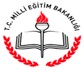 TRABZON İL MİLLİ EĞİTİM MÜDÜRLÜĞÜ İŞ SAĞLIĞI VE GÜVENLİĞİ BÜROSUKİŞİSEL KORUYUCU DONANIM  STANTARTLARI  TABLOSUTRABZON İL MİLLİ EĞİTİM MÜDÜRLÜĞÜ İŞ SAĞLIĞI VE GÜVENLİĞİ BÜROSUKİŞİSEL KORUYUCU DONANIM  STANTARTLARI  TABLOSUDoküman No       :  İSG.16.1RevizyonNo	: Revizyon Tarihi:YayınTarihi	: 26.11.2015PursaklarİlçeMilliEğitimMüdürlüğükurum,okulvemerkezlerindeçalışanilgilipersonelinyaptıklarıgörevleregöreDokümanNo:İSG.16.2dabelirlenenKişiselkoruyucudonanımlarınsahipolmasıgerekenstandartlaraşağıdaki tablodabelirtilmiştir.PursaklarİlçeMilliEğitimMüdürlüğükurum,okulvemerkezlerindeçalışanilgilipersonelinyaptıklarıgörevleregöreDokümanNo:İSG.16.2dabelirlenenKişiselkoruyucudonanımlarınsahipolmasıgerekenstandartlaraşağıdaki tablodabelirtilmiştir.PursaklarİlçeMilliEğitimMüdürlüğükurum,okulvemerkezlerindeçalışanilgilipersonelinyaptıklarıgörevleregöreDokümanNo:İSG.16.2dabelirlenenKişiselkoruyucudonanımlarınsahipolmasıgerekenstandartlaraşağıdaki tablodabelirtilmiştir.PursaklarİlçeMilliEğitimMüdürlüğükurum,okulvemerkezlerindeçalışanilgilipersonelinyaptıklarıgörevleregöreDokümanNo:İSG.16.2dabelirlenenKişiselkoruyucudonanımlarınsahipolmasıgerekenstandartlaraşağıdaki tablodabelirtilmiştir.PursaklarİlçeMilliEğitimMüdürlüğükurum,okulvemerkezlerindeçalışanilgilipersonelinyaptıklarıgörevleregöreDokümanNo:İSG.16.2dabelirlenenKişiselkoruyucudonanımlarınsahipolmasıgerekenstandartlaraşağıdaki tablodabelirtilmiştir.NOMALZEMENİN ADISTANDARDIÖZELLİĞİİLGİLİ RESİM1İŞ AYAKKABISITS EN ISO 20345-S3Su geçirmez,yağa karsı dayanıklı, antistatik, kaymaz taban, çelik burunlu,deri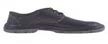 2İŞ BOTUTS EN ISO 20345-S3Su geçirmez,yağa karsı dayanıklı, antistatik, kaymaz taban, çelik burunlu, deri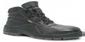 3BARETTS EN 397Baret, başa bir cismin düşmesi, çarpması veya başın bir yere vurulması yahut başın gerilimli bir iletkene değmesi olasılığına karşı kullanılır. Baret, gövde başbandı ve çevre bandından oluşur. Gövde, kubbe biçiminde sert sağlam, neme, darbelere, delinmeye ve elektriğe karşı dayanıklı, cildi tahriş etmeyen plastik deri veya diğer uygun malzemeden yapılmalıdır. Genellikle, inşaat, madencilik, metal ve metalurji iş kollarında kullanılmaktadır. Yönetim faaliyetleri dışındaki örneğin, konstrüksiyon, operasyon ve onarım işlerinde çalışan ve buraları ziyaret eden herkes, baret giymek zorundadır.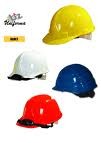 4İŞ ELBİSESİ ve İŞ ÖNLÜĞÜTS EN 340TS EN 470Yapılan işin türüne ve çevre koşullarına göre pamuklu, yünlü veya sentetik kumaştan yapılır. Ceket- Pantolon biçiminde olduğu gibi tulum biçiminde de olabilir. Bu elbiseler, günlük işlerde, mevsime göre soğuk ya da sıcak havalarda giyilir. İşçiye mekanik etkenlerden toz ve kirden korur.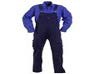 5ATÖLYE GÖZLÜĞÜTS EN 166Sıfır diyoptrili kırılmaz camlı (polycarbonat), yanlarında üçgen şeklinde şeffaf malzemeden (plycarbonat veya plexiglass) yapılmış koruyucu bulunan normal gözlük görünümünde bir gözlüktür. Bu gözlükler, atölyelerde, kesme, zımba, perçin, raspa, kuru taşlama ve pik veya büyük metallere ve kıvılcımlara karşı gözü korumak için tüm sanayi dallarında kullanılır.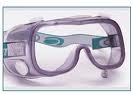 6PARÇA VE ÇAPAK GÖZLÜĞÜTS 5560 EN 166Polikarbon lensli ve fenni çerçeveli, ucuşan partiküllerden koruyucu  ve ergonomik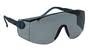 7GENEL AMAÇLI NİTRİL ELDİVENTS EN 420Mekanik etkilere (kesilmelere, pürüzlü ve keskin yüzeylere, delinmelere) karşı elleri korumada kullanılır. El içi ve parmaklar kromlu deriden yapılmıştır. Avuç içi (ayası) ilave deri desteklidir. El üstü ise branda kumaştan yapılmıştır. Kısa ve uzun konçludur.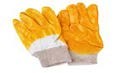 8KAYNAKÇI ELDİVENİTS EN 421Kaynakçının, kaynak ışınlarına (ultraviyole, enfraruj) karşı ellerini korumada kullanılır. Tamami kromlu deriden yapılmıştır. Avuç içi, mekanik etkilere (aşınma, delinme, yırtılma) karşı deri takviyelidir. Konçları uzundur. Standart boy, 46 cm dir.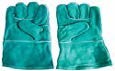 8KAYNAKÇI ELDİVENİTS EN 4219ELEKTRİK ELDİVENİTS EN 50237Elektrik işlerinde en çok kullanılan ve kullanılması gereken bir kişisel koruyucu malzemedir. Kullanılan gerilimindeğerine yalıtılmış olmalıdır. 2500 volt ile 35000 volt arasındaki gerilimlerde çalışanları korumada kullanılır. Elektrikçiler, elleriyle çalışırken elektrik akımının vücuda girmesine eldiven taktıklarında engel olunur. Elektrikçilerin plastik bulaşık eldiveni kullanmaları sık rastlanan yanlış uygulamadır. Yalıtkan eldivenlerin üzerlerinde kullanma gerilimleri ile yalıtkanlık özelikleri belirtilmelidir. Lateks malzemeden yapılmış olup, et kalınlığı gerilime göre 0.9 mm’ den 2.2 mm ye kadar değişiktir. Yalıtkan eldivenler, sık sık kullanılır. Elektrikçiler, elleriyle çalışırken elektrik akımının vücuda girmesine eldiven taktıklarında engel olunur. Elektrikçilerin plastik bulaşık eldiveni kullanmaları sık rastlanan yanlış uygulamadır. Yalıtkan eldivenlerin üzerlerinde kullanma gerilimleri ile yalıtkanlık özelikleri belirtilmelidir. Lateks malzemeden yapılmış olup, et kalınlığı gerilime göre 0.9 mm’ den 2.2 mm ye kadar değişiktir. Yalıtkan eldivenler, sık sık muayene edilmeli ve kullanmadan önce bunları iyi durumda olduklarından ve çatlama, yırtılma  hatta küçük deliklerin bile olmadığı tesbit edilmedikçe kullanılmamalıdır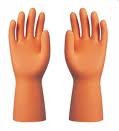 10İŞ ELDİVENİ soğukTS EN 388 / TS EN 511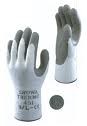 10İŞ ELDİVENİ soğukTS EN 388 / TS EN 5115 parmak, su  ve soguğa dayanıklı , avuç içi deri takviyeli, su geçirmez, polyester,termal iç astarlı11SOLUNUM YOLU KORUYUCULARITS EN 136 / EN 140Çeşitli zararlı ve zehirli gazlara karşı gözleri, yüzü ve solunum yollarını korur. Konuşmaya ve duymaya engel değildir. Gövdesi naturel kauçuktan, görme camı, geniş görüş açılı (panoramik) kırılmaya dayanıklı akril malzemeden yapılmıştır. Üzerinde, bir nefes alma, bir veya iki nefes verme ventili bulunmaktadır. Başa beş yerden çok kolay takılıp çıkartılabilen toka ile bağlantılı ahtapot biçiminde baş bantları ile başa kolaylıkla yerleştirilir ve çıkartılır.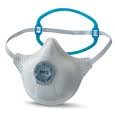 12KULAK TIKACITS EN 352-2Kulak kanalına yerleştirilerek kullanılan bir kulak koruyucusudur. Özellikle, tekstil sanayiinde büyük kullanım alanı bulunan bu tıkaçları hijyenik olması için polyethelen foam (sünger) den veya silikon kauçuktan yapılmıştır. Kordonlu ve kordonsuz tipleri vardır. Çok hafif olduğundan rahatça kullanılabilir. Kulak tıkacı olarak pamuk (gliserin emdirilmiş) ekonomik olduğu için kullanılmakta ise de gürültünün şiddetini çok az indirdiğinden kullanılması önerilmemektedir.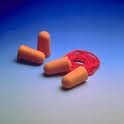 13KULAKLIKTS EN 352-1Kulak kepçelerini fincanla ve içi süngerli yastıkları ile örten, her başa göre ayarlanabilen baş bantlı gürültünün şiddetini azaltan ancak, konuşmayı ve işitmeyi engellemeyen bir koruyucu malzemedir.Başbandı, paslanmaz yaylı çelikten veya kırılmaya dayanıklı plastik yapılmıştır. Fincanları ABS malzemeden, yastıkları içi süngerli dışı PVC kaplamalı olduğundan kulak çevresine optimal bir baskı sağlanmıştır.Manşon tipli kulaklıkların üç türü bulunmaktadır. Bunlar, baş bantlı, ense bantlı ve barete monteli tipleridir. Genellikle, gürültünün şiddetinin yüksek olduğu, motor test ünitelerinde, madencilikte, ormancılıkta ve pnomatik kırıcılarda kullanılır.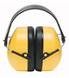 14BEL TİPİ EMNİYET KEMERİVE EMNİYET HALATITS EN 358Düşme riski olan yerlerde çalışanı düşmeye karşı korumak amacıyla kullanılan kemer ve halatlardan oluşan güvenlik malzemesidir.Çalışanı belinden emniyetli bir şekilde kavrayan kemer kısmı ile direğe, sabit halkaya vb. yerlere tutturmaya yarayan halat veya emniyet askıları bulunmalıdır.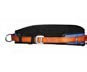 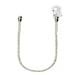 NOT:CEİŞARETİVEYANINDAYERALANDÖRTRAKAMINANLAMI;ÜRÜNÜNTÜMKONTROLLERDENGEÇTİĞİNİNVEİLGİLİTEKNİKGEREKLEREVEENSTANDARTLARINAUYGUNLUĞUNUNKANITIDIR.CEİŞARETİKESİNLİKLE KALİTEMARKASIDEĞİLDİR.EKİPMANLARINÜZERİNDEVEYAETİKETLERİNDEMUTLAKASTANDARTNUMARALARIVECEİŞARETİOLMALIDIR.NOT:CEİŞARETİVEYANINDAYERALANDÖRTRAKAMINANLAMI;ÜRÜNÜNTÜMKONTROLLERDENGEÇTİĞİNİNVEİLGİLİTEKNİKGEREKLEREVEENSTANDARTLARINAUYGUNLUĞUNUNKANITIDIR.CEİŞARETİKESİNLİKLE KALİTEMARKASIDEĞİLDİR.EKİPMANLARINÜZERİNDEVEYAETİKETLERİNDEMUTLAKASTANDARTNUMARALARIVECEİŞARETİOLMALIDIR.NOT:CEİŞARETİVEYANINDAYERALANDÖRTRAKAMINANLAMI;ÜRÜNÜNTÜMKONTROLLERDENGEÇTİĞİNİNVEİLGİLİTEKNİKGEREKLEREVEENSTANDARTLARINAUYGUNLUĞUNUNKANITIDIR.CEİŞARETİKESİNLİKLE KALİTEMARKASIDEĞİLDİR.EKİPMANLARINÜZERİNDEVEYAETİKETLERİNDEMUTLAKASTANDARTNUMARALARIVECEİŞARETİOLMALIDIR.NOT:CEİŞARETİVEYANINDAYERALANDÖRTRAKAMINANLAMI;ÜRÜNÜNTÜMKONTROLLERDENGEÇTİĞİNİNVEİLGİLİTEKNİKGEREKLEREVEENSTANDARTLARINAUYGUNLUĞUNUNKANITIDIR.CEİŞARETİKESİNLİKLE KALİTEMARKASIDEĞİLDİR.EKİPMANLARINÜZERİNDEVEYAETİKETLERİNDEMUTLAKASTANDARTNUMARALARIVECEİŞARETİOLMALIDIR.NOT:CEİŞARETİVEYANINDAYERALANDÖRTRAKAMINANLAMI;ÜRÜNÜNTÜMKONTROLLERDENGEÇTİĞİNİNVEİLGİLİTEKNİKGEREKLEREVEENSTANDARTLARINAUYGUNLUĞUNUNKANITIDIR.CEİŞARETİKESİNLİKLE KALİTEMARKASIDEĞİLDİR.EKİPMANLARINÜZERİNDEVEYAETİKETLERİNDEMUTLAKASTANDARTNUMARALARIVECEİŞARETİOLMALIDIR.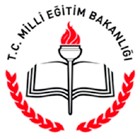 …………………………………………. MÜDÜRLÜĞÜ KİŞİSEL KORUYUCU DONANIM ZİMMET TUTANAĞIDoküman NoEk-8…………………………………………. MÜDÜRLÜĞÜ KİŞİSEL KORUYUCU DONANIM ZİMMET TUTANAĞIRevizyon No…………………………………………. MÜDÜRLÜĞÜ KİŞİSEL KORUYUCU DONANIM ZİMMET TUTANAĞIRevizyon Tarihi…………………………………………. MÜDÜRLÜĞÜ KİŞİSEL KORUYUCU DONANIM ZİMMET TUTANAĞIYayın Tarihi…………………………………………. MÜDÜRLÜĞÜ KİŞİSEL KORUYUCU DONANIM ZİMMET TUTANAĞISayfa No1/1MALZEMENİN ADIMALZEMENİN ÖZELLİKLERİ VE DETAYLARITESLİM TARİHİİMZA12345678910İŞYERİNİNİŞYERİNİNİŞYERİNİNİŞYERİNİNİŞYERİNİNİŞYERİNİNİŞYERİNİNİŞYERİNİNUnvanı: …………………………………………… MÜDÜRLÜĞÜ: …………………………………………… MÜDÜRLÜĞÜ: …………………………………………… MÜDÜRLÜĞÜ: …………………………………………… MÜDÜRLÜĞÜ: …………………………………………… MÜDÜRLÜĞÜ: …………………………………………… MÜDÜRLÜĞÜSGK Sicil No:Adresi:Tel No:Faks No:E-posta:İşe giriş/periyodik muayene olmayı kabul ettiğimi ve muayene sırasında verdiğim bilgilerin doğru ve eksiksiz olduğunu beyan ederim.Çalışanın:Adı Soyadı : İmzası	:İşe giriş/periyodik muayene olmayı kabul ettiğimi ve muayene sırasında verdiğim bilgilerin doğru ve eksiksiz olduğunu beyan ederim.Çalışanın:Adı Soyadı : İmzası	:İşe giriş/periyodik muayene olmayı kabul ettiğimi ve muayene sırasında verdiğim bilgilerin doğru ve eksiksiz olduğunu beyan ederim.Çalışanın:Adı Soyadı : İmzası	:İşe giriş/periyodik muayene olmayı kabul ettiğimi ve muayene sırasında verdiğim bilgilerin doğru ve eksiksiz olduğunu beyan ederim.Çalışanın:Adı Soyadı : İmzası	:İşe giriş/periyodik muayene olmayı kabul ettiğimi ve muayene sırasında verdiğim bilgilerin doğru ve eksiksiz olduğunu beyan ederim.Çalışanın:Adı Soyadı : İmzası	:İşe giriş/periyodik muayene olmayı kabul ettiğimi ve muayene sırasında verdiğim bilgilerin doğru ve eksiksiz olduğunu beyan ederim.Çalışanın:Adı Soyadı : İmzası	:İşe giriş/periyodik muayene olmayı kabul ettiğimi ve muayene sırasında verdiğim bilgilerin doğru ve eksiksiz olduğunu beyan ederim.Çalışanın:Adı Soyadı : İmzası	:FOTOĞRAFÇALIŞANINÇALIŞANINÇALIŞANINÇALIŞANINÇALIŞANINÇALIŞANINÇALIŞANINÇALIŞANINAdı ve Soyadı:T.C.Kimlik No:Doğum Yeri ve TarihiDoğum Yeri ve Tarihi:Cinsiyeti:Eğitim Durumu:Medeni Durumu:Çocuk Sayısı :…Çocuk Sayısı :…Ev Adresi:Tel No:Mesleği:Yaptığı iş(Ayrıntılı olarak tanımlanacaktır) :Yaptığı iş(Ayrıntılı olarak tanımlanacaktır) :Yaptığı iş(Ayrıntılı olarak tanımlanacaktır) :Yaptığı iş(Ayrıntılı olarak tanımlanacaktır) :Yaptığı iş(Ayrıntılı olarak tanımlanacaktır) :Yaptığı iş(Ayrıntılı olarak tanımlanacaktır) :Yaptığı iş(Ayrıntılı olarak tanımlanacaktır) :Yaptığı iş(Ayrıntılı olarak tanımlanacaktır) :Çalıştığı bölüm:Daha önce çalıştığı yerler (Bugünden geçmişe doğru):Daha önce çalıştığı yerler (Bugünden geçmişe doğru):Daha önce çalıştığı yerler (Bugünden geçmişe doğru):Daha önce çalıştığı yerler (Bugünden geçmişe doğru):Daha önce çalıştığı yerler (Bugünden geçmişe doğru):Daha önce çalıştığı yerler (Bugünden geçmişe doğru):Daha önce çalıştığı yerler (Bugünden geçmişe doğru):Daha önce çalıştığı yerler (Bugünden geçmişe doğru):İşkoluYaptığı işGiriş-çıkış tarihiGiriş-çıkış tarihi1-2-3-ÖZGEÇMİŞİÖZGEÇMİŞİÖZGEÇMİŞİÖZGEÇMİŞİÖZGEÇMİŞİÖZGEÇMİŞİÖZGEÇMİŞİÖZGEÇMİŞİKan grubuKan grubuKan grubuKan grubuKan grubuKan grubuKan grubuKan grubuKonjenital/kronik hastalıkKonjenital/kronik hastalıkKonjenital/kronik hastalıkKonjenital/kronik hastalıkKonjenital/kronik hastalıkKonjenital/kronik hastalıkKonjenital/kronik hastalıkKonjenital/kronik hastalıkBağışıklama:Tetanoz:Hepatit:Diğer:SOY GEÇMİŞİSOY GEÇMİŞİSOY GEÇMİŞİSOY GEÇMİŞİSOY GEÇMİŞİSOY GEÇMİŞİSOY GEÇMİŞİSOY GEÇMİŞİAnne:Baba:Kardeş:Çocuk:TIBBİ ANAMNEZTIBBİ ANAMNEZTIBBİ ANAMNEZTIBBİ ANAMNEZTIBBİ ANAMNEZTIBBİ ANAMNEZTIBBİ ANAMNEZTIBBİ ANAMNEZ1. Aşağıdaki yakınmalardan herhangi biriniyaşadınızmı?	Hayır:  	Evet:1. Aşağıdaki yakınmalardan herhangi biriniyaşadınızmı?	Hayır:  	Evet:1. Aşağıdaki yakınmalardan herhangi biriniyaşadınızmı?	Hayır:  	Evet:1. Aşağıdaki yakınmalardan herhangi biriniyaşadınızmı?	Hayır:  	Evet:1. Aşağıdaki yakınmalardan herhangi biriniyaşadınızmı?	Hayır:  	Evet:1. Aşağıdaki yakınmalardan herhangi biriniyaşadınızmı?	Hayır:  	Evet:1. Aşağıdaki yakınmalardan herhangi biriniyaşadınızmı?	Hayır:  	Evet:1. Aşağıdaki yakınmalardan herhangi biriniyaşadınızmı?	Hayır:  	Evet:Balgamlı öksürük: Göğüs ağrısı: Sırt ağrısı: Eklemlerde ağrı: Eklemlerde ağrı: Nefes darlığı: Çarpıntı: İshal veya kabızlık:İshal veya kabızlık:İshal veya kabızlık:2. Aşağıdaki hastalıklardan herhangi biri için teşhiskonuldumu?	Hayır:	Evet:  2. Aşağıdaki hastalıklardan herhangi biri için teşhiskonuldumu?	Hayır:	Evet:  2. Aşağıdaki hastalıklardan herhangi biri için teşhiskonuldumu?	Hayır:	Evet:  2. Aşağıdaki hastalıklardan herhangi biri için teşhiskonuldumu?	Hayır:	Evet:  2. Aşağıdaki hastalıklardan herhangi biri için teşhiskonuldumu?	Hayır:	Evet:  2. Aşağıdaki hastalıklardan herhangi biri için teşhiskonuldumu?	Hayır:	Evet:  2. Aşağıdaki hastalıklardan herhangi biri için teşhiskonuldumu?	Hayır:	Evet:  2. Aşağıdaki hastalıklardan herhangi biri için teşhiskonuldumu?	Hayır:	Evet:  Kalp hastalığı: Sarılık: Görmebozukluğu: Besinzehirlenmesi	:Besinzehirlenmesi	:Şeker hastalığı: Mide veya on iki parmak ülseri:Mide veya on iki parmak ülseri:Mide veya on iki parmak ülseri:Sinir sistemi hastalığı : Sinir sistemi hastalığı : Böbrekrahatsızlığı	:	İşitme kaybı:	Deri hastalığı:3. Hastanedeyattınızmı?	Hayır:	Evet ise tanı……………………………………………4. Ameliyatoldunuzmu?	Hayır:	Evet ise neden?…………………………………………5. İş kazası geçirdinizmi?	Hayır:	Evet ise ne oldu?………………………………………6. Meslek hastalıkları şüphesi ile ilgili tetkik veya muayeneye tabi tutuldunuz mu?Hayır:	Evet ise sonuç?……..……………………………………………………7. Maluliyetaldınızmı?	Hayır:  	Evet ise nedeni ve oranı…..………………………………8. Şu anda herhangi bir tedavigörüyormusunuz?	Hayır:  	Evet ise nedir?..…………………9. Sigara içiyor musunuz? Hayır:  	bırakmış …ay/yılönce	…ay/yıliçmiş	….. adet/güniçmişEvet  : 	……….yıldır	………….adet/gün10. Alkol alıyor musunuz?Hayır:	bırakmış .…yıl önce	…..yıliçmiş	……. sıklıklaiçmişEvet  : 	……….yıldır	………….sıklıklaFİZİK MUAYENE SONUÇLARIa) Duyuorganları	Göz:  	Kulak-Burun-Boğaz:	Deri:  b) Kardiyovasküler sistem muayenesic) Solunum sistemi muayenesiç) Sindirim sistemi muayenesid) Ürogenital sistem muayenesie) Kas-iskelet sistemi muayenesif) Nörolojik muayeneg) Psikiyatrik muayeneğ)Diğer	TA:…./	…..mmHg	Nb: ……./dkBoy: ….	Kilo: ………  Vücut kitleindeksi:LABORATUVAR BULGULARIa) Biyolojikanalizler	Kan:İdrar:b) Radyolojik analizlerc) Fizyolojikanalizler	Odyometre: SFT	:ç) Psikolojik testlerd) DiğerKANAAT VE SONUÇ(*)………………………………………………… işinde bedenen ve ruhen çalışmayaelverişlidir.………………………………………………… şartıyla çalışmayaelverişlidir.……/……/……(*) Yapılan muayene sonucunda çalışanın gece veya vardiyalı çalışma koşullarında çalışıp çalışamayacağı ile  vücut sağlığını ve bütünlüğünü tamamlayıcı uygun alet teçhizat vs. bulunması durumunda çalışan için bu koşullarla  çalışmaya elverişli olup olmadığı kanaatibelirtilecektir.İmza	:Adı vesoyadı	:Diploma tarihveno	:İşyerihekimliğibelgesitarihveno	: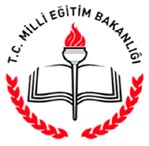 …………………………………………MÜDÜRLÜĞÜ İŞ KAZASI TUTANAĞI- RAPORUDoküman NoEk-7.a…………………………………………MÜDÜRLÜĞÜ İŞ KAZASI TUTANAĞI- RAPORURevizyon No-…………………………………………MÜDÜRLÜĞÜ İŞ KAZASI TUTANAĞI- RAPORURevizyon Tarihi-…………………………………………MÜDÜRLÜĞÜ İŞ KAZASI TUTANAĞI- RAPORUYayın Tarihi09.02.2016Kaza tarihi.. / .. / 201..Kaza YeriKaza YeriKaza YeriKazalının adı soyadıKazalının adı soyadıSSK Sicil noKurum Sicil NoBaba Adı:Baba Adı:Doğum Yeri:Doğum Tarihi:Görev Yaptığı Birim:Görev Yaptığı Birim:Görevi:İşe Başlama Tarihi:Yaralanan bölgeTürüTürüKaza sebebiT.C.SOSYALGÜVENLİKKURUMU	EK:7SOSYALGÜVENLİKKURUMU	EK:7SOSYALGÜVENLİKKURUMU	EK:7SOSYALGÜVENLİKKURUMU	EK:7SOSYALGÜVENLİKKURUMU	EK:7SOSYALGÜVENLİKKURUMU	EK:7SOSYALGÜVENLİKKURUMU	EK:7SOSYALGÜVENLİKKURUMU	EK:7SOSYALGÜVENLİKKURUMU	EK:7SOSYALGÜVENLİKKURUMU	EK:7SOSYALGÜVENLİKKURUMU	EK:7SOSYALGÜVENLİKKURUMU	EK:7SOSYALGÜVENLİKKURUMU	EK:7SOSYALGÜVENLİKKURUMU	EK:7SOSYALGÜVENLİKKURUMU	EK:7İŞKAZASI VE MESLEK  HASTALIĞI BİLDİRİM FORMUİŞKAZASI VE MESLEK  HASTALIĞI BİLDİRİM FORMUİŞKAZASI VE MESLEK  HASTALIĞI BİLDİRİM FORMUİŞKAZASI VE MESLEK  HASTALIĞI BİLDİRİM FORMUİŞKAZASI VE MESLEK  HASTALIĞI BİLDİRİM FORMUİŞKAZASI VE MESLEK  HASTALIĞI BİLDİRİM FORMUİŞKAZASI VE MESLEK  HASTALIĞI BİLDİRİM FORMUİŞKAZASI VE MESLEK  HASTALIĞI BİLDİRİM FORMUİŞKAZASI VE MESLEK  HASTALIĞI BİLDİRİM FORMUİŞKAZASI VE MESLEK  HASTALIĞI BİLDİRİM FORMUİŞKAZASI VE MESLEK  HASTALIĞI BİLDİRİM FORMUİŞKAZASI VE MESLEK  HASTALIĞI BİLDİRİM FORMUİŞKAZASI VE MESLEK  HASTALIĞI BİLDİRİM FORMUİŞKAZASI VE MESLEK  HASTALIĞI BİLDİRİM FORMUİŞKAZASI VE MESLEK  HASTALIĞI BİLDİRİM FORMU1-İşyeri Bilgileri1-İşyeri Bilgileri1-İşyeri Bilgileri1-İşyeri Bilgileri1-İşyeri Bilgileri1-İşyeri Bilgileri1-İşyeri Bilgileri1-İşyeri Bilgileri1-İşyeri Bilgileri1-İşyeri Bilgileri1-İşyeri Bilgileri1-İşyeri Bilgileri1-İşyeri Bilgileri1-İşyeri Bilgileri1-İşyeri BilgileriBağlı bulunduğu İl :Bağlı bulunduğu İl :Bağlı bulunduğu İl :Bağlı bulunduğu İl :Bağlı bulunduğu İl :Bağlı bulunduğu İl :Bağlı bulunduğu İl :Bağlı bulunduğu İl :Sicil No:Sicil No:Sicil No:Sicil No:Sicil No:Sicil No:Sicil No:Vergi Dairesi ve Numarası:Vergi Dairesi ve Numarası:Vergi Dairesi ve Numarası:Vergi Dairesi ve Numarası:Vergi Dairesi ve Numarası:Vergi Dairesi ve Numarası:Vergi Dairesi ve Numarası:Vergi Dairesi ve Numarası:Tel:Tel:Tel:Tel:Tel:Fax:Fax:İşyerinin Unvanı ve Adresi :İşyerinin Unvanı ve Adresi :İşyerinin Unvanı ve Adresi :İşyerinin Unvanı ve Adresi :İşyerinin Unvanı ve Adresi :İşyerinin Unvanı ve Adresi :İşyerinin Unvanı ve Adresi :İşyerinin Unvanı ve Adresi :İşyerinin Unvanı ve Adresi :İşyerinin Unvanı ve Adresi :İşyerinin Unvanı ve Adresi :İşyerinin Unvanı ve Adresi :ErkekErkekKadınÇocukStajyer-çırakStajyer-çırakTerör MağduruTerör MağduruTerör Mağduruİşçi Sayısı:İşçi Sayısı:ÖzürlüÖzürlüHükümlüEski Hük.Eski Hük.Genel ToplamGenel Toplam2- Kazazede veya Kazazedelerin / Meslek Hastalığı Tanısı veya Şüphesi İle Hastaneye Sevk edilenin2- Kazazede veya Kazazedelerin / Meslek Hastalığı Tanısı veya Şüphesi İle Hastaneye Sevk edilenin2- Kazazede veya Kazazedelerin / Meslek Hastalığı Tanısı veya Şüphesi İle Hastaneye Sevk edilenin2- Kazazede veya Kazazedelerin / Meslek Hastalığı Tanısı veya Şüphesi İle Hastaneye Sevk edilenin2- Kazazede veya Kazazedelerin / Meslek Hastalığı Tanısı veya Şüphesi İle Hastaneye Sevk edilenin2- Kazazede veya Kazazedelerin / Meslek Hastalığı Tanısı veya Şüphesi İle Hastaneye Sevk edilenin2- Kazazede veya Kazazedelerin / Meslek Hastalığı Tanısı veya Şüphesi İle Hastaneye Sevk edilenin2- Kazazede veya Kazazedelerin / Meslek Hastalığı Tanısı veya Şüphesi İle Hastaneye Sevk edilenin2- Kazazede veya Kazazedelerin / Meslek Hastalığı Tanısı veya Şüphesi İle Hastaneye Sevk edilenin2- Kazazede veya Kazazedelerin / Meslek Hastalığı Tanısı veya Şüphesi İle Hastaneye Sevk edilenin2- Kazazede veya Kazazedelerin / Meslek Hastalığı Tanısı veya Şüphesi İle Hastaneye Sevk edilenin2- Kazazede veya Kazazedelerin / Meslek Hastalığı Tanısı veya Şüphesi İle Hastaneye Sevk edilenin2- Kazazede veya Kazazedelerin / Meslek Hastalığı Tanısı veya Şüphesi İle Hastaneye Sevk edilenin2- Kazazede veya Kazazedelerin / Meslek Hastalığı Tanısı veya Şüphesi İle Hastaneye Sevk edilenin2- Kazazede veya Kazazedelerin / Meslek Hastalığı Tanısı veya Şüphesi İle Hastaneye Sevk edileninAdı Soyadı:Adı Soyadı:Adı Soyadı:Adı Soyadı:Adı Soyadı:Adı Soyadı:Adı Soyadı:Cinsiyeti:  E	KCinsiyeti:  E	KCinsiyeti:  E	KCinsiyeti:  E	KCinsiyeti:  E	KDoğum Tarihi :  …/…/……Doğum Tarihi :  …/…/……Doğum Tarihi :  …/…/……T.C. Kimlik No:T.C. Kimlik No:T.C. Kimlik No:T.C. Kimlik No:T.C. Kimlik No:T.C. Kimlik No:T.C. Kimlik No:T.C. Kimlik No:T.C. Kimlik No:SSK Sicil No:SSK Sicil No:SSK Sicil No:SSK Sicil No:SSK Sicil No:SSK Sicil No:Bağ-Kur Sicil No:Bağ-Kur Sicil No:Bağ-Kur Sicil No:Bağ-Kur Sicil No:Bağ-Kur Sicil No:Bağ-Kur Sicil No:Bağ-Kur Sicil No:Bağ-Kur Sicil No:Bağ-Kur Sicil No:İşe Giriş  Tarihi :   ..../…/......İşe Giriş  Tarihi :   ..../…/......İşe Giriş  Tarihi :   ..../…/......İşe Giriş  Tarihi :   ..../…/......İşe Giriş  Tarihi :   ..../…/......İşe Giriş  Tarihi :   ..../…/......İşe Giriş  Tarihi :   ..../…/......İşe Giriş  Tarihi :   ..../…/......MedeniHali:	Evli	Bekar	DulMedeniHali:	Evli	Bekar	DulMedeniHali:	Evli	Bekar	DulMedeniHali:	Evli	Bekar	DulMedeniHali:	Evli	Bekar	DulMedeniHali:	Evli	Bekar	DulMedeniHali:	Evli	Bekar	DulÖğrenimDurumu :ÖğrenimDurumu :Okuryazar	OkurYazarDeğil	İlköğretim	OrtaöğretimOkuryazar	OkurYazarDeğil	İlköğretim	OrtaöğretimOkuryazar	OkurYazarDeğil	İlköğretim	OrtaöğretimOkuryazar	OkurYazarDeğil	İlköğretim	OrtaöğretimOkuryazar	OkurYazarDeğil	İlköğretim	OrtaöğretimOkuryazar	OkurYazarDeğil	İlköğretim	OrtaöğretimOkuryazar	OkurYazarDeğil	İlköğretim	OrtaöğretimOkuryazar	OkurYazarDeğil	İlköğretim	OrtaöğretimOkuryazar	OkurYazarDeğil	İlköğretim	OrtaöğretimOkuryazar	OkurYazarDeğil	İlköğretim	OrtaöğretimOkuryazar	OkurYazarDeğil	İlköğretim	OrtaöğretimOkuryazar	OkurYazarDeğil	İlköğretim	OrtaöğretimOkuryazar	OkurYazarDeğil	İlköğretim	OrtaöğretimÖğrenimDurumu :ÖğrenimDurumu :YüksekOkul	Üniversite	Y.Lisans	DoktoraYüksekOkul	Üniversite	Y.Lisans	DoktoraYüksekOkul	Üniversite	Y.Lisans	DoktoraYüksekOkul	Üniversite	Y.Lisans	DoktoraYüksekOkul	Üniversite	Y.Lisans	DoktoraYüksekOkul	Üniversite	Y.Lisans	DoktoraYüksekOkul	Üniversite	Y.Lisans	DoktoraYüksekOkul	Üniversite	Y.Lisans	DoktoraYüksekOkul	Üniversite	Y.Lisans	DoktoraYüksekOkul	Üniversite	Y.Lisans	DoktoraYüksekOkul	Üniversite	Y.Lisans	DoktoraYüksekOkul	Üniversite	Y.Lisans	DoktoraYüksekOkul	Üniversite	Y.Lisans	Doktoraİstihdam durumu:İstihdam durumu:5510 S.K 4-a5510 S.K 4-a5510 S.K 4-a5510 S.K 4-aDaimiMevsimlikMevsimlikGeçiciGeçiciEskiHükümlüEskiHükümlüHükümlüÖzürlüÖdünç çalışanÖdünç çalışanTerör MağduruTerör MağduruTerör MağduruStajyer-ÇırakAlt işverene ait çalışanAlt işverene ait çalışanAlt işverene ait çalışanAlt işverene ait çalışanDiğer5510 S.K 4-b5510 S.K 4-b5510 S.K 4-b5510 S.K 4-bKendi  adına ve hesabınaKendi  adına ve hesabınaKendi  adına ve hesabınaKendi  adına ve hesabınaÇalışma Şekli :Tam zamanlıTam zamanlıTam zamanlıTam zamanlıKısmizamanlıKısmizamanlıDiğerPrim ödeme hali:sonaerdi	sonaermediPrim ödeme hali:sonaerdi	sonaermediPrim ödeme hali:sonaerdi	sonaermediPrim ödeme hali:sonaerdi	sonaermediPrim ödeme hali:sonaerdi	sonaermediPrim ödeme hali:sonaerdi	sonaermediPrim ödeme hali:sonaerdi	sonaermediPrim ödeme hali:sonaerdi	sonaermediPrim ödeme hali:sonaerdi	sonaermediPrim ödeme hali:sonaerdi	sonaermediSona erdi ise; erdiği tarih :  …/…./…..Sona erdi ise; erdiği tarih :  …/…./…..Sona erdi ise; erdiği tarih :  …/…./…..Sona erdi ise; erdiği tarih :  …/…./…..Sona erdi ise; erdiği tarih :  …/…./…..Son bir yıl içindeki toplam ücretli izin gün sayısı:Son bir yıl içindeki toplam ücretli izin gün sayısı:Son bir yıl içindeki toplam ücretli izin gün sayısı:Son bir yıl içindeki toplam ücretli izin gün sayısı:Son bir yıl içindeki toplam ücretli izin gün sayısı:Son bir yıl içindeki toplam ücretli izin gün sayısı:Son bir yıl içindeki toplam ücretli izin gün sayısı:Son bir yıl içindeki toplam ücretli izin gün sayısı:Son bir yıl içindeki toplam ücretli izin gün sayısı:Son bir yıl içindeki toplam ücretli izin gün sayısı:Son işyerinegiriştarihi:	…/…/…..Son işyerinegiriştarihi:	…/…/…..Son işyerinegiriştarihi:	…/…/…..Son işyerinegiriştarihi:	…/…/…..Son işyerinegiriştarihi:	…/…/…..Esas İşi  (Mesleği) :Esas İşi  (Mesleği) :Esas İşi  (Mesleği) :Esas İşi  (Mesleği) :Esas İşi  (Mesleği) :Esas İşi  (Mesleği) :Esas İşi  (Mesleği) :Esas İşi  (Mesleği) :Esas İşi  (Mesleği) :Uyruğu (Yabancı ise ülke adı):Uyruğu (Yabancı ise ülke adı):Uyruğu (Yabancı ise ülke adı):Uyruğu (Yabancı ise ülke adı):Uyruğu (Yabancı ise ülke adı):Uyruğu (Yabancı ise ülke adı):İşçinin 1. derece yakınınınİşçinin 1. derece yakınınınİşçinin 1. derece yakınının: Adı Soyadı ………………………………: Adı Soyadı ………………………………: Adı Soyadı ………………………………: Adı Soyadı ………………………………: Adı Soyadı ………………………………: Adı Soyadı ………………………………Açık   Adresi……………………………Açık   Adresi……………………………Açık   Adresi……………………………Açık   Adresi……………………………İş kazası Halinde Doldurulacaktırİş kazası Halinde Doldurulacaktırİş kazası Halinde Doldurulacaktırİş kazası Halinde Doldurulacaktırİş kazası Halinde Doldurulacaktırİş kazası Halinde Doldurulacaktırİş kazası Halinde Doldurulacaktırİş kazası Halinde Doldurulacaktırİş kazası Halinde Doldurulacaktırİş kazası Halinde Doldurulacaktırİş kazası Halinde Doldurulacaktırİş kazası Halinde Doldurulacaktırİş kazası Halinde Doldurulacaktırİş kazası Halinde Doldurulacaktırİş kazası Halinde Doldurulacaktır3Kaza Tarihi : ..../…/......Kaza Tarihi : ..../…/......Kaza Tarihi : ..../…/......Kaza Tarihi : ..../…/......Kaza Gününde İşbaşı Saati : ...............Kaza Gününde İşbaşı Saati : ...............Kaza Gününde İşbaşı Saati : ...............Kaza Gününde İşbaşı Saati : ...............Kaza Gününde İşbaşı Saati : ...............Kaza Gününde İşbaşı Saati : ...............Kazanın saati : ............Kazanın saati : ............Kazanın saati : ............Kazanın saati : ............4Kaza Anında Yaptığı İş :Kaza Anında Yaptığı İş :Kaza Anında Yaptığı İş :Kaza Anında Yaptığı İş :Kaza Anında Yaptığı İş :Kaza Anında Yaptığı İş :Kaza Anında Yaptığı İş :Kaza Anında Yaptığı İş :Kaza Anında Yaptığı İş :Kaza Anında Yaptığı İş :Kaza Anında Yaptığı İş :Kaza Anında Yaptığı İş :Kaza Anında Yaptığı İş :Kaza Anında Yaptığı İş :5Kazanın sebebi:Kazanın sebebi:Kazanın sebebi:Kazanın sebebi:Kazanın sebebi:Kaza sonucuişgöremezliği	Var	Yok	DerhalölümKaza sonucuişgöremezliği	Var	Yok	DerhalölümKaza sonucuişgöremezliği	Var	Yok	DerhalölümKaza sonucuişgöremezliği	Var	Yok	DerhalölümKaza sonucuişgöremezliği	Var	Yok	DerhalölümKaza sonucuişgöremezliği	Var	Yok	DerhalölümKaza sonucuişgöremezliği	Var	Yok	DerhalölümKaza sonucuişgöremezliği	Var	Yok	DerhalölümKaza sonucuişgöremezliği	Var	Yok	Derhalölüm6Yaranın türü:Yaranın türü:Yaranın türü:Yaranın türü:Yaranın türü:Yaranın türü:Yaranın türü:Yaranın türü:Yaranın türü:Yaranın türü:Yaranın türü:Yaranın türü:Yaranın türü:Yaranın türü:7Yaranın Vücuttaki Yeri:Yaranın Vücuttaki Yeri:Yaranın Vücuttaki Yeri:Yaranın Vücuttaki Yeri:Yaranın Vücuttaki Yeri:Yaranın Vücuttaki Yeri:Yaranın Vücuttaki Yeri:Yaranın Vücuttaki Yeri:Yaranın Vücuttaki Yeri:Yaranın Vücuttaki Yeri:Yaranın Vücuttaki Yeri:Yaranın Vücuttaki Yeri:Yaranın Vücuttaki Yeri:Yaranın Vücuttaki Yeri:8İşyerinin büyüklüğü:İşyerinin büyüklüğü:İşyerinin büyüklüğü:İşyerinin büyüklüğü:İşyerinin büyüklüğü:İşyerinin büyüklüğü:İşyerinin büyüklüğü:İşyerinin büyüklüğü:İşyerinin büyüklüğü:İşyerinin büyüklüğü:İşyerinin büyüklüğü:İşyerinin büyüklüğü:İşyerinin büyüklüğü:İşyerinin büyüklüğü:9Çalışılan Ortam:Çalışılan Ortam:Çalışılan Ortam:Çalışılan Ortam:Çalışılan Ortam:Çalışılan Ortam:Çalışılan Ortam:Çalışılan Ortam:Çalışılan Ortam:Çalışılan Ortam:Çalışılan Ortam:Çalışılan Ortam:Çalışılan Ortam:Çalışılan Ortam:10Çalışılan çevre:Çalışılan çevre:Çalışılan çevre:Çalışılan çevre:Çalışılan çevre:Çalışılan çevre:Çalışılan çevre:Çalışılan çevre:Çalışılan çevre:Çalışılan çevre:Çalışılan çevre:Çalışılan çevre:Çalışılan çevre:Çalışılan çevre:11Kaza Anında Kazazedenin Yürütmekte Olduğu Genel Faaliyet:Kaza Anında Kazazedenin Yürütmekte Olduğu Genel Faaliyet:Kaza Anında Kazazedenin Yürütmekte Olduğu Genel Faaliyet:Kaza Anında Kazazedenin Yürütmekte Olduğu Genel Faaliyet:Kaza Anında Kazazedenin Yürütmekte Olduğu Genel Faaliyet:Kaza Anında Kazazedenin Yürütmekte Olduğu Genel Faaliyet:Kaza Anında Kazazedenin Yürütmekte Olduğu Genel Faaliyet:Kaza Anında Kazazedenin Yürütmekte Olduğu Genel Faaliyet:Kaza Anında Kazazedenin Yürütmekte Olduğu Genel Faaliyet:Kaza Anında Kazazedenin Yürütmekte Olduğu Genel Faaliyet:Kaza Anında Kazazedenin Yürütmekte Olduğu Genel Faaliyet:Kaza Anında Kazazedenin Yürütmekte Olduğu Genel Faaliyet:Kaza Anında Kazazedenin Yürütmekte Olduğu Genel Faaliyet:Kaza Anında Kazazedenin Yürütmekte Olduğu Genel Faaliyet:12Kazadan Az Önceki Zamanda Kazazedenin Yürüttüğü Özel Faaliyet:Kazadan Az Önceki Zamanda Kazazedenin Yürüttüğü Özel Faaliyet:Kazadan Az Önceki Zamanda Kazazedenin Yürüttüğü Özel Faaliyet:Kazadan Az Önceki Zamanda Kazazedenin Yürüttüğü Özel Faaliyet:Kazadan Az Önceki Zamanda Kazazedenin Yürüttüğü Özel Faaliyet:Kazadan Az Önceki Zamanda Kazazedenin Yürüttüğü Özel Faaliyet:Kazadan Az Önceki Zamanda Kazazedenin Yürüttüğü Özel Faaliyet:Kazadan Az Önceki Zamanda Kazazedenin Yürüttüğü Özel Faaliyet:Kazadan Az Önceki Zamanda Kazazedenin Yürüttüğü Özel Faaliyet:Kazadan Az Önceki Zamanda Kazazedenin Yürüttüğü Özel Faaliyet:Kazadan Az Önceki Zamanda Kazazedenin Yürüttüğü Özel Faaliyet:Kazadan Az Önceki Zamanda Kazazedenin Yürüttüğü Özel Faaliyet:Kazadan Az Önceki Zamanda Kazazedenin Yürüttüğü Özel Faaliyet:Kazadan Az Önceki Zamanda Kazazedenin Yürüttüğü Özel Faaliyet:13Olayı Normal Seyrinden Saptıran Kazaya Sebebiyet Veren Olay (Sapma):Olayı Normal Seyrinden Saptıran Kazaya Sebebiyet Veren Olay (Sapma):Olayı Normal Seyrinden Saptıran Kazaya Sebebiyet Veren Olay (Sapma):Olayı Normal Seyrinden Saptıran Kazaya Sebebiyet Veren Olay (Sapma):Olayı Normal Seyrinden Saptıran Kazaya Sebebiyet Veren Olay (Sapma):Olayı Normal Seyrinden Saptıran Kazaya Sebebiyet Veren Olay (Sapma):Olayı Normal Seyrinden Saptıran Kazaya Sebebiyet Veren Olay (Sapma):Olayı Normal Seyrinden Saptıran Kazaya Sebebiyet Veren Olay (Sapma):Olayı Normal Seyrinden Saptıran Kazaya Sebebiyet Veren Olay (Sapma):Olayı Normal Seyrinden Saptıran Kazaya Sebebiyet Veren Olay (Sapma):Olayı Normal Seyrinden Saptıran Kazaya Sebebiyet Veren Olay (Sapma):Olayı Normal Seyrinden Saptıran Kazaya Sebebiyet Veren Olay (Sapma):Olayı Normal Seyrinden Saptıran Kazaya Sebebiyet Veren Olay (Sapma):Olayı Normal Seyrinden Saptıran Kazaya Sebebiyet Veren Olay (Sapma):14Yaralanmaya Sebep Olan Hareket (Olay):Yaralanmaya Sebep Olan Hareket (Olay):Yaralanmaya Sebep Olan Hareket (Olay):Yaralanmaya Sebep Olan Hareket (Olay):Yaralanmaya Sebep Olan Hareket (Olay):Yaralanmaya Sebep Olan Hareket (Olay):Yaralanmaya Sebep Olan Hareket (Olay):Yaralanmaya Sebep Olan Hareket (Olay):Yaralanmaya Sebep Olan Hareket (Olay):Yaralanmaya Sebep Olan Hareket (Olay):Yaralanmaya Sebep Olan Hareket (Olay):Yaralanmaya Sebep Olan Hareket (Olay):Yaralanmaya Sebep Olan Hareket (Olay):Yaralanmaya Sebep Olan Hareket (Olay):15Özel Faaliyet Sırasında Kullandığı Materyal (Araç):Özel Faaliyet Sırasında Kullandığı Materyal (Araç):Özel Faaliyet Sırasında Kullandığı Materyal (Araç):Özel Faaliyet Sırasında Kullandığı Materyal (Araç):Özel Faaliyet Sırasında Kullandığı Materyal (Araç):Özel Faaliyet Sırasında Kullandığı Materyal (Araç):Özel Faaliyet Sırasında Kullandığı Materyal (Araç):Özel Faaliyet Sırasında Kullandığı Materyal (Araç):Özel Faaliyet Sırasında Kullandığı Materyal (Araç):Özel Faaliyet Sırasında Kullandığı Materyal (Araç):Özel Faaliyet Sırasında Kullandığı Materyal (Araç):Özel Faaliyet Sırasında Kullandığı Materyal (Araç):Özel Faaliyet Sırasında Kullandığı Materyal (Araç):Özel Faaliyet Sırasında Kullandığı Materyal (Araç):16Sapmaya Sebep Veren Materyal (Araç):Sapmaya Sebep Veren Materyal (Araç):Sapmaya Sebep Veren Materyal (Araç):Sapmaya Sebep Veren Materyal (Araç):Sapmaya Sebep Veren Materyal (Araç):Sapmaya Sebep Veren Materyal (Araç):Sapmaya Sebep Veren Materyal (Araç):Sapmaya Sebep Veren Materyal (Araç):Sapmaya Sebep Veren Materyal (Araç):Sapmaya Sebep Veren Materyal (Araç):Sapmaya Sebep Veren Materyal (Araç):Sapmaya Sebep Veren Materyal (Araç):Sapmaya Sebep Veren Materyal (Araç):Sapmaya Sebep Veren Materyal (Araç):17Yaralanmaya Sebep Olan Hareket Sırasında Kullanılan Materyal (Araç):Yaralanmaya Sebep Olan Hareket Sırasında Kullanılan Materyal (Araç):Yaralanmaya Sebep Olan Hareket Sırasında Kullanılan Materyal (Araç):Yaralanmaya Sebep Olan Hareket Sırasında Kullanılan Materyal (Araç):Yaralanmaya Sebep Olan Hareket Sırasında Kullanılan Materyal (Araç):Yaralanmaya Sebep Olan Hareket Sırasında Kullanılan Materyal (Araç):Yaralanmaya Sebep Olan Hareket Sırasında Kullanılan Materyal (Araç):Yaralanmaya Sebep Olan Hareket Sırasında Kullanılan Materyal (Araç):Yaralanmaya Sebep Olan Hareket Sırasında Kullanılan Materyal (Araç):Yaralanmaya Sebep Olan Hareket Sırasında Kullanılan Materyal (Araç):Yaralanmaya Sebep Olan Hareket Sırasında Kullanılan Materyal (Araç):Yaralanmaya Sebep Olan Hareket Sırasında Kullanılan Materyal (Araç):Yaralanmaya Sebep Olan Hareket Sırasında Kullanılan Materyal (Araç):Yaralanmaya Sebep Olan Hareket Sırasında Kullanılan Materyal (Araç):18Kazayı Gören :VarKazayı Gören :VarŞahitlerin AdresiŞahitlerin AdresiŞahitlerin AdresiŞahitlerin AdresiŞahitlerin AdresiŞahitlerin AdresiŞahitlerin AdresiŞahitlerin AdresiŞahitlerin AdresiŞahitlerin Adresi18YokŞahitlerin AdresiŞahitlerin AdresiŞahitlerin AdresiŞahitlerin AdresiŞahitlerin AdresiŞahitlerin AdresiŞahitlerin AdresiŞahitlerin AdresiŞahitlerin AdresiŞahitlerin Adresi18Şahitlerin Adı Soyadı :Şahitlerin Adı Soyadı :18Şahitlerin imzası :Şahitlerin imzası :19Kazanın Oluş Şeklini ve Sebebini Açıklayınız :Kazanın Oluş Şeklini ve Sebebini Açıklayınız :Kazanın Oluş Şeklini ve Sebebini Açıklayınız :Kazanın Oluş Şeklini ve Sebebini Açıklayınız :Kazanın Oluş Şeklini ve Sebebini Açıklayınız :Kazanın Oluş Şeklini ve Sebebini Açıklayınız :Kazanın Oluş Şeklini ve Sebebini Açıklayınız :Kazanın Oluş Şeklini ve Sebebini Açıklayınız :Kazanın Oluş Şeklini ve Sebebini Açıklayınız :Kazanın Oluş Şeklini ve Sebebini Açıklayınız :Kazanın Oluş Şeklini ve Sebebini Açıklayınız :Kazanın Oluş Şeklini ve Sebebini Açıklayınız :Kazanın Oluş Şeklini ve Sebebini Açıklayınız :Kazanın Oluş Şeklini ve Sebebini Açıklayınız :Meslek Hastalığı Halinde DoldurulacaktırMeslek Hastalığı Halinde DoldurulacaktırMeslek Hastalığı Halinde DoldurulacaktırMeslek Hastalığı Halinde DoldurulacaktırMeslek Hastalığı Halinde DoldurulacaktırMeslek Hastalığı Halinde DoldurulacaktırMeslek Hastalığı Halinde DoldurulacaktırMeslek Hastalığı Halinde DoldurulacaktırMeslek Hastalığı Halinde DoldurulacaktırMeslek Hastalığı Halinde DoldurulacaktırMeslek Hastalığı Halinde DoldurulacaktırMeslek Hastalığı Halinde DoldurulacaktırMeslek Hastalığı Halinde DoldurulacaktırMeslek Hastalığı Halinde DoldurulacaktırMeslek Hastalığı Halinde Doldurulacaktır20Meslek Hastalığı Tanısı veya Şüphesi Tarihi:Meslek Hastalığı Tanısı veya Şüphesi Tarihi:Meslek Hastalığı Tanısı veya Şüphesi Tarihi:Meslek Hastalığı Tanısı veya Şüphesi Tarihi:Meslek Hastalığı Tanısı veya Şüphesi Tarihi:Meslek Hastalığı Tanısı veya Şüphesi Tarihi:Meslek Hastalığı Tanısı veya Şüphesi Tarihi:Meslek Hastalığı Tanısı veya Şüphesi Tarihi:Meslek Hastalığı Tanısı veya Şüphesi Tarihi:Meslek Hastalığı Tanısı veya Şüphesi Tarihi:Meslek Hastalığı Tanısı veya Şüphesi Tarihi:21-Düzenlenme tarihi: ..../…/......21-Düzenlenme tarihi: ..../…/......21-Düzenlenme tarihi: ..../…/......20Meslek Hastalığı Tanısı veya Şüphesi İle Sevk edilenin Çalıştığı Bölüm / İş :Meslek Hastalığı Tanısı veya Şüphesi İle Sevk edilenin Çalıştığı Bölüm / İş :Meslek Hastalığı Tanısı veya Şüphesi İle Sevk edilenin Çalıştığı Bölüm / İş :Meslek Hastalığı Tanısı veya Şüphesi İle Sevk edilenin Çalıştığı Bölüm / İş :Meslek Hastalığı Tanısı veya Şüphesi İle Sevk edilenin Çalıştığı Bölüm / İş :Meslek Hastalığı Tanısı veya Şüphesi İle Sevk edilenin Çalıştığı Bölüm / İş :Meslek Hastalığı Tanısı veya Şüphesi İle Sevk edilenin Çalıştığı Bölüm / İş :Meslek Hastalığı Tanısı veya Şüphesi İle Sevk edilenin Çalıştığı Bölüm / İş :Meslek Hastalığı Tanısı veya Şüphesi İle Sevk edilenin Çalıştığı Bölüm / İş :Meslek Hastalığı Tanısı veya Şüphesi İle Sevk edilenin Çalıştığı Bölüm / İş :Meslek Hastalığı Tanısı veya Şüphesi İle Sevk edilenin Çalıştığı Bölüm / İş :İşveren veya Vekilininİşveren veya Vekilinin20Meslek Hastalığı Tanısı veya Şüphesi İle Sevk edilenin Çalıştığı Bölüm / İş :Meslek Hastalığı Tanısı veya Şüphesi İle Sevk edilenin Çalıştığı Bölüm / İş :Meslek Hastalığı Tanısı veya Şüphesi İle Sevk edilenin Çalıştığı Bölüm / İş :Meslek Hastalığı Tanısı veya Şüphesi İle Sevk edilenin Çalıştığı Bölüm / İş :Meslek Hastalığı Tanısı veya Şüphesi İle Sevk edilenin Çalıştığı Bölüm / İş :Meslek Hastalığı Tanısı veya Şüphesi İle Sevk edilenin Çalıştığı Bölüm / İş :Meslek Hastalığı Tanısı veya Şüphesi İle Sevk edilenin Çalıştığı Bölüm / İş :Meslek Hastalığı Tanısı veya Şüphesi İle Sevk edilenin Çalıştığı Bölüm / İş :Meslek Hastalığı Tanısı veya Şüphesi İle Sevk edilenin Çalıştığı Bölüm / İş :Meslek Hastalığı Tanısı veya Şüphesi İle Sevk edilenin Çalıştığı Bölüm / İş :Meslek Hastalığı Tanısı veya Şüphesi İle Sevk edilenin Çalıştığı Bölüm / İş :Adı Soyadı ve İmzasıAdı Soyadı ve İmzası20Meslek Hastalığı Tanısı veya Şüphesinin Türü:Meslek Hastalığı Tanısı veya Şüphesinin Türü:Meslek Hastalığı Tanısı veya Şüphesinin Türü:Meslek Hastalığı Tanısı veya Şüphesinin Türü:Meslek Hastalığı Tanısı veya Şüphesinin Türü:Meslek Hastalığı Tanısı veya Şüphesinin Türü:Meslek Hastalığı Tanısı veya Şüphesinin Türü:Meslek Hastalığı Tanısı veya Şüphesinin Türü:Meslek Hastalığı Tanısı veya Şüphesinin Türü:Meslek Hastalığı Tanısı veya Şüphesinin Türü:Meslek Hastalığı Tanısı veya Şüphesinin Türü:20Meslek Hastalığının Saptanma Şekli:Meslek Hastalığının Saptanma Şekli:Periyodik Muayene İlePeriyodik Muayene İlePeriyodik Muayene İlePeriyodik Muayene İleDiğer20Meslek Hastalığının Saptanma Şekli:Meslek Hastalığının Saptanma Şekli:Üst Kurum Sevki İleÜst Kurum Sevki İleÜst Kurum Sevki İleMeslek Hast. Hast.Meslek Hast. Hast.Meslek Hast. Hast.e-posta adresi:e-posta adresi:e-posta adresi:……………………………………………………..MÜDÜRLÜĞÜ İŞ SAĞLIĞI VE GÜVENLİĞİ KONTROL LİSTESİ……………………………………………………..MÜDÜRLÜĞÜ İŞ SAĞLIĞI VE GÜVENLİĞİ KONTROL LİSTESİ……………………………………………………..MÜDÜRLÜĞÜ İŞ SAĞLIĞI VE GÜVENLİĞİ KONTROL LİSTESİ……………………………………………………..MÜDÜRLÜĞÜ İŞ SAĞLIĞI VE GÜVENLİĞİ KONTROL LİSTESİ……………………………………………………..MÜDÜRLÜĞÜ İŞ SAĞLIĞI VE GÜVENLİĞİ KONTROL LİSTESİ……………………………………………………..MÜDÜRLÜĞÜ İŞ SAĞLIĞI VE GÜVENLİĞİ KONTROL LİSTESİ……………………………………………………..MÜDÜRLÜĞÜ İŞ SAĞLIĞI VE GÜVENLİĞİ KONTROL LİSTESİ……………………………………………………..MÜDÜRLÜĞÜ İŞ SAĞLIĞI VE GÜVENLİĞİ KONTROL LİSTESİFORM NO:……………………………………………………..MÜDÜRLÜĞÜ İŞ SAĞLIĞI VE GÜVENLİĞİ KONTROL LİSTESİ……………………………………………………..MÜDÜRLÜĞÜ İŞ SAĞLIĞI VE GÜVENLİĞİ KONTROL LİSTESİ……………………………………………………..MÜDÜRLÜĞÜ İŞ SAĞLIĞI VE GÜVENLİĞİ KONTROL LİSTESİ……………………………………………………..MÜDÜRLÜĞÜ İŞ SAĞLIĞI VE GÜVENLİĞİ KONTROL LİSTESİ……………………………………………………..MÜDÜRLÜĞÜ İŞ SAĞLIĞI VE GÜVENLİĞİ KONTROL LİSTESİ……………………………………………………..MÜDÜRLÜĞÜ İŞ SAĞLIĞI VE GÜVENLİĞİ KONTROL LİSTESİ……………………………………………………..MÜDÜRLÜĞÜ İŞ SAĞLIĞI VE GÜVENLİĞİ KONTROL LİSTESİ……………………………………………………..MÜDÜRLÜĞÜ İŞ SAĞLIĞI VE GÜVENLİĞİ KONTROL LİSTESİÇALIŞAN SAYISIÇALIŞAN SAYISI657’ye Tabi Çalışan SayısıToplam:Toplam:ÇALIŞAN SAYISIÇALIŞAN SAYISIEngelli Çalışan SayısıToplam:Toplam:SIRA NO6331 Sayılı İş Sağlığı ve Güvenliği Kanunu ve Bakanlığımızın Taşra Teşkilatı Yıllık Çalışma Planı Kapsamında Okul ve Kurumlarda Yapılması Gereken İSG Çalışmaları6331 Sayılı İş Sağlığı ve Güvenliği Kanunu ve Bakanlığımızın Taşra Teşkilatı Yıllık Çalışma Planı Kapsamında Okul ve Kurumlarda Yapılması Gereken İSG Çalışmaları6331 Sayılı İş Sağlığı ve Güvenliği Kanunu ve Bakanlığımızın Taşra Teşkilatı Yıllık Çalışma Planı Kapsamında Okul ve Kurumlarda Yapılması Gereken İSG ÇalışmalarıEVETHAYIRDEVAMEDİYORAÇIKLAMA:Hayır	işaretlenenlerin sebebi ve devan ediyor işaretlenenlerin		muhtemel bitirilme tarihibelirtilmelidir.AÇIKLAMA:Hayır	işaretlenenlerin sebebi ve devan ediyor işaretlenenlerin		muhtemel bitirilme tarihibelirtilmelidir.1.İSG+Kâtip sisteminde İş güvenliği uzmanı ile sözleşme yapıldı mı?İSG+Kâtip sisteminde İş güvenliği uzmanı ile sözleşme yapıldı mı?İSG+Kâtip sisteminde İş güvenliği uzmanı ile sözleşme yapıldı mı?2.İSG+Kâtip sisteminde İşyeri Hekimi ile sözleşme yapıldı mı?İSG+Kâtip sisteminde İşyeri Hekimi ile sözleşme yapıldı mı?İSG+Kâtip sisteminde İşyeri Hekimi ile sözleşme yapıldı mı?3.İSG+Kâtip sisteminde Diğer Sağlık Personeli ile sözleşme yapıldı mı?İSG+Kâtip sisteminde Diğer Sağlık Personeli ile sözleşme yapıldı mı?İSG+Kâtip sisteminde Diğer Sağlık Personeli ile sözleşme yapıldı mı?4.İş sağlığı ve güvenliği Tespit ve öneri defteri alındı mı?İş sağlığı ve güvenliği Tespit ve öneri defteri alındı mı?İş sağlığı ve güvenliği Tespit ve öneri defteri alındı mı?5.Tehlike sınıflarına göre kurum çalışan sayısı belirlendi mi?Tehlike sınıflarına göre kurum çalışan sayısı belirlendi mi?Tehlike sınıflarına göre kurum çalışan sayısı belirlendi mi?6.Çalışanların Temel İş sağlığı ve güvenliği eğitimleri yapıldı mı?Çalışanların Temel İş sağlığı ve güvenliği eğitimleri yapıldı mı?Çalışanların Temel İş sağlığı ve güvenliği eğitimleri yapıldı mı?7.Çalışanlara iş sağlığı ve güvenliği talimatları tebliğ edildi mi?Çalışanlara iş sağlığı ve güvenliği talimatları tebliğ edildi mi?Çalışanlara iş sağlığı ve güvenliği talimatları tebliğ edildi mi?8.Özel politika gerektiren personele özel İş sağlığı ve güvenliği eğitimi verildi mi?Özel politika gerektiren personele özel İş sağlığı ve güvenliği eğitimi verildi mi?Özel politika gerektiren personele özel İş sağlığı ve güvenliği eğitimi verildi mi?9.Çalışanların İşe Giriş ve Periyodik Sağlık Muayeneleri yapıldı mı?Çalışanların İşe Giriş ve Periyodik Sağlık Muayeneleri yapıldı mı?Çalışanların İşe Giriş ve Periyodik Sağlık Muayeneleri yapıldı mı?10.Çalışan temsilcisi atandı/seçildi mi?Çalışan temsilcisi atandı/seçildi mi?Çalışan temsilcisi atandı/seçildi mi?11.Çalışan temsilcileri özel olarak eğitildi mi?Çalışan temsilcileri özel olarak eğitildi mi?Çalışan temsilcileri özel olarak eğitildi mi?12.İş Sağlığı ve Güvenliği Kurulu oluşturuldu mu?İş Sağlığı ve Güvenliği Kurulu oluşturuldu mu?İş Sağlığı ve Güvenliği Kurulu oluşturuldu mu?13.İş Sağlığı ve Güvenliği Kuruluna eğitim verildi mi?İş Sağlığı ve Güvenliği Kuruluna eğitim verildi mi?İş Sağlığı ve Güvenliği Kuruluna eğitim verildi mi?14.İş Sağlığı ve Güvenliği Kurulu toplantıları yapıldı mı?İş Sağlığı ve Güvenliği Kurulu toplantıları yapıldı mı?İş Sağlığı ve Güvenliği Kurulu toplantıları yapıldı mı?15.Yıllık çalışma planı yapıldı mı?Yıllık çalışma planı yapıldı mı?Yıllık çalışma planı yapıldı mı?16.Yılık eğitim planı yapıldı mı?Yılık eğitim planı yapıldı mı?Yılık eğitim planı yapıldı mı?17.Kurum İş sağlığı ve güvenliği iç yönergesi hazırlandı mı?Kurum İş sağlığı ve güvenliği iç yönergesi hazırlandı mı?Kurum İş sağlığı ve güvenliği iç yönergesi hazırlandı mı?18.Kuruma özel İSG talimat ve tutanaklar hazırlandı mı?Kuruma özel İSG talimat ve tutanaklar hazırlandı mı?Kuruma özel İSG talimat ve tutanaklar hazırlandı mı?19.Risk değerlendirme ekibi kuruldu mu?Risk değerlendirme ekibi kuruldu mu?Risk değerlendirme ekibi kuruldu mu?20.Risk değerlendirme ekibine eğitim verildi mi?Risk değerlendirme ekibine eğitim verildi mi?Risk değerlendirme ekibine eğitim verildi mi?21.Risk değerlendirmesi yapıldı mı?Risk değerlendirmesi yapıldı mı?Risk değerlendirmesi yapıldı mı?22.Risk değerlendirme sonucuna göre düzeltici ve önleyici faaliyetler uygulanıyor mu?Risk değerlendirme sonucuna göre düzeltici ve önleyici faaliyetler uygulanıyor mu?Risk değerlendirme sonucuna göre düzeltici ve önleyici faaliyetler uygulanıyor mu?23.Destek elemanları tespit edildi mi?24.Destek elemanlarına gerekli teknik eğitim aldırıldı mı?25.İlkyardım dolap ve malzemeleri var mı?26.Acil durum ekipleri oluşturuldu mu?27.Acil durum planı yapıldı mı?28.Acil durumlar ve talimatları konusunda çalışanlar bilgilendirildi mi?29.Acil çıkış yönlendirme levhaları ve aydınlatma sistemi yeterlimi?30.Acil durum (Yangın, Deprem vb.) tatbikatı yapıldı mı?31.Periyodik kontrole tabi tutulan ekipmanlar belirlendi mi?32.Acil durum uyarı sistemlerinin kontrolleri yapıldı mı?33.Yangın söndürme cihazlarının kontrolleri yapıldı34.Elektrik tesisatı yetkili kişilerce kontrol edildi mi?35.İSG Duyuru ve Bilgilendirme Panoları asıldı mı?36.Kurumda kullanılacak Kişisel Koruyucu Donanımlar tespit edildi mi?37.KKD kullanma eğitimi verilerek çalışana teslim edilip, zimmettutanağı düzenlendi mi?38.Sağlık ve güvenlik levhaları temin edilerek uygun yerlereasıldı mı?39.İSG ile ilgili gerekli dosyalama sistemi oluşturuldu mu?40.Tehlikeli ve çok tehlikeli işlerde çalışanların mesleki eğitim belgeleri var mı?41.Tehlikeli yerlere İlgisiz kişilerin girişleri engellendi mi?42.Kimyasal atık maddelerin imhası, ilgili yönetmelikdoğrultusunda yapılıyor mu?43.Tüm bakım, onarım ve arıza giderme faaliyetleri gerekli İSG önlemleri alındıktan sonra mı yapılıyor?44.Kaza ve Meslek Hastalıkları 3 gün içinde SGK’ya bildiriliyormu?45.İş hijyeni ile ilgili ortam ölçümleri yapıldı mı?46.Çeşitli kurum ve kuruluşlarla İSG ile ilgili işbirliği yapıldı mı?47.İSG kültürünün yaygınlaştırılması amacıyla proje, konferans,panel, seminer, çalıştay vb. yapıldı mı?İSG ile İlgili Görüş ve Öneriler:İSG ile İlgili Görüş ve Öneriler:İSG ile İlgili Görüş ve Öneriler:İSG ile İlgili Görüş ve Öneriler:İSG ile İlgili Görüş ve Öneriler:İSG ile İlgili Görüş ve Öneriler: